СОВЕТ  ДЕПУТАТОВДОБРИНСКОГО МУНИЦИПАЛЬНОГО РАЙОНАЛипецкой области42-я сессия VI-го созываРЕШЕНИЕ12.08.2019г.                                  п.Добринка	                                    №286-рсО внесении изменений в районный бюджет на 2019 год и на плановый период 2020 и 2021 годовРассмотрев представленный администрацией Добринского муниципального района проект решения «О внесении изменений в районный бюджет на 2019 год и на плановый период 2020 и 2021 годов», принятый решением Совета депутатов Добринского муниципального района от 24.12.2018 №252-рс, руководствуясь Положением «О бюджетном процессе в Добринском районе», принятом решением районного Совета депутатов от 14.11.2007 №434-рс и ст.27 Устава Добринского муниципального района, учитывая решение постоянной комиссии по экономике, бюджету, муниципальной собственности и социальным вопросам, Совет депутатов Добринского муниципального района	Р Е Ш И Л:          1.Принять изменения в районный бюджет  на 2019 год и на плановый период 2020 и 2021 годов (прилагаются).2.Направить указанный нормативный правовой акт главе Добринского муниципального района для подписания и официального опубликования.3.Настоящее решение вступает в силу со дня его официального опубликования.Председатель Совета депутатовДобринского муниципального района 		                    	  М.Б.Денисов                                                                             Приняты                                                                                              решением Совета депутатов                                                                                     Добринского муниципального района                                                                                              от 12.08.2019 года  №286-рсИ З М Е Н Е Н И Яв районный бюджет на 2019 год и на плановый период2020 и 2021 годов Статья 1 Внести в районный бюджет на 2019 год и на плановый период 2020 и 2021 годов, принятый решением Совета депутатов Добринского муниципального  района от 24.12.2018 №252-рс (газета «Добринские вести» №156 от 27.12.2018г., №37 от 28.03.2019г., №74 от 25.06.2019г.) следующие изменения:1) в статье 1.:а) в части 1:в пункте 1) цифры «739 355 716,66» заменить цифрами «753 552 146,19»;           в пункте 2) цифры «760 188 116,66» заменить цифрами «774 384 546,19»;2) в статье 5.:а) в части 5. цифры «43 072 009,00» заменить цифрами «47 594 037,00»;в) в части 7: цифры «425 749 714,66» заменить цифрами «426 274 116,19»;3) в статье 10.:а) в части 1:в пункте 4) цифры «7 959 408,00» заменить цифрами «12 481 528,00»;           4) в статье 11.:а) в части 1. на 2019 год цифры «8 492 920,00» заменить цифрами «8 342 920,00»;5) приложения: 3, 8, 9, 10, 11, 12, 14, 16 изложить в следующей редакции (прилагаются).Статья 2        Настоящие изменения вступают в силу со дня официального опубликования.  ГлаваДобринского муниципального района                           С.П. МоскворецкийПриложение 3                  к районному бюджету на 2019 год и на плановый период 2020 и 2021 годовПриложение 16 к районному бюджету на 2019 год и на плановый период 2020 и 2021 годов        Субсидии юридическим лицам, индивидуальным предпринимателям, физическим лицам (за исключением субсидий муниципальным учреждениям) - производителям работ и услуг из районного бюджета на 2019 год и на плановый период 2020 и 2021 годов1. Субсидии в объеме: 2019 год – 6 000 000,00 руб., 2020 год – 6 000 000,00 руб., 2021 год – 4 000 000,00 руб. на компенсацию выпадающих доходов, возникающих вследствие регулирования тарифов на перевозку пассажиров автомобильным транспортом общего пользования на территории Добринского муниципального района.Субсидии предоставляются в соответствии с подпрограммой 2 "Развитие автомобильных дорог местного значения Добринского муниципального района и организация транспортного обслуживания населения" муниципальной программы «Обеспечение населения Добринского муниципального района качественной   инфраструктурой и услугами ЖКХ на 2019-2024 годы», утвержденной постановлением администрации Добринского муниципального района от 26 октября 2018г. № 845, постановлением администрации Добринского муниципального района № 1133 от 27.12.2012г «Об утверждении порядка предоставления субсидий из бюджета муниципального района на компенсацию выпадающих доходов, возникающих вследствие регулирования тарифов на перевозку пассажиров автомобильным транспортом общего пользования на территории Добринского муниципального района». Получателями субсидий являются юридические лица и индивидуальные предприниматели, осуществляющие регулярные перевозки социально значимые перевозки пассажиров и багажа автомобильным транспортом общего пользования по регулярным маршрутам на территории Добринского муниципального района по установленным тарифам.Условием предоставления субсидий является: - осуществление регулярных социально значимых перевозок пассажиров и багажа автомобильным транспортом общего пользования по регулярным маршрутам на территории Добринского муниципального района по установленным тарифамРасчет субсидии производится исходя из затрат на 1 км пробега по всем социально значимым маршрутам перевозчика, коэффициента окупаемости маршрутов и фактически выполненного пробега, не превышающего планового.Субсидии рассчитываются по формуле:                                                      ок               С  =  [З     - (З     х  К  )] х П                 ф     1 км     1 км        ф          фгде:    С - сумма субсидии за отчетный период;     ф    П - фактический пробег за отчетный период по маршрутам;     ф    З     - установленные затраты на 1 км пробега;     1 км     ок    К   - коэффициент окупаемости маршрутов - зависит от степени       фвозмещения затрат от перевозки пассажиров и рассчитывается по формуле:     ок    К   = Д / Р,     Ф    где:    Д - доходы   от перевозки  пассажиров  по  маршрутам  (величина  получена расчетным путем);    Р - расходы от  перевозки  пассажиров  по  маршрутам  (величина  получена расчетным путем).2. Субсидии в 2019 году – 150 000,00 руб., 2020 год – 270 000,00 руб., 2021 год – 270 000,00 руб., начинающим субъектам малого предпринимательства (за исключением производственных кооперативов, потребительских кооперативов и крестьянских (фермерских) хозяйств) на возмещение затрат по организации и развитию собственного дела.Субсидии предоставляются в  соответствии с подпрограммой 1 ««Развитие малого и среднего предпринимательства в Добринском муниципальном районе» муниципальной программы «Создание условий для развития экономики Добринского муниципального района на 2019-2024 годы», утвержденной постановлением администрации Добринского муниципального района от 26 октября 2018г. № 846 субъектам малого предпринимательства (за исключением производственных кооперативов, потребительских кооперативов и крестьянских (фермерских) хозяйств) на возмещение затрат по организации и развитию собственного дела.              Субъекты малого предпринимательства (претенденты) должны отвечать условиям:- быть зарегистрированными в Липецкой области, осуществлять свою деятельность на территории Добринского муниципального района и стать на учет в налоговом органе по месту осуществления деятельности по приоритетным для района видам деятельности: - сельское хозяйство, охота и лесное хозяйство;- обрабатывающие производства;- оказание услуг: бытовых согласно ОКВЭД (31.09.2, 31.03, 45.20, 95.29.1, 96.01, 96.02, 96.03, 96.04), медицинских, в системе дошкольного воспитания, жилищно-коммунальных, транспортных, связи, по ремонту вычислительной техники, физической культуры и спорта;- общественное питание;- строительство зданий и сооружений для здравоохранения, культуры, образования;- инновационная деятельность;- заготовительная деятельность;- деятельность в области информации и связи;- быть вновь зарегистрированными и действующими менее 1 (одного) года (срок предпринимательской деятельности не должен превышать 12 месяцев с момента регистрации по состоянию на дату подачи заявки) субъектами малого предпринимательства (за исключением производственных кооперативов, потребительских кооперативов и крестьянских (фермерских) хозяйств) из числа следующих приоритетных групп:- зарегистрированные безработные граждане;- физические лица в возрасте до 30 лет (включительно) на дату подачи заявки;- юридические лица, в уставном капитале которых доля, принадлежащая зарегистрированным безработным или лицам в возрасте до 30 лет (включительно), составляет не менее 50 процентов;-  срок реализации проекта по организации и развитию собственного дела должен составлять не более двух лет;- создание не менее двух рабочих мест при реализации проекта; - уровень средней заработной платы работников при реализации проекта не может быть ниже размера минимальной заработной платы, установленного в Липецкой области;- отсутствие задолженности по заработной плате перед персоналом на дату подачи заявки;- отсутствие просроченной задолженности по платежам в бюджеты всех уровней бюджетной системы Российской Федерации и государственные внебюджетные фонды на дату подачи заявки;- предоставление субсидии после прохождения претендентом обязательного краткосрочного обучения и при наличии бизнес-проекта, оцениваемого комиссией с участием представителей некоммерческих организаций предпринимателей. Прохождение претендентом краткосрочного обучения не требуется для начинающих предпринимателей, имеющих диплом о высшем юридическом и (или) экономическом образовании (профильной переподготовке);- для начинающих из числа безработных граждан – наличие справки с центра занятости о присвоении статуса безработного (возраст для данной категории субсидиантов не ограничен);- заключение соглашения о предоставлении субсидии с главным распорядителем бюджетных средств; - к возмещению принимаются затраты, произведенные по безналичному расчету и подтвержденные соответствующими платежными документами;- в случае предъявления к возмещению бывшего в употреблении оборудования субсидия предоставляется при наличии отчета об оценке рыночной стоимости указанного оборудования.Субсидии предоставляются в размере фактически произведенных затрат, но не более 500 000 (пятисот тысяч) рублей на один субъект малого предпринимательства.Общий размер субсидии, предоставляемой за счет средств областного бюджета и бюджета муниципального образования, не может превышать 85% от суммы затрат начинающих субъектов малого предпринимательства (за исключением производственных кооперативов, потребительских кооперативов и крестьянских (фермерских) хозяйств) по организации и развитию собственного дела.Возмещение затрат по приобретению оборотных средств, производится из расчета не более 10 % от общего объема субсидии.Долевое финансирование части затрат из районного бюджета в размере не менее 30 % средств.                3. Субсидии в 2019 году – 296 610,00 руб., 2020 год – 360 000,00 руб., 2021 год – 360 000,00 руб.  организациям, образующим инфраструктуру поддержки субъектов малого и среднего предпринимательства (бизнес-центрам) на их функционирование. Субсидии предоставляются в соответствии с подпрограммой 1 ««Развитие малого и среднего предпринимательства в Добринском муниципальном районе» муниципальной программы «Создание условий для развития экономики Добринского муниципального района на 2019-2024 годы», утвержденной постановлением администрации Добринского муниципального района от 26 октября 2018г. № 846  Условия предоставления субсидии:-размер среднемесячной заработной платы должен быть не ниже установленного региональным соглашением о минимальной заработной плате на 2018-2020 годы;-отсутствие у юридического лица задолженности по налогам, сборам и иным обязательным платежам в бюджеты и внебюджетные фонды бюджетной системы Российской Федерации, срок исполнения по которым наступил в соответствии с законодательством Российской Федерации;- наличие документов, подтверждающих фактически произведенные затраты;- заключение соглашения о предоставлении субсидии с главным распорядителем бюджетных средств.К затратам на функционирование бизнес - центров относятся: расходы по обслуживанию программного продукта.Субсидия из районного бюджета организациям, образующим инфраструктуру поддержки малого и среднего предпринимательства (бизнес - центрам), на их функционирование предоставляется каждому обратившемуся юридическому лицу, осуществляющему свою деятельность на территории Добринского района и зарегистрированному в форме некоммерческой организации, образующей инфраструктуру поддержки субъектов малого и среднего предпринимательства, в размере 100% от фактически произведенных затрат.4. Субсидии в объеме: в 2019 году – 30 000,00 руб., 2020 год – 30 000,00 руб., 2021 год – 30 000,00 руб. субъектам предпринимательства, за исключением сельскохозяйственных потребительских кооперативов (далее - субъекты предпринимательства), направленные на развитие сельскохозяйственного производства в поселениях в части стимулирования развития заготовительной деятельности и (или) первичной переработки сельскохозяйственной продукции, направленных на возмещение части затрат, направленных на приобретение основного технологического, холодильного, грузоподъемного, транспортирующего и погрузочно-разгрузочного оборудования.Субсидии предоставляются в соответствии с подпрограммой 1 ««Развитие малого и среднего предпринимательства в Добринском муниципальном районе» муниципальной программы «Создание условий для развития экономики Добринского муниципального района на 2019-2024 годы», утвержденной постановлением администрации Добринского муниципального района от 26 октября 2018г. № 846.Условия предоставления субсидии выполнение субъектом предпринимательства не менее 50% показателей:- темп роста заготовительного оборота (в % к соответствующему периоду предыдущего года) не менее 102%;- доля продукции, закупленной на территории муниципального района от граждан, ведущих личное подсобное хозяйство (% в заготовительном обороте субъекта предпринимательства) не менее 50 %;- доля ЛПХ, вовлеченных в заготовительную деятельность (% от числа зарегистрированных на территории муниципального района) не менее 0,2 %;- доля ЛПХ, заключивших договоры на поставку сельхозпродукции субъектам предпринимательства (% от числа вовлеченных в заготовительную деятельность субъектам предпринимательства) не менее 50 %;- удельный вес реализации, закупленной и переработанной сельскохозяйственной продукции на территории области (% в общем объеме реализации) не менее 50%;- наличие сельхозпродукции, заготавливаемой и (или) перерабатываемой субъектом предпринимательства, в объектах розничной торговли, осуществляющих деятельность на территории района (по результатам информационно-аналитического наблюдения, % от числа обследованных) не менее 20 %;- участие в областных розничных ярмарках субъекта предпринимательства (количество раз в месяц) не менее 1 раза.Возмещению подлежит часть затрат, произведенных субъектами предпринимательства на приобретение в текущем году основного технологического, холодильного, грузоподъемного, транспортирующего и погрузочно-разгрузочного оборудования за счет:- средств местного бюджета - не менее 5 процентов;- средств областного бюджета - не более 70 процентов, но не более 2000 тыс. руб. в расчете на одного субъекта предпринимательства,- собственных средств получателя субсидии – не менее 25 процентов.5. Субсидии в 2019 году – 50 000,00 руб., 2020 год – 50 000,00 руб., 2021 год – 50 000,00 руб. субъектам предпринимательства, за исключением сельскохозяйственных потребительских кооперативов (далее - субъекты предпринимательства), направленные на развитие сельскохозяйственного производства в поселениях в части стимулирования развития заготовительной деятельности и (или) первичной переработки сельскохозяйственной продукции, на возмещение части затрат, направленных  на приобретение грузового автотранспорта, в том числе специализированного и (или) технологического, и (или) холодильного оборудовании для установки в нем.Субсидии предоставляются в соответствии с подпрограммой 1 ««Развитие малого и среднего предпринимательства в Добринском муниципальном районе» муниципальной программы «Создание условий для развития экономики Добринского муниципального района на 2019-2024 годы», утвержденной постановлением администрации Добринского муниципального района от 26 октября 2018г. № 846.Условия предоставления субсидии выполнение субъектом предпринимательства не менее 50% показателей:- темп роста заготовительного оборота (в % к соответствующему периоду предыдущего года) не менее 102%;- доля продукции, закупленной на территории муниципального района от граждан, ведущих личное подсобное хозяйство (% в заготовительном обороте субъекта предпринимательства) не менее 50 %;- доля ЛПХ, вовлеченных в заготовительную деятельность (% от числа зарегистрированных на территории муниципального района) не менее 0,2 %;- доля ЛПХ, заключивших договоры на поставку сельхозпродукции субъектам предпринимательства (% от числа вовлеченных в заготовительную деятельность субъектам предпринимательства) не менее 50 %;- удельный вес реализации, закупленной и переработанной сельскохозяйственной продукции на территории области (% в общем объеме реализации) не менее 50%;- наличие сельхозпродукции, заготавливаемой и (или) перерабатываемой субъектом предпринимательства, в объектах розничной торговли, осуществляющих деятельность на территории района (по результатам информационно-аналитического наблюдения, % от числа обследованных) не менее 20 %;- участие в областных розничных ярмарках субъекта предпринимательства (количество раз в месяц) не менее 1 раза.  Возмещению подлежит часть затрат, произведенных субъектами предпринимательства на приобретение грузового автотранспорта, и (или) технологического, и (или) холодильного оборудования для установки в нем, за счет:- средств местного бюджета - не менее 5 процентов;- средств областного бюджета - не более 65 процентов,- собственных средств получателя субсидии – не менее 30 процентов.6. Субсидии в 2019 году – 5 000,0 руб., 2020 год – 5 000,00 руб., 2021 год – 5 000,00 руб. субъектам предпринимательства, за исключением сельскохозяйственных потребительских кооперативов (далее - субъекты предпринимательства), направленные на развитие сельскохозяйственного производства в поселениях в части стимулирования развития заготовительной деятельности и (или) первичной переработки сельскохозяйственной продукции, направленных на возмещение части затрат, для уплаты процентов по кредитам.Субсидии предоставляются в соответствии с подпрограммой 1 ««Развитие малого и среднего предпринимательства в Добринском муниципальном районе» муниципальной программы «Создание условий для развития экономики Добринского муниципального района на 2019-2024 годы», утвержденной постановлением администрации Добринского муниципального района от 26 октября 2018г. № 846.Условия предоставления субсидии выполнение субъектом предпринимательства не менее 50% показателей:- темп роста заготовительного оборота (в % к соответствующему периоду предыдущего года) не менее 102%;- доля продукции, закупленной на территории муниципального района от граждан, ведущих личное подсобное хозяйство (% в заготовительном обороте субъекта предпринимательства) не менее 50 %;- доля ЛПХ, вовлеченных в заготовительную деятельность (% от числа зарегистрированных на территории муниципального района) не менее 0,2 %;- доля ЛПХ, заключивших договоры на поставку сельхозпродукции субъектам предпринимательства (% от числа вовлеченных в заготовительную деятельность субъектам предпринимательства) не менее 50 %;- удельный вес реализации, закупленной и переработанной сельскохозяйственной продукции на территории области (% в общем объеме реализации) не менее 50%;- наличие сельхозпродукции, заготавливаемой и (или) перерабатываемой субъектом предпринимательства, в объектах розничной торговли, осуществляющих деятельность на территории района (по результатам информационно-аналитического наблюдения, % от числа обследованных) не менее 20 %;- участие в областных розничных ярмарках субъекта предпринимательства (количество раз в месяц) не менее 1 раза.Возмещению подлежит часть затрат, произведенных субъектами предпринимательства на уплату процентов по кредитам, полученным в кредитных организациях для осуществления заготовительной деятельности, за счет: - средств местного бюджета - не менее 5 процентов; - средств областного бюджета - не более 95 процентов.7. Субсидии в 2019 году – 5 000,00 руб., 2020 год – 5 000,00 руб., 2021 год – 5 000,00 руб. субъектам предпринимательства, за исключением сельскохозяйственных потребительских кооперативов (далее - субъекты предпринимательства), направленные на развитие сельскохозяйственного производства в поселениях в части стимулирования развития заготовительной деятельности и (или) первичной переработки сельскохозяйственной продукции, на возмещение части затрат, направленных на уплату аренды за наем в текущем году складских помещений для длительного хранения картофеля, овощей и плодов.Субсидии предоставляются в соответствии с подпрограммой 1 ««Развитие малого и среднего предпринимательства в Добринском муниципальном районе» муниципальной программы «Создание условий для развития экономики Добринского муниципального района на 2019-2024 годы», утвержденной постановлением администрации Добринского муниципального района от 26 октября 2018г. № 846Условия предоставления субсидии выполнение субъектом предпринимательства не менее 50% показателей:- темп роста заготовительного оборота (в % к соответствующему периоду предыдущего года) не менее 102%;- доля продукции, закупленной на территории муниципального района от граждан, ведущих личное подсобное хозяйство (% в заготовительном обороте субъекта предпринимательства) не менее 50 %;- доля ЛПХ, вовлеченных в заготовительную деятельность (% от числа зарегистрированных на территории муниципального района) не менее 0,2 %;- доля ЛПХ, заключивших договоры на поставку сельхозпродукции субъектам предпринимательства (% от числа вовлеченных в заготовительную деятельность субъектам предпринимательства) не менее 50 %;- удельный вес реализации, закупленной и переработанной сельскохозяйственной продукции на территории области (% в общем объеме реализации) не менее 50%;- наличие сельхозпродукции, заготавливаемой и (или) перерабатываемой субъектом предпринимательства, в объектах розничной торговли, осуществляющих деятельность на территории района (по результатам информационно-аналитического наблюдения, % от числа обследованных) не менее 20 %;- участие в областных розничных ярмарках субъекта предпринимательства (количество раз в месяц) не менее 1 раза.Возмещению подлежит часть затрат, направленных на уплату аренды за наем складских помещений, за счет: - средств местного бюджета - не менее 5 процентов; - средств областного бюджета - не более 85 процентов, но не более 200 руб. за 1 кв.метр в месяц в расчете на одного субъекта предпринимательства;- собственных средств получателя субсидии – не менее 10 процентов.8. Субсидии в 2019 году – 15 000,00 руб., 2020 год – 15 000,00 руб., 2021 год – 15 000,00 руб. субъектам предпринимательства, за исключением сельскохозяйственных потребительских кооперативов (далее - субъекты предпринимательства), направленные на развитие сельскохозяйственного производства в поселениях в части стимулирования развития заготовительной деятельности и (или) первичной переработки сельскохозяйственной продукции, на возмещение части затрат, направленных  на приобретение  в текущем году упаковочных материалов и тары, не находившихся в эксплуатации. Субсидии предоставляются в соответствии с подпрограммой 1 ««Развитие малого и среднего предпринимательства в Добринском муниципальном районе» муниципальной программы «Создание условий для развития экономики Добринского муниципального района на 2019-2024 годы», утвержденной постановлением администрации Добринского муниципального района от 26 октября 2018г. № 846Условия предоставления субсидии выполнение субъектом предпринимательства не менее 50% показателей:- темп роста заготовительного оборота (в % к соответствующему периоду предыдущего года) не менее 102%;- доля продукции, закупленной на территории муниципального района от граждан, ведущих личное подсобное хозяйство (% в заготовительном обороте субъекта предпринимательства) не менее 50 %;- доля ЛПХ, вовлеченных в заготовительную деятельность (% от числа зарегистрированных на территории муниципального района) не менее 0,2 %;- доля ЛПХ, заключивших договоры на поставку сельхозпродукции субъектам предпринимательства (% от числа вовлеченных в заготовительную деятельность субъектам предпринимательства) не менее 50 %;- удельный вес реализации, закупленной и переработанной сельскохозяйственной продукции на территории области (% в общем объеме реализации) не менее 50%;- наличие сельхозпродукции, заготавливаемой и (или) перерабатываемой субъектом предпринимательства, в объектах розничной торговли, осуществляющих деятельность на территории района (по результатам информационно-аналитического наблюдения, % от числа обследованных) не менее 20 %;- участие в областных розничных ярмарках субъекта предпринимательства (количество раз в месяц) не менее 1 раза.Возмещению подлежит часть затрат, направленных на приобретение упаковочных материалов и тары, за счет: - средств местного бюджета - не менее 5 процентов; - средств областного бюджета - не более 70 процентов, - собственных средств получателя субсидии – не менее 25 процентов.9. Субсидии в 2019 году – 30 000,00 руб., 2020 год – 30 000,00 руб., 2021 год – 30 000,00 руб. субъектам предпринимательства, за исключением сельскохозяйственных потребительских кооперативов (далее - субъекты предпринимательства), направленные на развитие сельскохозяйственного производства в поселениях в части стимулирования развития заготовительной деятельности и (или) первичной переработки сельскохозяйственной продукции, на возмещение части затрат, направленных  на приобретение в текущем году по фактическим ценам, но не выше средней цены, сложившейся в отчетном периоде на территории области, по данным территориального органа Федеральной службы государственной статистики по Липецкой области, автомобильного топлива для закупки сельскохозяйственной продукции у личных подсобных хозяйств муниципального района в населенных пунктах, расположенных далее 2 км от районного центра.Субсидии предоставляются в соответствии с подпрограммой 1 ««Развитие малого и среднего предпринимательства в Добринском муниципальном районе» муниципальной программы «Создание условий для развития экономики Добринского муниципального района на 2019-2024 годы», утвержденной постановлением администрации Добринского муниципального района от 26 октября 2018г. № 846 Условия предоставления субсидии выполнение субъектом предпринимательства не менее 50% показателей:- темп роста заготовительного оборота (в % к соответствующему периоду предыдущего года) не менее 102%;- доля продукции, закупленной на территории муниципального района от граждан, ведущих личное подсобное хозяйство (% в заготовительном обороте субъекта предпринимательства) не менее 50 %;- доля ЛПХ, вовлеченных в заготовительную деятельность (% от числа зарегистрированных на территории муниципального района) не менее 0,2 %;- доля ЛПХ, заключивших договоры на поставку сельхозпродукции субъектам предпринимательства (% от числа вовлеченных в заготовительную деятельность субъектам предпринимательства) не менее 50 %;- удельный вес реализации, закупленной и переработанной сельскохозяйственной продукции на территории области (% в общем объеме реализации) не менее 50%;- наличие сельхозпродукции, заготавливаемой и (или) перерабатываемой субъектом предпринимательства, в объектах розничной торговли, осуществляющих деятельность на территории района (по результатам информационно-аналитического наблюдения, % от числа обследованных) не менее 20 %;- участие в областных розничных ярмарках субъекта предпринимательства (количество раз в месяц) не менее 1 раза.Возмещению подлежит часть затрат, направленных на приобретение автомобильного топлива для закупки сельскохозяйственной продукции, за счет: - средств местного бюджета - не менее 5 процентов;- средств областного бюджета - не более 85 процентов, - собственных средств получателя субсидии – не менее 10 процентов.10. Субсидии в 2019 году – 5 000,00 руб., 2020 год – 5 000,00 руб., 2021 год – 5 000,00 руб. субъектам предпринимательства, за исключением сельскохозяйственных потребительских кооперативов (далее - субъекты предпринимательства), направленные на развитие сельскохозяйственного производства в поселениях в части стимулирования развития заготовительной деятельности и (или) первичной переработки сельскохозяйственной продукции, на возмещение части затрат стоимости перевозки сельскохозяйственной продукции, закупленной у личных подсобных хозяйств муниципального района, в текущем году специализированным автомобильным транспортом грузоподъемностью свыше 5 тонн за пределы региона.Субсидии предоставляются в соответствии с подпрограммой 1 ««Развитие малого и среднего предпринимательства в Добринском муниципальном районе» муниципальной программы «Создание условий для развития экономики Добринского муниципального района на 2019-2024 годы», утвержденной постановлением администрации Добринского муниципального района от 26 октября 2018г. № 846.Условия предоставления субсидии выполнение субъектом предпринимательства не менее 50% показателей:- темп роста заготовительного оборота (в % к соответствующему периоду предыдущего года) не менее 102%;- доля продукции, закупленной на территории муниципального района от граждан, ведущих личное подсобное хозяйство (% в заготовительном обороте субъекта предпринимательства) не менее 50 %;- доля ЛПХ, вовлеченных в заготовительную деятельность (% от числа зарегистрированных на территории муниципального района) не менее 0,2 %;- доля ЛПХ, заключивших договоры на поставку сельхозпродукции субъектам предпринимательства (% от числа вовлеченных в заготовительную деятельность субъектам предпринимательства) не менее 50 %;- удельный вес реализации, закупленной и переработанной сельскохозяйственной продукции на территории области (% в общем объеме реализации) не менее 50%;- наличие сельхозпродукции, заготавливаемой и (или) перерабатываемой субъектом предпринимательства, в объектах розничной торговли, осуществляющих деятельность на территории района (по результатам информационно-аналитического наблюдения, % от числа обследованных) не менее 20 %;- участие в областных розничных ярмарках субъекта предпринимательства (количество раз в месяц) не менее 1 раза.Возмещению подлежит часть затрат, связанных с оплатой стоимости перевозки сельскохозяйственной продукции, за счет:- средств местного бюджета - не менее 5 процентов;- средств областного бюджета - не более 70 процентов, но не более 15 тыс. руб. за каждый рейс на расстояние до 500 км., 25 тыс.руб. за каждый рейс на расстояние от 501 до 1000 км., 40 тыс.руб. за каждый рейс на расстояние 1001 км. и более в расчете на одного субъекта предпринимательства,- собственных средств получателя субсидии – не менее 25 процентов.11. Субсидии в 2019 году – 5 000,00 руб., 2020 год – 5 000,00 руб., 2021 год – 5 000,00 руб. субъектам предпринимательства, за исключением сельскохозяйственных потребительских кооперативов (далее - субъекты предпринимательства), направленные на развитие сельскохозяйственного производства в поселениях в части стимулирования развития заготовительной деятельности и (или) первичной переработки сельскохозяйственной продукции, на возмещение части затрат, направленных на приобретение и установку в текущем году специализированных торговых павильонов, не находившихся ранее в эксплуатации, по продаже сельскохозяйственной продукции на территории Добринского муниципального района, включая работы, связанные с подведением воды, канализации и электросетей.Субсидии предоставляются в соответствии с подпрограммой 1 ««Развитие малого и среднего предпринимательства в Добринском муниципальном районе» муниципальной программы «Создание условий для развития экономики Добринского муниципального района на 2019-2024 годы», утвержденной постановлением администрации Добринского муниципального района от 26 октября 2018г. № 846 Условия предоставления субсидии выполнение субъектом предпринимательства не менее 50% показателей:- темп роста заготовительного оборота (в % к соответствующему периоду предыдущего года) не менее 102%;- доля продукции, закупленной на территории муниципального района от граждан, ведущих личное подсобное хозяйство (% в заготовительном обороте субъекта предпринимательства) не менее 50 %;- доля ЛПХ, вовлеченных в заготовительную деятельность (% от числа зарегистрированных на территории муниципального района) не менее 0,2 %;- доля ЛПХ, заключивших договоры на поставку сельхозпродукции субъектам предпринимательства (% от числа вовлеченных в заготовительную деятельность субъектам предпринимательства) не менее 50 %;- удельный вес реализации, закупленной и переработанной сельскохозяйственной продукции на территории области (% в общем объеме реализации) не менее 50%;- наличие сельхозпродукции, заготавливаемой и (или) перерабатываемой субъектом предпринимательства, в объектах розничной торговли, осуществляющих деятельность на территории района (по результатам информационно-аналитического наблюдения, % от числа обследованных) не менее 20 %;- участие в областных розничных ярмарках субъекта предпринимательства (количество раз в месяц) не менее 1 раза.Возмещению подлежит часть затрат, связанных с приобретением и установкой специализированных торговых павильонов, за счет: - средств местного бюджета - не менее 5 процентов; - средств областного бюджета - не более 300 тыс. руб. в расчете на одного субъекта предпринимательства, - собственных средств получателя субсидии – не менее 25 процентов.12. Субсидии в 2019 году – 438 000,00 руб., 2020 год – 130 000,00 руб., 2021 год – 130 000,00 руб. на возмещение части затрат юридических лиц и индивидуальных предпринимателей, осуществляющих торговое и бытовое обслуживание в сельских населенных пунктах, кроме районного центра, на приобретение автомобильного топлива для организации развозной торговли в сельских населенных пунктах, не имеющих стационарных торговых объектов и (или) имеющих стационарные торговые объекты, в которых радиус пешеходной доступности до стационарного торгового объекта превышает 2 километра; сбора и доставки заказов сельского населения при оказании бытовых услуг; доставки товаров народного потребления в стационарные торговые объекты, расположенные в населенных пунктах далее 11 километров от административного центра муниципального района.Субсидии предоставляются в соответствии с подпрограммой 2 «Развитие потребительского рынка Добринского муниципального района» муниципальной программы «Создание условий для развития экономики Добринского муниципального района на 2019-2024 годы», утвержденной постановлением администрации Добринского муниципального района от 26 октября 2018г. № 846.       Критериями отбора юридических лиц и индивидуальных предпринимателей являются:      -обслуживание населенных пунктов, не имеющих стационарных торговых объектов, и (или) имеющих стационарные торговые объекты, в которых радиус пешеходной доступности до стационарного торгового объекта превышает 2 километра,- сбор и доставка заказов при оказании бытовых услуг,- доставки товаров народного потребления в стационарные торговые объекты, расположенные в населенных пунктах далее 11 километров от административных центров муниципального района,- размер среднемесячной заработанной платы должен быть не ниже установленного размера минимальной заработанной платы по Липецкой области.Возмещению подлежит часть затрат, произведенных юридическими лицами и индивидуальными предпринимателями на приобретение автомобильного топлива по фактическим ценам, но не выше средней цены, сложившейся в отчетном периоде на территории области, по данным территориального органа Федеральной службы государственной статистики по Липецкой области: - при осуществлении развозной торговли в сельских населенных пунктах, не имеющих стационарных торговых объектов и (или) имеющих стационарные торговые объекты, в которых радиус пешеходной доступности до стационарного торгового объекта превышает 2 километра; сборе и доставке заказов сельского населения при оказании бытовых услуг, за счет средств: - местного бюджета - не менее 10 (десяти) процентов; - областного бюджета - не более 90 (девяноста) процентов. - при доставке товаров народного потребления в стационарные торговые объекты, расположенные далее 11 километров от административного центра муниципального района:- местного бюджета – не менее 10 %- областного бюджета не более 70 %.  13. Субсидии в 2019 году – 100 000,00 руб., 2020 год – 100 000,00 руб., 2021 год -  100 000,00 руб. на возмещение части затрат юридических лиц и индивидуальных предпринимателей, осуществляющих торговое и бытовое обслуживание в сельских населенных пунктах, кроме районного центра, на приобретение в текущем году грузового специализированного автотранспорта, не находившегося в эксплуатации – автолавок (автомобилей, оборудованных для организации развозной торговли с них), автофургонов (автомобилей, предназначенных для перевозки принятых от  населения заказов на бытовые услуги и доставки выездных бригад).Субсидии предоставляются в соответствии с подпрограммой 2 «Развитие потребительского рынка Добринского муниципального района» муниципальной программы «Создание условий для развития экономики Добринского муниципального района на 2019-2024 годы», утвержденной постановлением администрации Добринского муниципального района от 26 октября 2018г. № 846.  Критериями отбора юридических лиц и индивидуальных предпринимателей являются:- обслуживание населенных пунктов, не имеющих стационарных торговых объектов, и (или) имеющих стационарные торговые объекты, в которых радиус пешеходной доступности до стационарного торгового объекта превышает 2 километра,- сбор и доставка заказов при оказании бытовых услуг,- доставки товаров народного потребления в стационарные торговые объекты, расположенные в населенных пунктах далее 11 километров от административных центров муниципального района,- размер среднемесячной заработанной платы должен быть не ниже установленного размера минимальной заработанной платы по Липецкой области. Возмещению подлежит часть затрат, направленных на приобретение специализированного автотранспорта в 2019 году:        - местного бюджета - не менее 10 (десяти) процентов;        - областного бюджета - не более 70 (семидесяти) процентов, но не более 1500 тыс. руб. в расчете на одно юридическое лицо или одного индивидуального предпринимателя.           14. Субсидии в 2019 году – 5 000,00 руб., 2020 год – 5 000,00 руб., 2021 год – 5 000,00 руб.  на возмещение части затрат юридических лиц и индивидуальных предпринимателей,  осуществляющих торговое и бытовое обслуживание в сельских населенных пунктах, кроме районного центра, направленных на приобретение и установку в текущем году нестационарных объектов для оказания торговых и бытовых услуг (мобильных (сборно-разборных, модульных) торговых киосков,  павильонов, бытовок), расположенных в населенных пунктах, не имеющих стационарных объектов и (или) имеющих стационарные объекты, в которых радиус пешеходной доступности до стационарного объекта превышает 2 километра.Субсидии предоставляются в соответствии с подпрограммой 2 «Развитие потребительского рынка Добринского муниципального района» муниципальной программы «Создание условий для развития экономики Добринского муниципального района на 2019-2024 годы», утвержденной постановлением администрации Добринского муниципального района от 26 октября 2018г. № 846. Критериями отбора юридических лиц и индивидуальных предпринимателей являются: - обслуживание населенных пунктов, не имеющих стационарных торговых объектов, и (или) имеющих стационарные торговые объекты, в которых радиус пешеходной доступности до стационарного торгового объекта превышает 2 километра,- сбор и доставка заказов при оказании бытовых услуг,- доставки товаров народного потребления в стационарные торговые объекты, расположенные в населенных пунктах далее 11 километров от административных центров муниципального района,- размер среднемесячной заработанной платы должен быть не ниже установленного размера минимальной заработанной платы по Липецкой области.Условиями отбора юридических лиц и индивидуальных предпринимателей являются: - осуществление торговой деятельности (оказание бытовых услуг) в нестационарных торговых объектах (объектах по оказанию бытовых услуг);- осуществление торговли в нестационарных торговых объектах социально значимыми продовольственными товарами первой необходимости. Возмещению подлежит часть затрат, направленных на приобретение и установку нестационарных объектов для оказания торговых и бытовых услуг в 2019 году, в том числе, за счет средств: - местного бюджета - не менее 10 (десяти) процентов; - областного бюджета - не более 80 (восьмидесяти) процентов, но не более 500 тыс. руб. в расчете на одно юридическое лицо или одного индивидуального предпринимателя.  15. Субсидии в 2019 году – 20 000,00 руб., 2020 год – 20 000,00 руб., 2021 год – 20 000,00 руб.  на возмещение части затрат юридических лиц и индивидуальных предпринимателей, осуществляющих торговое и бытовое обслуживание в сельских населенных пунктах, кроме районного центра, направленных на приобретение в текущем году торгового и холодильного оборудования, оборудования для учета объема оборота алкогольной продукции, оснащенного техническими средствами фиксации и передачи информации об объеме оборота алкогольной продукции в единую государственную автоматизированную информационную систему, не находившегося в эксплуатации, для предприятий розничной торговли, расположенных в населенных пунктах с численностью проживающего населения не более 300 человек; торгового и холодильного оборудования для специализированных торговых  предприятий по продаже сельскохозяйственной продукции. Субсидии предоставляются в соответствии с подпрограммой 2 «Развитие потребительского рынка Добринского муниципального района» муниципальной программы «Создание условий для развития экономики Добринского муниципального района на 2019-2024 годы», утвержденной постановлением администрации Добринского муниципального района от 26 октября 2018г. № 846.       Критериями отбора юридических лиц и индивидуальных предпринимателей являются:      - обслуживание населенных пунктов, не имеющих стационарных торговых объектов, и (или) имеющих стационарные торговые объекты, в которых радиус пешеходной доступности до стационарного торгового объекта превышает 2 километра,- сбор и доставка заказов при оказании бытовых услуг,- доставки товаров народного потребления в стационарные торговые объекты, расположенные в населенных пунктах далее 11 километров от административных центров муниципального района,- размер среднемесячной заработанной платы должен быть не ниже установленного размера минимальной заработанной платы по Липецкой области.Условиями отбора юридических лиц и индивидуальных предпринимателей являются: - для торговых предприятий – осуществление деятельности в населенных пунктах с численностью не более 300 человек; - для специализированных предприятий по продаже сельскохозяйственной продукции - осуществление торговли сельскохозяйственной продукцией, закупаемой у населения района.Возмещению подлежит часть затрат, направленных на приобретение торгового и холодильного оборудования в 2019 году, в том числе, за счет средств: - местного бюджета - не менее 10 (десяти) процентов; - областного бюджета - не более 50 (пятидесяти) процентов, но не более 300 тыс. руб. в расчете на одно юридическое лицо или одного индивидуального предпринимателя.16. Субсидии в 2019 году – 20 000,00 руб., 2020 год – 20 000,00 руб., 2021 год – 20 000,00 руб. на возмещение части затрат юридических лиц и индивидуальных предпринимателей, осуществляющих торговое и бытовое обслуживание в сельских населенных пунктах, кроме районного центра, направленных на приобретение в текущем году торгового оборудования, контрольно-кассовой техники, не находившихся в эксплуатации, для комплексных приемных пунктов предприятий бытового обслуживания, осуществляющих сбор и доставку заказов сельского населения, расположенных в сельских поселениях, не являющихся административным центром муниципального района.Субсидии предоставляются в соответствии с подпрограммой 2 «Развитие потребительского рынка Добринского муниципального района» муниципальной программы «Создание условий для развития экономики Добринского муниципального района на 2019-2024 годы», утвержденной постановлением администрации Добринского муниципального района от 26 октября 2018г. № 846. Критериями отбора юридических лиц и индивидуальных предпринимателей являются:- обслуживание населенных пунктов, не имеющих стационарных торговых объектов, и (или) имеющих стационарные торговые объекты, в которых радиус пешеходной доступности до стационарного торгового объекта превышает 2 километра,- сбор и доставка заказов при оказании бытовых услуг,- доставки товаров народного потребления в стационарные торговые объекты, расположенные в населенных пунктах далее 11 километров от административных центров муниципального района,- размер среднемесячной заработанной платы должен быть не ниже установленного размера минимальной заработанной платы по Липецкой области.Условиями отбора юридических лиц и индивидуальных предпринимателей являются: – наличие комплексных приемных пунктов в сельских поселениях, не являющихся административными центрами; - осуществление сбора и доставку заказов сельского населения.Возмещению подлежит часть затрат, направленных на приобретение торгового оборудования, контрольно-кассовой техники, не находившихся в эксплуатации, для комплексных приемных пунктов предприятий бытового обслуживания в 2019 году, в том числе, за счет средств: - местного бюджета - не менее 10 (десяти) процентов; - областного бюджета - не более 50 (пятидесяти) процентов, но не более 300 тыс. руб. в расчете на одно юридическое лицо или одного индивидуального предпринимателя.17. Субсидии в 2019 году – 1 000 000,00 руб., 2020 год – 1 000 000,00 руб., 2021 год – 1 000 000,00 руб.  юридическим лицам и индивидуальным предпринимателям на возмещение части затрат, направленных на реконструкцию и ремонт объектов торгового, бытового обслуживания, общественного питания, заготовительной деятельности сельского населения.Субсидии предоставляются в соответствии с подпрограммой 2 «Развитие потребительского рынка Добринского муниципального района» муниципальной программы «Создание условий для развития экономики Добринского муниципального района на 2019-2024 годы», утвержденной постановлением администрации Добринского муниципального района от 26 октября 2018г. № 846.  Субсидии предоставляются на возмещение части затрат, направленных на реконструкцию и ремонт объектов торгового, бытового обслуживания, общественного питания, заготовительной деятельности сельского населения. Условием предоставления субсидий является долевое финансирование:- из местного бюджета части затрат в размере до 80% по конкретному направлению;- за счет собственных средств хозяйствующих субъектов в размере не менее 20% по конкретному направлению.Заключение соглашения о предоставлении субсидии с главным распорядителем бюджетных средств. Критерии предоставления субсидий для возмещения части затрат, направленных на реконструкцию и ремонт объектов торгового, бытового обслуживания, общественного питания, заготовительной деятельности сельского населения:- наличие у претендентов стационарных объектов торгового, бытового обслуживания, общественного питания, заготовительной деятельности в сельских поселениях,- размер среднемесячной заработанной платы должен быть не ниже установленного размера минимальной заработанной платы по Липецкой области.18. Субсидии в 2019 году – 79 920,00 руб. на возмещение части затрат юридических лиц и индивидуальных предпринимателей, осуществляющих торговое обслуживание в сельских населенных пунктах, кроме районного центра, направленных на приобретение автомобильных шин для автолавок (автомобилей, оборудованных для организации развозной торговли с них).Субсидии предоставляются в соответствии с подпрограммой 2 «Развитие потребительского рынка Добринского муниципального района» муниципальной программы «Создание условий для развития экономики Добринского муниципального района на 2019-2024 годы», утвержденной постановлением администрации Добринского муниципального района от 26 октября 2018г. № 846.Критериями отбора юридических лиц и индивидуальных предпринимателей является:- организация развозной торговли с автолавок, в том числе социально значимой продукцией, во всех сельских населенных пунктах (кроме районного центра), не имеющих торговой сети, и (или) имеющих стационарные торговые объекты, в которых радиус пешеходной доступности до стационарного предприятия превышает 2 километра в текущем финансовом году.Долевое финансирование юридическими лицами и индивидуальными предпринимателями, осуществляющими торговое обслуживание в сельских населенных пунктах (кроме районного центра) части затрат по приобретению автомобильных шин для автолавок (автомобилей, оборудованных для организации развозной торговли с них) в размере не менее 10 %.Объем субсидий из бюджета муниципального района устанавливается в пределах бюджетных ассигнований, предусмотренных в бюджете муниципального района на соответствующий финансовый год, но не более 90% от суммы произведенных затрат.19. Субсидии в 2019 году – 50 000,00 руб., 2020 год -  50 000,00 руб., 2021 год – 50 000,00 руб. сельскохозяйственным кредитным потребительским кооперативам на возмещение части затрат по обслуживанию расчетного счета кооператива в банках. Субсидии предоставляются в соответствии  с  муниципальной программой «Создание условий для развития экономики Добринского муниципального района на 2019-2024 годы», подпрограммой 3 «Развитие кооперации в Добринском  муниципальном районе», утвержденной постановлением администрации Добринского муниципального района от 26 октября 2018г. № 846 каждому обратившемуся юридическому лицу, осуществляющему свою деятельность на территории Добринского района и зарегистрированному в форме сельскохозяйственного кредитного потребительского кооператива в соответствии с Федеральным законом от 08.12.1995г. № 193-ФЗ «О сельскохозяйственной кооперации». Условия предоставления субсидии:- регистрация кооператива и осуществление им деятельности на территории Добринского муниципального района;- соблюдение нормативов финансовой деятельности, предусмотренных пунктом 11 ст. 40.1 Федерального закона от 08.12.1995 № 193-ФЗ «О сельскохозяйственной кооперации»; - отсутствие процедур ликвидации или банкротства в отношении сельскохозяйственного кредитного потребительского кооператива;- отсутствие просроченной задолженности по платежам в бюджеты всех уровней бюджетной системы Российской Федерации и государственные внебюджетные фонды;- членство сельскохозяйственного кредитного потребительского кооператива в ревизионном союзе; - своевременное предоставление сельскохозяйственным кредитным потребительским кооперативом статистической и бухгалтерской отчетности за прошедший год.Субсидия предоставляется каждому обратившемуся юридическому лицу, осуществляющему свою деятельность на территории Добринского района и зарегистрированному в форме сельскохозяйственного кредитного потребительского кооператива в соответствии с Федеральным законом от 08.12.1995г. № 193-ФЗ «О сельскохозяйственной кооперации».Сумма субсидии, предоставляемая одному претенденту:- рассчитывается исходя из 70 процентов от фактических затрат по обслуживанию расчетного счета кооператива в банках, но не более 22050 рублей на один кооператив.Предоставление субсидий осуществляется на условиях софинансирования. Уровень софинансирования составляет: не менее 10% - средства бюджета муниципального района, 90% - средства областного бюджета, в пределах средств, предусмотренных на эти цели соответствующими бюджетами.20. Субсидии в 2019 году – 15 000,00 руб., 2020 год -  5 000,00 руб., 2021 год – 5 000,00 руб. сельскохозяйственным кредитным потребительским кооперативам второго уровня для формирования собственных средств кооператива с целью пополнения фонда финансовой взаимопомощи для поддержки осуществления предпринимательской деятельности субъектов малого и среднего предпринимательства и сельскохозяйственной деятельности граждан, ведущих личное подсобное хозяйство.         Субсидии предоставляются в соответствии  с  муниципальной программой «Создание условий для развития экономики Добринского муниципального района на 2019-2024 годы», подпрограммой 3 «Развитие кооперации в Добринском  муниципальном районе», утвержденной постановлением администрации Добринского муниципального района от 26 октября 2018г. № 846 сельскохозяйственным кредитным потребительским кооперативам второго уровня, зарегистрированным и осуществляющим  свою деятельность на территории Добринского муниципального района в соответствии с законодательством Российской Федерации в целях оказания финансовой поддержки, носит целевой характер и направлена на предоставление займов на поддержку осуществления предпринимательской деятельности субъектов МСБ и сельскохозяйственной деятельности граждан, ведущих личное подсобное хозяйство.                  Субсидии предоставляются каждому обратившемуся юридическому лицу, зарегистрированному в форме сельскохозяйственного кредитного потребительского кооператива второго уровня в соответствии с Федеральным законом от 08.12.1995 N 193-ФЗ "О сельскохозяйственной кооперации".Условия предоставления субсидий:- СКПК 2-го уровня должен быть зарегистрирован в соответствии с законодательством Российской Федерации;- соблюдение нормативов финансовой деятельности, предусмотренных пунктом 11 ст. 40.1 Федерального закона от 08.12.1995 № 193-ФЗ «О сельскохозяйственной кооперации»; - увеличение Портфеля (далее П) СКПК на 31.12.2018 не менее чем на 200,0 тыс. руб., где П - паевые обязательные взносы членов кооператива + средства резервного фонда + нераспределенная прибыль за счет основной деятельности кооператива;- СКПК 2-го уровня должен являться платёжеспособным, иметь положительную кредитную историю;- на момент обращения за получением субсидии не находиться в процедуре несостоятельности (банкротства), в том числе наблюдения, финансового оздоровления, внешнего управления, конкурсного производства, либо санкции в виде аннулирования или приостановления действия лицензии (в случае, если деятельность кооператива подлежит лицензированию);- отсутствие просроченной задолженности по платежам в бюджеты всех уровней бюджетной системы Российской Федерации и государственные внебюджетные фонды как самому кооперативу второго уровня, так и его членам на дату подачи документов главному распорядителю средств районного бюджета;- членство сельскохозяйственного кредитного потребительского кооператива в ревизионном союзе, иметь положительное заключение проверки ревизионного союза (если таковое имеется); - своевременное предоставление СКПК 2-го уровня статистической и бухгалтерской отчетности; -участвовать в подборе кадров для кооперативов первого уровня;- оказывать практическую помощь руководителям кооперативов первого уровня в организации бизнес-процесса, подготовке отчётности, выработке основных направлений работы, поиске возможной минимизации расходов;- предоставление финансовых и не финансовых услуг;- согласие СКПК -2го уровня на осуществление проверок соблюдения условий, целей и порядка предоставления субсидий.Уровень софинансирования  предусмотрен подпрограммой «Развитие сети кооперативов всех направлений на 2014-2024 годы» государственной программы Липецкой области «Развитие кооперации и коллективных форм собственности в Липецкой области», утверждённой постановлением администрации Липецкой области от 30.10.2013 года № 490 (с изменениями и дополнениями), в размере не менее 5% - средств районного бюджета, 95%- средств областного бюджета в пределах средств, предусмотренных на эти цели соответствующими бюджетами.21. Субсидии в 2019 году – 23 390,00 руб. сельскохозяйственным кредитным потребительским кооперативам на возмещение части затрат по вступлению кооперативов в Ассоциацию сельскохозяйственных потребительских кредитных кооперативов. Субсидии предоставляются в соответствии  с  муниципальной программой «Создание условий для развития экономики Добринского муниципального района на 2019-2024 годы», подпрограммой 3 «Развитие кооперации в Добринском  муниципальном районе», утвержденной постановлением администрации Добринского муниципального района от 26 октября 2018г. № 846 сельскохозяйственным кредитным потребительским кооперативам, зарегистрированным и осуществляющим  свою деятельность на территории Добринского муниципального района в соответствии с законодательством Российской Федерации. Субсидии предоставляются каждому обратившемуся юридическому лицу, зарегистрированному в форме сельскохозяйственного кредитного потребительского кооператива в соответствии с Федеральным законом от 08.12.1995 N 193-ФЗ "О сельскохозяйственной кооперации", подтвердившему понесенные затраты кооператива при вступлении в Ассоциацию сельскохозяйственных потребительских кредитных кооперативов. Условия предоставления субсидий:- СКПК должен быть зарегистрирован в соответствии с законодательством Российской Федерации;- соблюдение нормативов финансовой деятельности, предусмотренных пунктом 11 ст. 40.1 Федерального закона от 08.12.1995 № 193-ФЗ «О сельскохозяйственной кооперации»; - СПСК должен являться платёжеспособным, иметь положительную кредитную историю;- отсутствие на момент обращения за получением субсидии не находиться в процедуре несостоятельности (банкротства), в том числе наблюдения, финансового оздоровления, внешнего управления, конкурсного производства, либо санкции в виде аннулирования или приостановления действия лицензии (в случае, если деятельность кооператива подлежит лицензированию);- отсутствие просроченной задолженности по платежам в бюджеты всех уровней бюджетной системы Российской Федерации и государственные внебюджетные фонды на дату подачи документов главному распорядителю средств районного бюджета;- членство сельскохозяйственного кредитного потребительского кооператива в ревизионном союзе, иметь положительное заключение проверки ревизионного союза (если таковое имеется); - своевременное предоставление СКПК статистической и бухгалтерской отчетности; - предоставление финансовых услуг.- заключить соглашение о предоставлении субсидии с главным распорядителем бюджетных средств.Средства предоставляются из областного бюджета на условиях софинансирования с бюджетом муниципального района и СКПК (10%- собственные средства СКПК; 90%-субсидия, в том числе: 10%- средства муниципального бюджета, 90%- средства областного бюджета).Объём средств на возмещение части затрат рассчитывается по следующим критериям:- 13 000 руб. на кооператив, осуществляющий свою деятельность более 2-х лет;- 10 000 руб. на кооператив, осуществляющий свою деятельность менее 2-х лет.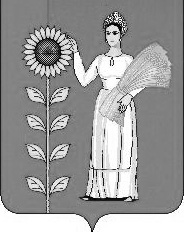 Приложение 8                  к районному бюджету на 2019 год и на плановый период 2020 и 2021 годовПриложение 8                  к районному бюджету на 2019 год и на плановый период 2020 и 2021 годовПриложение 8                  к районному бюджету на 2019 год и на плановый период 2020 и 2021 годовПриложение 8                  к районному бюджету на 2019 год и на плановый период 2020 и 2021 годовПриложение 8                  к районному бюджету на 2019 год и на плановый период 2020 и 2021 годовПриложение 8                  к районному бюджету на 2019 год и на плановый период 2020 и 2021 годовРаспределение ассигнований бюджета Добринского муниципального района по разделам и подразделам классификации расходов бюджетов Российской Федерации на 2019 и на плановый период 2020 и 2021 годовРаспределение ассигнований бюджета Добринского муниципального района по разделам и подразделам классификации расходов бюджетов Российской Федерации на 2019 и на плановый период 2020 и 2021 годовРаспределение ассигнований бюджета Добринского муниципального района по разделам и подразделам классификации расходов бюджетов Российской Федерации на 2019 и на плановый период 2020 и 2021 годовРаспределение ассигнований бюджета Добринского муниципального района по разделам и подразделам классификации расходов бюджетов Российской Федерации на 2019 и на плановый период 2020 и 2021 годовРаспределение ассигнований бюджета Добринского муниципального района по разделам и подразделам классификации расходов бюджетов Российской Федерации на 2019 и на плановый период 2020 и 2021 годовРаспределение ассигнований бюджета Добринского муниципального района по разделам и подразделам классификации расходов бюджетов Российской Федерации на 2019 и на плановый период 2020 и 2021 годовруб.руб.руб.руб.руб.руб.НаименованиеРазделПодраздел2019 год2020 год2021 годВСЕГО774 384 546,19655 400 385,00649 602 295,00ОБЩЕГОСУДАРСТВЕННЫЕ ВОПРОСЫ0179 912 784,4367 122 570,0060 130 070,00Функционирование высшего должностного лица субъекта Российской Федерации и муниципального образования01021 689 500,001 689 500,001 689 500,00Функционирование законодательных (представительных) органов государственной власти и представительных органов муниципальных образований01031 393 600,001 393 600,001 393 600,00Функционирование Правительства Российской Федерации, высших исполнительных органов государственной власти субъектов Российской Федерации, местных администраций010437 006 821,6936 120 800,0032 559 400,00Обеспечение деятельности финансовых, налоговых и таможенных органов и органов финансового (финансово-бюджетного) надзора010620 169 507,6219 436 300,0017 305 200,00Резервные фонды01111 284 353,213 300 000,002 000 000,00Другие общегосударственные вопросы011318 369 001,915 182 370,005 182 370,00НАЦИОНАЛЬНАЯ БЕЗОПАСНОСТЬ И ПРАВООХРАНИТЕЛЬНАЯ ДЕЯТЕЛЬНОСТЬ039 162 490,006 642 000,006 709 000,00Органы юстиции03042 642 000,002 142 000,002 209 000,00Защита населения и территории от чрезвычайных ситуаций природного и техногенного характера, гражданская оборона03096 520 490,004 500 000,004 500 000,00НАЦИОНАЛЬНАЯ ЭКОНОМИКА0490 657 531,2750 343 069,0051 177 063,00Общеэкономические вопросы0401498 700,00498 700,00498 700,00Сельское хозяйство и рыболовство0405254 700,00254 700,00254 700,00Транспорт040816 500 000,006 000 000,004 000 000,00Дорожное хозяйство (дорожные фонды)040966 759 954,0041 204 669,0044 038 663,00Другие вопросы в области национальной экономики04126 644 177,272 385 000,002 385 000,00ЖИЛИЩНО-КОММУНАЛЬНОЕ ХОЗЯЙСТВО059 308 152,240,000,00Жилищное хозяйство0501820 152,240,000,00Коммунальное хозяйство05028 488 000,00ОБРАЗОВАНИЕ07497 753 639,22439 279 996,00426 756 012,00Дошкольное образование070168 568 843,2951 147 219,0049 473 396,00Общее образование0702364 395 646,36329 962 298,00325 053 044,00Дополнительное образование детей070340 680 229,2436 779 100,0032 655 740,00Молодежная политика07074 808 594,484 808 990,004 808 990,00Другие вопросы в области образования070919 300 325,8516 582 389,0014 764 842,00КУЛЬТУРА, КИНЕМАТОГРАФИЯ0846 971 603,9138 613 300,0033 794 000,00Культура080139 397 910,9135 985 600,0031 320 000,00Другие вопросы в области культуры, кинематографии08047 573 693,002 627 700,002 474 000,00СОЦИАЛЬНАЯ ПОЛИТИКА1034 625 551,1229 951 550,0028 451 550,00Пенсионное обеспечение10017 500 000,007 500 000,006 000 000,00Социальное обеспечение населения10035 700 001,122 543 000,002 543 000,00Охрана семьи и детства100418 406 750,0016 889 750,0016 889 750,00Другие вопросы в области социальной политики10063 018 800,003 018 800,003 018 800,00ФИЗИЧЕСКАЯ КУЛЬТУРА И СПОРТ111 716 694,001 160 200,001 160 200,00Массовый спорт11021 716 694,001 160 200,001 160 200,00СРЕДСТВА МАССОВОЙ ИНФОРМАЦИИ124 256 100,002 692 900,002 692 900,00Периодическая печать и издательства12024 256 100,002 692 900,002 692 900,00ОБСЛУЖИВАНИЕ ГОСУДАРСТВЕННОГО И МУНИЦИПАЛЬНОГО ДОЛГА1320 000,0010 000,0010 000,00Обслуживание государственного внутреннего и муниципального долга130120 000,0010 000,0010 000,00УСЛОВНО УТВЕРЖДЕННЫЕ РАСХОДЫ0,0019 584 800,0038 721 500,00Условно утвержденные расходы0,0019 584 800,0038 721 500,00   Приложение 9                                                                                                                                                                                                                                                                                                                                                                                 к  районному бюджету на 2019 год                                                                                                                                                                                                                                                                                                                                                                                                    и на плановый период 2020 и 2021 годов   Приложение 9                                                                                                                                                                                                                                                                                                                                                                                 к  районному бюджету на 2019 год                                                                                                                                                                                                                                                                                                                                                                                                    и на плановый период 2020 и 2021 годов   Приложение 9                                                                                                                                                                                                                                                                                                                                                                                 к  районному бюджету на 2019 год                                                                                                                                                                                                                                                                                                                                                                                                    и на плановый период 2020 и 2021 годов   Приложение 9                                                                                                                                                                                                                                                                                                                                                                                 к  районному бюджету на 2019 год                                                                                                                                                                                                                                                                                                                                                                                                    и на плановый период 2020 и 2021 годов   Приложение 9                                                                                                                                                                                                                                                                                                                                                                                 к  районному бюджету на 2019 год                                                                                                                                                                                                                                                                                                                                                                                                    и на плановый период 2020 и 2021 годов   Приложение 9                                                                                                                                                                                                                                                                                                                                                                                 к  районному бюджету на 2019 год                                                                                                                                                                                                                                                                                                                                                                                                    и на плановый период 2020 и 2021 годов   Приложение 9                                                                                                                                                                                                                                                                                                                                                                                 к  районному бюджету на 2019 год                                                                                                                                                                                                                                                                                                                                                                                                    и на плановый период 2020 и 2021 годов   Приложение 9                                                                                                                                                                                                                                                                                                                                                                                 к  районному бюджету на 2019 год                                                                                                                                                                                                                                                                                                                                                                                                    и на плановый период 2020 и 2021 годов   Приложение 9                                                                                                                                                                                                                                                                                                                                                                                 к  районному бюджету на 2019 год                                                                                                                                                                                                                                                                                                                                                                                                    и на плановый период 2020 и 2021 годовВедомственная структура расходов бюджета Добринского муниципального района
на 2019 и на плановый период 2020 и 2021 годовВедомственная структура расходов бюджета Добринского муниципального района
на 2019 и на плановый период 2020 и 2021 годовВедомственная структура расходов бюджета Добринского муниципального района
на 2019 и на плановый период 2020 и 2021 годовВедомственная структура расходов бюджета Добринского муниципального района
на 2019 и на плановый период 2020 и 2021 годовВедомственная структура расходов бюджета Добринского муниципального района
на 2019 и на плановый период 2020 и 2021 годовВедомственная структура расходов бюджета Добринского муниципального района
на 2019 и на плановый период 2020 и 2021 годовВедомственная структура расходов бюджета Добринского муниципального района
на 2019 и на плановый период 2020 и 2021 годовВедомственная структура расходов бюджета Добринского муниципального района
на 2019 и на плановый период 2020 и 2021 годовВедомственная структура расходов бюджета Добринского муниципального района
на 2019 и на плановый период 2020 и 2021 годовруб.руб.руб.руб.руб.руб.руб.руб.руб.НаименованиеГРБСРазделПодразделЦелевая статьяВид расходов2019 год2020 год2021 год123456789Совет депутатов Добринского муниципального района Липецкой области7011 393 600,001 393 600,001 393 600,00ОБЩЕГОСУДАРСТВЕННЫЕ ВОПРОСЫ701011 393 600,001 393 600,001 393 600,00Функционирование законодательных (представительных) органов государственной власти и представительных органов муниципальных образований70101031 393 600,001 393 600,001 393 600,00Непрограммные расходы районного бюджета701010399 0 00 000001 393 600,001 393 600,001 393 600,00Иные непрограммные мероприятия701010399 9 00 000001 393 600,001 393 600,001 393 600,00Расходы на выплаты по оплате труда работников органов местного самоуправления701010399 9 00 001101 244 200,001 244 200,001 244 200,00Расходы на выплаты персоналу в целях обеспечения выполнения функций государственными (муниципальными) органами, казенными учреждениями, органами управления государственными внебюджетными фондами701010399 9 00 001101001 244 200,001 244 200,001 244 200,00Расходы на обеспечение функций органов местного самоуправления (за исключением расходов на выплаты по оплате труда работников указанных органов)701010399 9 00 00120149 400,00149 400,00149 400,00Закупка товаров, работ и услуг для обеспечения государственных (муниципальных) нужд701010399 9 00 00120200145 000,00145 000,00145 000,00Иные бюджетные ассигнования701010399 9 00 001208004 400,004 400,004 400,00Администрация Добринского муниципального района Липецкой области702181 782 863,82114 836 879,00110 676 473,00ОБЩЕГОСУДАРСТВЕННЫЕ ВОПРОСЫ7020152 518 855,1942 992 670,0039 431 270,00Функционирование высшего должностного лица субъекта Российской Федерации и муниципального образования70201021 689 500,001 689 500,001 689 500,00Непрограммные расходы районного бюджета702010299 0 00 000001 689 500,001 689 500,001 689 500,00Обеспечение деятельности председателя представительного органа муниципального образования и главы местной администрации (исполнительно-распорядительного органа муниципального образования)702010299 1 00 000001 689 500,001 689 500,001 689 500,00Обеспечение деятельности главы местной администрации (исполнительно-распорядительного органа муниципального образования)702010299 1 00 000501 689 500,001 689 500,001 689 500,00Расходы на выплаты персоналу в целях обеспечения выполнения функций государственными (муниципальными) органами, казенными учреждениями, органами управления государственными внебюджетными фондами702010299 1 00 000501001 689 500,001 689 500,001 689 500,00Функционирование Правительства Российской Федерации, высших исполнительных органов государственной власти субъектов Российской Федерации, местных администраций702010437 006 821,6936 120 800,0032 559 400,00Муниципальная программа Добринского муниципального района "Развитие системы эффективного муниципального управления Добринского муниципального района на 2019-2024 годы"702010405 0 00 0000037 006 821,6936 120 800,0032 559 400,00Подпрограмма "Развитие кадрового потенциала муниципальной службы, информационное обеспечение и совершенствование деятельности органов местного самоуправления Добринского муниципального района"702010405 1 00 0000037 006 821,6936 120 800,0032 559 400,00Основное мероприятие "Повышение квалификации муниципальных служащих"702010405 1 01 00000117 932,2680 000,0080 000,00Расходы на мероприятия по совершенствованию муниципального управления в рамках софинансирования с областным бюджетом702010405 1 01 S679080 000,0080 000,0080 000,00Закупка товаров, работ и услуг для обеспечения государственных (муниципальных) нужд702010405 1 01 S679020080 000,0080 000,0080 000,00Реализация мероприятий по совершенствованию муниципального управления702010405 1 01 8679037 932,260,000,00Закупка товаров, работ и услуг для обеспечения государственных (муниципальных) нужд702010405 1 01 8679020037 932,260,000,00Основное мероприятие "Финансовое обеспечение деятельности органов местного самоуправления"702010405 1 02 0000036 745 230,3535 895 800,0032 334 400,00Расходы на выплаты по оплате труда работников органов местного самоуправления702010405 1 02 0011027 095 724,1326 754 119,0026 754 119,00Расходы на выплаты персоналу в целях обеспечения выполнения функций государственными (муниципальными) органами, казенными учреждениями, органами управления государственными внебюджетными фондами702010405 1 02 0011010027 095 724,1326 754 119,0026 754 119,00Расходы на обеспечение функций органов местного самоуправления (за исключением расходов на выплаты по оплате труда работников указанных органов)702010405 1 02 001209 649 506,229 141 681,005 580 281,00Расходы на выплаты персоналу в целях обеспечения выполнения функций государственными (муниципальными) органами, казенными учреждениями, органами управления государственными внебюджетными фондами702010405 1 02 001201000,0048 481,0048 481,00Закупка товаров, работ и услуг для обеспечения государственных (муниципальных) нужд702010405 1 02 001202009 315 506,228 789 200,005 227 800,00Социальное обеспечение и иные выплаты населению702010405 1 02 0012030030 000,00Иные бюджетные ассигнования702010405 1 02 00120800304 000,00304 000,00304 000,00Основное мероприятие "Приобретение услуг с использованием информационно-правовых систем"702010405 1 03 00000143 659,08145 000,00145 000,00Расходы на мероприятия по совершенствованию муниципального управления в рамках софинансирования с областным бюджетом702010405 1 03 S679061 552,53145 000,00145 000,00Закупка товаров, работ и услуг для обеспечения государственных (муниципальных) нужд702010405 1 03 S679020061 552,53145 000,00145 000,00Реализация мероприятий по совершенствованию муниципального управления702010405 1 03 8679082 106,550,000,00Закупка товаров, работ и услуг для обеспечения государственных (муниципальных) нужд702010405 1 03 8679020082 106,550,000,00Другие общегосударственные вопросы702011313 822 533,505 182 370,005 182 370,00Муниципальная программа Добринского муниципального района "Развитие социальной сферы Добринского муниципального района на 2019-2024 годы"702011302 0 00 000005 597 739,501 779 270,001 779 270,00Подпрограмма "Духовно- нравственное и физическое развитие жителей Добринского муниципального района"702011302 1 00 000001 127 200,001 127 200,001 127 200,00Основное мероприятие "Организация и проведение мероприятий, направленных на профилактику наркомании, алкоголизма, табакокурения среди населения"702011302 1 02 000001 127 200,001 127 200,001 127 200,00Мероприятия, направленные на профилактику наркомании, алкоголизма, табакокурения среди населения702011302 1 02 2006040 000,0040 000,0040 000,00Закупка товаров, работ и услуг для обеспечения государственных (муниципальных) нужд702011302 1 02 2006020040 000,0040 000,0040 000,00Реализация Закона Липецкой области от 30 декабря 2004 года № 167-ОЗ "О комиссиях по делам несовершеннолетних и защите их прав в Липецкой области и наделении органов местного самоуправления государственными полномочиями по образованию и организации деятельности комиссий по делам несовершеннолетних и защите их прав"702011302 1 02 850801 087 200,001 087 200,001 087 200,00Расходы на выплаты персоналу в целях обеспечения выполнения функций государственными (муниципальными) органами, казенными учреждениями, органами управления государственными внебюджетными фондами702011302 1 02 85080100973 700,00973 700,00973 700,00Закупка товаров, работ и услуг для обеспечения государственных (муниципальных) нужд702011302 1 02 85080200113 500,00113 500,00113 500,00Подпрограмма "Социальная поддержка граждан, реализация семейно-демографической политики Добринского муниципального района"702011302 3 00 000004 470 539,50652 070,00652 070,00Основное мероприятие "Социальная поддержка граждан"702011302 3 01 00000607 620,000,000,00Фельдшерское сопровождение больных с почечной недостаточностью в Липецкую ОКБ для проведения процедуры гемодиализа инвалидам 1-3 группы702011302 3 01 20130607 620,000,000,00Социальное обеспечение и иные выплаты населению702011302 3 01 20130300607 620,000,000,00Основное мероприятие "Проведение  мероприятий, направленных на повышение престижа благополучных семей и общественной значимости труда родителей по воспитанию детей"702011302 3 03 00000383 565,50429 570,00429 570,00Реализация направления расходов основного мероприятия "Проведение  мероприятий, направленных на повышение престижа благополучных семей и общественной значимости труда родителей по воспитанию детей"702011302 3 03 99999383 565,50429 570,00429 570,00Закупка товаров, работ и услуг для обеспечения государственных (муниципальных) нужд702011302 3 03 99999200383 565,50429 570,00429 570,00Основное мероприятие "Подготовка и проведение районных мероприятий, фестивалей, конкурсов и участие делегаций в районных и областных совещаниях,  добровольческих акциях, семинарах, съездах"702011302 3 04 000003 329 754,00123 000,00123 000,00Реализация направления расходов основного мероприятия "Подготовка и проведение районных мероприятий, фестивалей, конкурсов и участие делегаций в районных и областных совещаниях,  добровольческих акциях, семинарах, съездах"702011302 3 04 999993 329 754,00123 000,00123 000,00Расходы на выплаты персоналу в целях обеспечения выполнения функций государственными (муниципальными) органами, казенными учреждениями, органами управления государственными внебюджетными фондами702011302 3 04 999991001 400,00Закупка товаров, работ и услуг для обеспечения государственных (муниципальных) нужд702011302 3 04 999992003 192 354,00123 000,00123 000,00Социальное обеспечение и иные выплаты населению702011302 3 04 99999300136 000,00Основное мероприятие "Проведение мероприятий для детей, оставшимся без попечения родителей и для опекунских и приемных семей"702011302 3 05 00000149 600,0099 500,0099 500,00Реализация направления расходов основного мероприятия "Проведение мероприятий для детей, оставшимся без попечения родителей и для опекунских и приемных семей"702011302 3 05 99999149 600,0099 500,0099 500,00Закупка товаров, работ и услуг для обеспечения государственных (муниципальных) нужд702011302 3 05 99999200149 600,0099 500,0099 500,00Муниципальная программа Добринского муниципального района "Обеспечение населения Добринского муниципального района качественной инфраструктурой и услугами ЖКХ на 2019-2024 годы"702011303 0 00 00000975 864,000,000,00Подпрограмма "Строительство, реконструкция, капитальный ремонт муниципального имущества и жилого фонда Добринского муниципального района"702011303 1 00 00000975 864,000,000,00Основное мероприятие "Строительство, реконструкция и капитальный ремонт учреждений"702011303 1 01 00000975 864,000,000,00Ремонт административных зданий и пристроек к ним702011303 1 01 20580975 864,000,000,00Закупка товаров, работ и услуг для обеспечения государственных (муниципальных) нужд702011303 1 01 20580200975 864,00Муниципальная программа Добринского муниципального района "Развитие системы эффективного муниципального управления Добринского муниципального района на 2019-2024 годы"702011305 0 00 000006 387 501,003 403 100,003 403 100,00Подпрограмма "Развитие кадрового потенциала муниципальной службы, информационное обеспечение и совершенствование деятельности органов местного самоуправления Добринского муниципального района"702011305 1 00 000006 287 501,003 303 100,003 303 100,00Основное мероприятие "Финансовое обеспечение деятельности органов местного самоуправления"702011305 1 02 000006 287 501,003 303 100,003 303 100,00Реализация Закона Липецкой области от 30 ноября 2000 года № 117-ОЗ "О наделении органов местного самоуправления государственными полномочиями Липецкой области в сфере архивного дела"702011305 1 02 850601 843 000,001 843 000,001 843 000,00Расходы на выплаты персоналу в целях обеспечения выполнения функций государственными (муниципальными) органами, казенными учреждениями, органами управления государственными внебюджетными фондами702011305 1 02 850601001 494 000,001 494 000,001 494 000,00Закупка товаров, работ и услуг для обеспечения государственных (муниципальных) нужд702011305 1 02 85060200349 000,00349 000,00349 000,00Реализация Закона Липецкой области от 31 августа 2004 года № 120-ОЗ "Об административных комиссиях и наделении органов местного самоуправления государственными полномочиями по образованию и организации деятельности административных комиссий, составлению протоколов об административных правонарушениях"702011305 1 02 85070606 800,00606 800,00606 800,00Расходы на выплаты персоналу в целях обеспечения выполнения функций государственными (муниципальными) органами, казенными учреждениями, органами управления государственными внебюджетными фондами702011305 1 02 85070100522 600,00522 600,00522 600,00Закупка товаров, работ и услуг для обеспечения государственных (муниципальных) нужд702011305 1 02 8507020084 200,0084 200,0084 200,00Реализация Закона Липецкой области от 31 декабря 2009г № 349-ОЗ "О наделении органов местного самоуправления отдельными государственными полномочиями по сбору информации от поселений, входящих в муниципальный район, необходимой для ведения Регистра муниципальных нормативных правовых актов Липецкой области"702011305 1 02 85270853 300,00853 300,00853 300,00Расходы на выплаты персоналу в целях обеспечения выполнения функций государственными (муниципальными) органами, казенными учреждениями, органами управления государственными внебюджетными фондами702011305 1 02 85270100525 100,00525 100,00525 100,00Закупка товаров, работ и услуг для обеспечения государственных (муниципальных) нужд702011305 1 02 85270200328 200,00328 200,00328 200,00Реализация направления расходов основного мероприятия "Финансовое обеспечение деятельности органов местного самоуправления"702011305 1 02 999992 984 401,000,000,00Закупка товаров, работ и услуг для обеспечения государственных (муниципальных) нужд702011305 1 02 999992002 984 401,000,000,00Подпрограмма "Поддержка социально ориентированных некоммерческих организаций и развитие гражданского общества Добринского муниципального района"702011305 5 00 00000100 000,00100 000,00100 000,00Основное мероприятие "Эффективное развитие и поддержка СО НКО"702011305 5 01 00000100 000,00100 000,00100 000,00Поддержка социально ориентированных некоммерческих организаций, в части реализации социально значимых проектов на условиях софинансирования с областным бюджетом702011305 5 01 S6670100 000,00100 000,00100 000,00Предоставление субсидий бюджетным, автономным учреждениям и иным некоммерческим организациям702011305 5 01 S6670600100 000,00100 000,00100 000,00Непрограммные расходы районного бюджета702011399 0 00 00000861 429,000,000,00Резервные фонды702011399 2 00 00000861 429,000,000,00Резервный фонд администрации Добринского муниципального района702011399 2 00 05000861 429,000,000,00Закупка товаров, работ и услуг для обеспечения государственных (муниципальных) нужд702011399 2 00 05000200861 429,000,000,00НАЦИОНАЛЬНАЯ БЕЗОПАСНОСТЬ И ПРАВООХРАНИТЕЛЬНАЯ ДЕЯТЕЛЬНОСТЬ702039 162 490,006 642 000,006 709 000,00Органы юстиции70203042 642 000,002 142 000,002 209 000,00Непрограммные расходы районного бюджета702030499 0 00 000002 642 000,002 142 000,002 209 000,00Обеспечение деятельности в сфере государственной регистрации актов гражданского состояния702030499 4 00 000002 642 000,002 142 000,002 209 000,00Осуществление переданных органам местного самоуправления в соответствии с пунктом 1 статьи 4 Федерального закона "Об актах гражданского состояния" полномочий Российской Федерации по государственной регистрации актов гражданского состояния702030499 4 00 593001 800 000,001 300 000,001 367 000,00Расходы на выплаты персоналу в целях обеспечения выполнения функций государственными (муниципальными) органами, казенными учреждениями, органами управления государственными внебюджетными фондами702030499 4 00 593001001 010 210,001 200 000,001 200 000,00Закупка товаров, работ и услуг для обеспечения государственных (муниципальных) нужд702030499 4 00 59300200789 790,00100 000,00167 000,00Реализация Закона Липецкой области от 4 мая 2000 года № 88-ОЗ "Об органах записи актов гражданского состояния Липецкой области и наделении органов местного самоуправления государственными полномочиями по образованию и деятельности органов записи актов гражданского состояния и государственной регистрации актов гражданского состояния"702030499 4 00 85020842 000,00842 000,00842 000,00Расходы на выплаты персоналу в целях обеспечения выполнения функций государственными (муниципальными) органами, казенными учреждениями, органами управления государственными внебюджетными фондами702030499 4 00 85020100506 100,00506 100,00506 100,00Закупка товаров, работ и услуг для обеспечения государственных (муниципальных) нужд702030499 4 00 85020200335 900,00335 900,00335 900,00Защита населения и территории от чрезвычайных ситуаций природного и техногенного характера, гражданская оборона70203096 520 490,004 500 000,004 500 000,00Муниципальная программа Добринского муниципального района "Создание условий для обеспечения общественной безопасности населения и территории Добринского муниципального района на 2019 - 2024 годы"702030904 0 00 000006 520 490,004 500 000,004 500 000,00Основное мероприятие "Финансирование на содержание и развитие МКУ ЕДДС"702030904 0 01 000006 520 490,004 500 000,004 500 000,00Расходы на содержание и развитие МКУ ЕДДС702030904 0 01 080006 520 490,004 500 000,004 500 000,00Расходы на выплаты персоналу в целях обеспечения выполнения функций государственными (муниципальными) органами, казенными учреждениями, органами управления государственными внебюджетными фондами702030904 0 01 080001004 824 833,004 500 000,004 500 000,00Закупка товаров, работ и услуг для обеспечения государственных (муниципальных) нужд702030904 0 01 080002001 690 657,000,000,00Иные бюджетные ассигнования702030904 0 01 080008005 000,000,000,00НАЦИОНАЛЬНАЯ ЭКОНОМИКА7020490 657 531,2750 343 069,0051 177 063,00Общеэкономические вопросы7020401498 700,00498 700,00498 700,00Муниципальная программа Добринского муниципального района "Развитие системы эффективного муниципального управления Добринского муниципального района на 2019-2024 годы"702040105 0 00 00000498 700,00498 700,00498 700,00Подпрограмма "Развитие кадрового потенциала муниципальной службы, информационное обеспечение и совершенствование деятельности органов местного самоуправления Добринского муниципального района"702040105 1 00 00000498 700,00498 700,00498 700,00Основное мероприятие "Финансовое обеспечение деятельности органов местного самоуправления"702040105 1 02 00000498 700,00498 700,00498 700,00Реализация Закона Липецкой области от 08 ноября 2012г № 88-ОЗ "О наделении органов местного самоуправления отдельными государственными полномочиями в области охраны труда и социально-трудовых отношений"702040105 1 02 85340498 700,00498 700,00498 700,00Расходы на выплаты персоналу в целях обеспечения выполнения функций государственными (муниципальными) органами, казенными учреждениями, органами управления государственными внебюджетными фондами702040105 1 02 85340100454 000,00454 000,00454 000,00Закупка товаров, работ и услуг для обеспечения государственных (муниципальных) нужд702040105 1 02 8534020044 700,0044 700,0044 700,00Сельское хозяйство и рыболовство7020405254 700,00254 700,00254 700,00Непрограммные расходы районного бюджета702040599 0 00 00000254 700,00254 700,00254 700,00Иные непрограммные мероприятия702040599 9 00 00000254 700,00254 700,00254 700,00Реализация закона Липецкой области от 15 декабря № 481-ОЗ "О наделении органов местного самоуправления государственными полномочиями по организации проведения мероприятий по отлову и содержанию безнадзорных животных"702040599 9 00 85170254 700,00254 700,00254 700,00Закупка товаров, работ и услуг для обеспечения государственных (муниципальных) нужд702040599 9 00 85170200254 700,00254 700,00254 700,00Транспорт702040816 500 000,006 000 000,004 000 000,00Муниципальная программа Добринского муниципального района "Обеспечение населения Добринского муниципального района качественной инфраструктурой и услугами ЖКХ на 2019-2024 годы"702040803 0 00 0000016 500 000,006 000 000,004 000 000,00Подпрограмма "Развитие автомобильных дорог местного значения Добринского муниципального района и организация транспортного обслуживания населения"702040803 2 00 0000016 500 000,006 000 000,004 000 000,00Основное мероприятие "Организация транспортного обслуживания населения автомобильным транспортом"702040803 2 03 0000016 500 000,006 000 000,004 000 000,00Субсидии на компенсацию недополученных доходов вследствие регулирования тарифов на перевозку пассажиров автомобильным транспортом общего пользования702040803 2 03 600306 000 000,006 000 000,004 000 000,00Иные бюджетные ассигнования702040803 2 03 600308006 000 000,006 000 000,004 000 000,00Реализация мероприятий, направленных на приобретение автобусов в муниципальную собственность для осуществления перевозок пассажиров по муниципальным маршрутам регулярных перевозок по регулируемым тарифам702040803 2 03 861909 450 000,000,000,00Закупка товаров, работ и услуг для обеспечения государственных (муниципальных) нужд702040803 2 03 861902009 450 000,00Приобретение автобусов в муниципальную собственность для осуществления перевозок пассажиров по муниципальным маршрутам регулярных перевозок по регулируемым тарифам в рамках софинансирования с областным бюджетом702040803 2 03 S61901 050 000,000,000,00Закупка товаров, работ и услуг для обеспечения государственных (муниципальных) нужд702040803 2 03 S61902001 050 000,000,000,00Дорожное хозяйство (дорожные фонды)702040966 759 954,0041 204 669,0044 038 663,00Муниципальная программа Добринского муниципального района "Обеспечение населения Добринского муниципального района качественной инфраструктурой и услугами ЖКХ на 2019-2024 годы"702040903 0 00 0000066 759 954,0041 204 669,0044 038 663,00Подпрограмма "Развитие автомобильных дорог местного значения Добринского муниципального района и организация транспортного обслуживания населения"702040903 2 00 0000066 759 954,0041 204 669,0044 038 663,00Основное мероприятие "Капитальный ремонт автомобильных дорог"702040903 2 01 0000057 409 954,0041 204 669,0044 038 663,00Предоставление межбюджетных трансфертов сельским поселениям на погашение кредиторской задолженности прошлых лет702040903 2 01 4140017 481 528,000,000,00Межбюджетные трансферты702040903 2 01 4140050017 481 528,000,000,00Реализация мероприятий на обеспечение дорожной деятельности в части капитального ремонта автомобильных дорог общего пользования местного значения населенных пунктов и соединяющих населенные пункты702040903 2 01 8607019 165 917,000,000,00Закупка товаров, работ и услуг для обеспечения государственных (муниципальных) нужд702040903 2 01 8607020019 165 917,000,000,00Реализация направления расходов основного мероприятия "Капитальный ремонт и ремонт автомобильных дорог"702040903 2 01 9999918 207 366,0041 204 669,0044 038 663,00Закупка товаров, работ и услуг для обеспечения государственных (муниципальных) нужд702040903 2 01 9999920018 207 366,0041 204 669,0044 038 663,00Расходы на обеспечение дорожной деятельности в части капитального ремонта автомобильных дорог общего пользования местного значения населенных пунктов и соединяющих населенные пункты в рамках софинансирования с областным бюджетом702040903 2 01 S60702 555 143,000,000,00Закупка товаров, работ и услуг для обеспечения государственных (муниципальных) нужд702040903 2 01 S60702002 555 143,000,000,00Основное мероприятие "Содержание автомобильных дорог"702040903 2 02 000009 350 000,000,000,00Предоставление межбюджетных трансфертов сельским поселениям на осуществление переданных полномочий по дорожной деятельности702040903 2 02 411009 350 000,000,000,00Межбюджетные трансферты702040903 2 02 411005009 350 000,000,000,00Другие вопросы в области национальной экономики70204126 644 177,272 385 000,002 385 000,00Муниципальная программа Добринского муниципального района "Создание условий для развития экономики Добринского муниципального района на 2019 - 2024 годы"702041201 0 00 000003 511 187,562 355 000,002 355 000,00Подпрограмма "Развитие малого и среднего предпринимательства в Добринском муниципальном районе"702041201 1 00 00000741 610,00925 000,00925 000,00Основное мероприятие "Создание условий для повышения конкурентоспособности субъектов малого и среднего предпринимательства"702041201 1 01 00000150 000,00270 000,00270 000,00Субсидии начинающим субъектам малого предпринимательства (за исключением производственных кооперативов, потребительских кооперативов и крестьянских (фермерских) хозяйств) на возмещение затрат по организации и развитию собственного дела в рамках софинансирования с областным бюджетом702041201 1 01 S6400150 000,00270 000,00270 000,00Иные бюджетные ассигнования702041201 1 01 S6400800150 000,00270 000,00270 000,00Основное мероприятие "Развитие инфраструктуры поддержки малого и среднего предпринимательства"702041201 1 02 00000296 610,00360 000,00360 000,00Субсидии организациям, образующим инфраструктуру поддержки субъектов малого и среднего предпринимательства (бизнес-центрам) на их функционирование702041201 1 02 60160296 610,00360 000,00360 000,00Иные бюджетные ассигнования702041201 1 02 60160800296 610,00360 000,00360 000,00Основное мероприятие "Методическое, информационное обеспечение сферы малого и среднего предпринимательства"702041201 1 03 00000150 000,00150 000,00150 000,00Оказание информационной поддержки субъектам малого бизнеса702041201 1 03 20340150 000,00150 000,00150 000,00Закупка товаров, работ и услуг для обеспечения государственных (муниципальных) нужд702041201 1 03 20340200150 000,00150 000,00150 000,00Основное мероприятие "Стимулирование субъектов малого предпринимательства к увеличению объемов заготовительного оборота сельскохозяйственной продукции"702041201 1 04 00000145 000,00145 000,00145 000,00Субсидии юридическим лицам и индивидуальным предпринимателям из районного бюджета, направленных на развитие сельскохозяйственного производства в поселениях в части стимулирования развития заготовительной деятельности и (или) первичной переработки сельскохозяйственной продукции в рамках софинансирования с областным бюджетом702041201 1 04 S6050145 000,00145 000,00145 000,00Иные бюджетные ассигнования702041201 1 04 S6050800145 000,00145 000,00145 000,00Подпрограмма "Развитие потребительского рынка Добринского муниципального района"702041201 2 00 000002 240 956,031 275 000,001 275 000,00Основное мероприятие "Поддержка юридических лиц и индивидуальных предпринимателей, осуществляющих торговое и бытовое обслуживание в сельских населенных пунктах"702041201 2 01 000002 240 956,031 275 000,001 275 000,00Реализация мероприятий, направленных на реконструкцию и ремонт объектов торгового, бытового обслуживания, общественного питания, заготовительной деятельности сельского населения702041201 2 01 601801 000 000,001 000 000,001 000 000,00Иные бюджетные ассигнования702041201 2 01 601808001 000 000,001 000 000,001 000 000,00Реализация мероприятий, направленных на приобретение автомобильных шин для автолавок (автомобилей, оборудованных для организации развозной торговли с них)702041201 2 01 6019079 920,000,000,00Иные бюджетные ассигнования702041201 2 01 6019080079 920,000,000,00Реализация мероприятий, направленных на создание условий для обеспечения услугами торговли и бытового обслуживания поселений702041201 2 01 86060578 036,030,000,00Иные бюджетные ассигнования702041201 2 01 86060800578 036,030,000,00Субсидий на создание условий для обеспечения услугами торговли и бытового обслуживания поселений в рамках софинансирования с областным бюджетов702041201 2 01 S6060583 000,00275 000,00275 000,00Иные бюджетные ассигнования702041201 2 01 S6060800583 000,00275 000,00275 000,00Подпрограмма "Развитие кооперации в Добринском муниципальном районе"702041201 3 00 00000528 621,53155 000,00155 000,00Основное мероприятие "Создание условий для эффективной деятельности сельскохозяйственных потребительских кооперативов"702041201 3 01 00000528 621,53155 000,00155 000,00Оказание информационной поддержки кооперативам702041201 3 01 20750100 000,00100 000,00100 000,00Закупка товаров, работ и услуг для обеспечения государственных (муниципальных) нужд702041201 3 01 20750200100 000,00100 000,00100 000,00Субсидии сельскохозяйственным кредитным потребительским кооперативам на возмещение части затрат по уплате членских взносов кооперативов в Ассоциацию сельскохозяйственных потребительских кредитных кооперативов (Ассоциацию СПКК)702041201 3 01 86720115 830,000,000,00Иные бюджетные ассигнования702041201 3 01 86720800115 830,000,000,00Субсидии сельскохозяйственным кредитным потребительским кооперативам на возмещение части затрат по уплате членских взносов кооперативов в Ассоциацию сельскохозяйственных потребительских кредитных кооперативов (Ассоциацию СПКК) в рамках софинансирования с областным бюджетом702041201 3 01 S672023 390,000,000,00Иные бюджетные ассигнования702041201 3 01 S672080023 390,000,000,00Субсидии сельскохозяйственным кредитным потребительским кооперативам второго уровня для формирования собственных средств кооператива с целью пополнения фонда финансовой взаимопомощи для поддержки осуществления предпринимательской деятельности и сельскохозяйственной деятельности граждан, ведущих личное подсобное хозяйство702041201 3 01 86730224 401,53Иные бюджетные ассигнования702041201 3 01 86730800224 401,53Субсидии сельскохозяйственным кредитным потребительским кооперативам второго уровня для формирования собственных средств кооператива с целью пополнения фонда финансовой взаимопомощи для поддержки осуществления предпринимательской деятельности и сельскохозяйственной деятельности граждан, ведущих личное подсобное хозяйство в рамках софинансирования с областным бюджетом702041201 3 01 S673015 000,005 000,005 000,00Иные бюджетные ассигнования702041201 3 01 S673080015 000,005 000,005 000,00Субсидии сельскохозяйственным кредитным потребительским кооперативам на возмещение части затрат по обслуживанию расчетного счета кооператива в банках в рамках софинансирования с областным бюджетом702041201 3 01 S674050 000,0050 000,0050 000,00Иные бюджетные ассигнования702041201 3 01 S674080050 000,0050 000,0050 000,00Муниципальная программа Добринского муниципального района "Обеспечение населения Добринского муниципального района качественной инфраструктурой и услугами ЖКХ на 2019-2024 годы"702041203 0 00 000002 634 989,710,000,00Подпрограмма "Энергосбережение и повышение энергетической эффективности Добринского муниципального района"702041203 3 00 000002 634 989,710,000,00Основное мероприятие "Содержание и тепло, энергоснабжение котельных муниципальных зданий"702041203 3 01 00000941 418,460,000,00Реализация направления расходов основного мероприятия "Содержание и тепло, энергоснабжение котельных муниципальных зданий"702041203 3 01 99999941 418,460,000,00Закупка товаров, работ и услуг для обеспечения государственных (муниципальных) нужд702041203 3 01 99999200941 418,460,000,00Основное мероприятие "Модернизация и реконструкция систем теплоснабжения с применением энергосберегающих оборудования и технологий"702041203 3 02 000001 693 571,250,000,00Реализация мероприятий по модернизации и реконструкции систем теплоснабжения с применением энергосберегающих оборудования и технологий702041203 3 02 860801 493 042,330,000,00Капитальные вложения в объекты государственной (муниципальной) собственности702041203 3 02 860804001 493 042,330,000,00Расходы на осуществление мероприятий по модернизации и реконструкции систем теплоснабжения с применением энергосберегающих оборудования и технологий в рамках софинансирования с областным бюджетом702041203 3 02 S608060 738,920,000,00Капитальные вложения в объекты государственной (муниципальной) собственности702041203 3 02 S608040060 738,920,000,00Реализация направления расходов основного мероприятия  "Модернизация и реконструкция систем теплоснабжения с применением энергосберегающих оборудования и технологий"702041203 3 02 99999139 790,000,000,00Закупка товаров, работ и услуг для обеспечения государственных (муниципальных) нужд702041203 3 02 99999200139 790,000,000,00Муниципальная программа Добринского муниципального района "Развитие системы эффективного муниципального управления Добринского муниципального района на 2019-2024 годы"702041205 0 00 00000498 000,0030 000,0030 000,00Подпрограмма "Совершенствование системы управления муниципальным имуществом и земельными участками Добринского муниципального района"702041205 2 00 00000498 000,0030 000,0030 000,00Основное мероприятие "Оформление технической документации, кадастровых паспортов, межевание земель, регистрация права муниципальной собственности на имущество казны Добринского муниципального района,проведение оценки муниципального имущества и земельных участков, находящихся в муниципальной собственности, систематизация и хранение документов по приватизации муниципального имущества"702041205 2 01 00000498 000,0030 000,0030 000,00Реализация направления расходов основного мероприятия "Оформление технической документации, кадастровых паспортов, межевания земель, регистрация права муниципальной собственности на имущество казны Добринского муниципального района, проведение оценки муниципального имущества и земельных участков, находящихся в муниципальной собственности, систематизация и хранение документов по приватизации муниципального имущества"702041205 2 01 99999498 000,0030 000,0030 000,00Закупка товаров, работ и услуг для обеспечения государственных (муниципальных) нужд702041205 2 01 99999200498 000,0030 000,0030 000,00ЖИЛИЩНО-КОММУНАЛЬНОЕ ХОЗЯЙСТВО702059 308 152,240,000,00Жилищное хозяйство7020501820 152,240,000,00Муниципальная программа Добринского муниципального района "Обеспечение населения Добринского муниципального района качественной инфраструктурой и услугами ЖКХ на 2019-2024 годы"702050103 0 00 00000820 152,240,000,00Подпрограмма "Строительство, реконструкция, капитальный ремонт муниципального имущества и жилого фонда Добринского муниципального района"702050103 1 00 00000820 152,240,000,00Основное мероприятие "Капитальный ремонт многоквартирных домов"702050103 1 02 00000419 872,240,000,00Предоставление межбюджетных трансфертов сельским поселениям на осуществление переданных полномочий по уплате взносов на капитальный ремонт муниципального жилищного фонда702050103 1 02 41200419 872,240,000,00Межбюджетные трансферты702050103 1 02 41200500419 872,240,000,00Основное мероприятие "Строительство и приобретение объектов муниципального жилья"702050103 1 03 00000400 280,000,000,00Предоставление межбюджетных трансфертов сельским поселениям на осуществление переданных полномочий по приобретению муниципального жилья702050103 1 03 41300400 280,000,000,00Межбюджетные трансферты702050103 1 03 41300500400 280,000,000,00Коммунальное хозяйство70205028 488 000,000,000,00Муниципальная программа Добринского муниципального района "Обеспечение населения Добринского муниципального района качественной инфраструктурой и услугами ЖКХ на 2019-2024 годы"702050203 0 00 000006 888 000,000,000,00Подпрограмма "Обращение с отходами на территории Добринского муниципального района"702050203 4 00 000006 888 000,000,000,00Основное мероприятие "Создание мест (площадок) накопления твердых коммунальных отходов на территории Добринского муниципального района"702050203 4 01 000006 888 000,000,000,00Создание мест (площадок) накопления твердых коммунальных отходов на территории Добринского муниципального района702050203 4 01 863805 510 400,000,000,00Закупка товаров, работ и услуг для обеспечения государственных (муниципальных) нужд702050203 4 01 863802005 510 400,000,000,00Создание мест (площадок) накопления твердых коммунальных отходов на территории Добринского муниципального района в рамках софинансирования с областным бюджетом702050203 4 01 S63801 377 600,000,000,00Закупка товаров, работ и услуг для обеспечения государственных (муниципальных) нужд702050203 4 01 S63802001 377 600,000,000,00Непрограммные расходы районного бюджета702050299 0 00 000001 600 000,00Резервные фонды702050299 2 00 000001 600 000,00Резервный фонд администрации Добринского муниципального района702050299 2 00 050001 600 000,00Закупка товаров, работ и услуг для обеспечения государственных (муниципальных) нужд702050299 2 00 050002001 600 000,00ОБРАЗОВАНИЕ70207235 990,00235 990,00235 990,00Молодежная политика7020707235 990,00235 990,00235 990,00Муниципальная программа Добринского муниципального района "Развитие социальной сферы Добринского муниципального района на 2019-2024 годы"702070702 0 00 00000235 990,00235 990,00235 990,00Подпрограмма "Духовно- нравственное и физическое развитие жителей Добринского муниципального района"702070702 1 00 00000235 990,00235 990,00235 990,00Основное мероприятие " Организация и проведение мероприятий, направленных для повышения гражданской активности и ответственности молодежи, и развитие молодежного детского движения"702070702 1 03 00000235 990,00235 990,00235 990,00Мероприятия, направленные для повышения гражданской активности и ответственности молодежи, и развитие молодежного детского движения702070702 1 03 20070235 990,00235 990,00235 990,00Закупка товаров, работ и услуг для обеспечения государственных (муниципальных) нужд702070702 1 03 20070200235 990,00235 990,00235 990,00СОЦИАЛЬНАЯ ПОЛИТИКА7021013 927 051,1210 770 050,009 270 050,00Пенсионное обеспечение70210017 500 000,007 500 000,006 000 000,00Муниципальная программа Добринского муниципального района "Развитие социальной сферы Добринского муниципального района на 2019-2024 годы"702100102 0 00 000007 500 000,007 500 000,006 000 000,00Подпрограмма "Социальная поддержка граждан, реализация семейно-демографической политики Добринского муниципального района"702100102 3 00 000007 500 000,007 500 000,006 000 000,00Основное мероприятие "Социальная поддержка граждан"702100102 3 01 000007 500 000,007 500 000,006 000 000,00Финансирование доплат к пенсиям муниципальным служащим района702100102 3 01 201207 500 000,007 500 000,006 000 000,00Социальное обеспечение и иные выплаты населению702100102 3 01 201203007 500 000,007 500 000,006 000 000,00Социальное обеспечение населения70210033 157 001,120,000,00Муниципальная программа Добринского муниципального района "Развитие социальной сферы Добринского муниципального района на 2019-2024 годы"702100302 0 00 000002 203 052,000,000,00Подпрограмма "Социальная поддержка граждан, реализация семейно-демографической политики Добринского муниципального района"702100302 3 00 000002 203 052,000,000,00Основное мероприятие "Социальная поддержка граждан"702100302 3 01 000002 203 052,000,000,00Обеспечение жильем отдельных категорий граждан, установленных Федеральным законом от 12 января 1995 года № 5-ФЗ "О ветеранах", в соответствии с Указом Президента Российской Федерации от 7 мая 2008 года № 714 "Об обеспечении жильем ветеранов Великой Отечественной войны 1941-1945 годов"702100302 3 01 513401 203 052,000,000,00Социальное обеспечение и иные выплаты населению702100302 3 01 513403001 203 052,000,000,00Реализация направления расходов основного мероприятия "Социальная поддержка граждан"702100302 3 01 999991 000 000,000,000,00Социальное обеспечение и иные выплаты населению702100302 3 01 999993001 000 000,000,000,00Непрограммные расходы районного бюджета702100399 0 00 00000953 949,120,000,00Резервные фонды702100399 2 00 00000953 949,120,000,00Резервный фонд администрации Добринского муниципального района702100399 2 00 05000953 949,120,000,00Социальное обеспечение и иные выплаты населению702100399 2 00 05000300953 949,120,000,00Охрана семьи и детства7021004251 250,00251 250,00251 250,00Муниципальная программа Добринского муниципального района "Развитие социальной сферы Добринского муниципального района на 2019-2024 годы"702100402 0 00 00000251 250,00251 250,00251 250,00Подпрограмма "Социальная поддержка граждан, реализация семейно-демографической политики Добринского муниципального района"702100402 3 00 00000251 250,00251 250,00251 250,00Основное мероприятие "Социальная поддержка граждан"702100402 3 01 00000251 250,00251 250,00251 250,00Реализация Закона Липецкой области от 27 декабря 2007 года № 113-ОЗ "О наделении органов местного самоуправления отдельными государственными полномочиями по осуществлению деятельности по опеке и попечительству в Липецкой области" в части предоставления единовременной выплаты детям-сиротам и детям, оставшимся без попечения родителей, а также лицам из их числа на ремонт закрепленного жилого помещения702100402 3 01 85320251 250,00251 250,00251 250,00Закупка товаров, работ и услуг для обеспечения государственных (муниципальных) нужд702100402 3 01 853202001 250,001 250,001 250,00Социальное обеспечение и иные выплаты населению702100402 3 01 85320300250 000,00250 000,00250 000,00Другие вопросы в области социальной политики70210063 018 800,003 018 800,003 018 800,00Муниципальная программа Добринского муниципального района "Развитие социальной сферы Добринского муниципального района на 2019-2024 годы"702100602 0 00 000003 018 800,003 018 800,003 018 800,00Подпрограмма "Социальная поддержка граждан, реализация семейно-демографической политики Добринского муниципального района"702100602 3 00 000003 018 800,003 018 800,003 018 800,00Основное мероприятие "Социальная поддержка граждан"702100602 3 01 000003 018 800,003 018 800,003 018 800,00Реализация Закона Липецкой области от 27 декабря 2007 года №113-ОЗ "О наделении органов местного самоуправления отдельными государственными полномочиями по осуществлению деятельности по опеке и попечительству в Липецкой области"  в части содержания численности специалистов, осуществляющих деятельность по опеке и попечительству702100602 3 01 851503 018 800,003 018 800,003 018 800,00Расходы на выплаты персоналу в целях обеспечения выполнения функций государственными (муниципальными) органами, казенными учреждениями, органами управления государственными внебюджетными фондами702100602 3 01 851501002 637 100,002 637 100,002 637 100,00Закупка товаров, работ и услуг для обеспечения государственных (муниципальных) нужд702100602 3 01 85150200381 700,00381 700,00381 700,00ФИЗИЧЕСКАЯ КУЛЬТУРА И СПОРТ702111 716 694,001 160 200,001 160 200,00Массовый спорт70211021 716 694,001 160 200,001 160 200,00Муниципальная программа Добринского муниципального района "Развитие социальной сферы Добринского муниципального района на 2019-2024 годы"702110202 0 00 000001 716 694,001 160 200,001 160 200,00Подпрограмма "Духовно- нравственное и физическое развитие жителей Добринского муниципального района"702110202 1 00 000001 716 694,001 160 200,001 160 200,00Региональный проект "Спорт-норма жизни"702110202 1 P5 000001 716 694,001 160 200,001 160 200,00Реализация мероприятия, направленных на обеспечение условий для развития физической культуры и массового спорта, организацию проведения официальных физкультурно-оздоровительных и спортивных мероприятий702110202 1 P5 863601 716 694,001 160 200,001 160 200,00Расходы на выплаты персоналу в целях обеспечения выполнения функций государственными (муниципальными) органами, казенными учреждениями, органами управления государственными внебюджетными фондами702110202 1 P5 86360100711 038,00362 000,00362 000,00Закупка товаров, работ и услуг для обеспечения государственных (муниципальных) нужд702110202 1 P5 863602001 005 656,00798 200,00798 200,00СРЕДСТВА МАССОВОЙ ИНФОРМАЦИИ702124 256 100,002 692 900,002 692 900,00Периодическая печать и издательства70212024 256 100,002 692 900,002 692 900,00Муниципальная программа Добринского муниципального района "Развитие социальной сферы Добринского муниципального района на 2019-2024 годы"702120202 0 00 000004 256 100,002 692 900,002 692 900,00Подпрограмма "Социальная поддержка граждан, реализация семейно-демографической политики Добринского муниципального района"702120202 3 00 000004 256 100,002 692 900,002 692 900,00Основное мероприятие "Информирование населения о социально-экономическом и культурном развитии"702120202 3 02 000004 256 100,002 692 900,002 692 900,00Предоставление муниципальным бюджетным и автономным учреждениям субсидий702120202 3 02 090004 256 100,002 692 900,002 692 900,00Предоставление субсидий бюджетным, автономным учреждениям и иным некоммерческим организациям702120202 3 02 090006004 256 100,002 692 900,002 692 900,00Управление финансов администрации Добринского муниципального района70325 263 367,2441 268 200,0056 973 800,00ОБЩЕГОСУДАРСТВЕННЫЕ ВОПРОСЫ7030124 606 347,2421 673 400,0018 242 300,00Обеспечение деятельности финансовых, налоговых и таможенных органов и органов финансового (финансово-бюджетного) надзора703010619 106 607,6218 373 400,0016 242 300,00Муниципальная программа Добринского муниципального района "Развитие системы эффективного муниципального управления Добринского муниципального района на 2019-2024 годы"703010605 0 00 0000019 106 607,6218 373 400,0016 242 300,00Подпрограмма "Развитие кадрового потенциала муниципальной службы, информационное обеспечение и совершенствование деятельности органов местного самоуправления Добринского муниципального района"703010605 1 00 00000383 207,62250 000,00250 000,00Основное мероприятие "Повышение квалификации муниципальных служащих"703010605 1 01 00000112 093,6170 000,0070 000,00Расходы на мероприятия по совершенствованию муниципального управления в рамках софинансирования с областным бюджетом703010605 1 01 S679070 000,0070 000,0070 000,00Закупка товаров, работ и услуг для обеспечения государственных (муниципальных) нужд703010605 1 01 S679020070 000,0070 000,0070 000,00Реализация мероприятий по совершенствованию муниципального управления703010605 1 01 8679042 093,610,000,00Закупка товаров, работ и услуг для обеспечения государственных (муниципальных) нужд703010605 1 01 8679020042 093,610,000,00Основное мероприятие "Приобретение услуг с использованием информационно-правовых систем"703010605 1 03 00000271 114,01180 000,00180 000,00Расходы на мероприятия по совершенствованию муниципального управления в рамках софинансирования с областным бюджетом703010605 1 03 S6790180 000,00180 000,00180 000,00Закупка товаров, работ и услуг для обеспечения государственных (муниципальных) нужд703010605 1 03 S6790200180 000,00180 000,00180 000,00Реализация мероприятий по совершенствованию муниципального управления703010605 1 03 8679091 114,010,000,00Закупка товаров, работ и услуг для обеспечения государственных (муниципальных) нужд703010605 1 03 8679020091 114,010,000,00Подпрограмма "Долгосрочное бюджетное планирование, совершенствование организации бюджетного процесса"703010605 3 00 0000018 723 400,0018 123 400,0015 992 300,00Основное мероприятие "Осуществление бюджетного процесса"703010605 3 01 0000018 723 400,0018 123 400,0015 992 300,00Расходы на выплаты по оплате труда работников органов местного самоуправления703010605 3 01 0011012 425 285,0011 805 285,0011 805 285,00Расходы на выплаты персоналу в целях обеспечения выполнения функций государственными (муниципальными) органами, казенными учреждениями, органами управления государственными внебюджетными фондами703010605 3 01 0011010012 425 285,0011 805 285,0011 805 285,00Расходы на обеспечение функций органов местного самоуправления (за исключением расходов на выплаты по оплате труда работников указанных органов)703010605 3 01 001204 318 115,004 338 115,002 207 015,00Закупка товаров, работ и услуг для обеспечения государственных (муниципальных) нужд703010605 3 01 001202004 150 615,004 190 615,002 059 515,00Иные бюджетные ассигнования703010605 3 01 00120800167 500,00147 500,00147 500,00Осуществление части полномочий по решению вопросов местного значения в соответствии с заключенным соглашением из бюджетов поселений703010605 3 01 001301 980 000,001 980 000,001 980 000,00Расходы на выплаты персоналу в целях обеспечения выполнения функций государственными (муниципальными) органами, казенными учреждениями, органами управления государственными внебюджетными фондами703010605 3 01 001301001 453 942,001 403 942,001 403 942,00Закупка товаров, работ и услуг для обеспечения государственных (муниципальных) нужд70301605 3 01 00130200526 058,00576 058,00576 058,00Резервные фонды70301111 284 353,213 300 000,002 000 000,00Непрограммные расходы районного бюджета703011199 0 00 000001 284 353,213 300 000,002 000 000,00Резервные фонды703011199 2 00 000001 284 353,213 300 000,002 000 000,00Резервный фонд администрации Добринского муниципального района703011199 2 00 050001 284 353,213 300 000,002 000 000,00Иные бюджетные ассигнования703011199 2 00 050008001 284 353,213 300 000,002 000 000,00Другие общегосударственные вопросы70301134 215 386,410,000,00Муниципальная программа Добринского муниципального района "Развитие системы эффективного муниципального управления Добринского муниципального района на 2019-2024 годы"703011305 0 00 000002 352 137,740,000,00Подпрограмма "Развитие кадрового потенциала муниципальной службы, информационное обеспечение и совершенствование деятельности органов местного самоуправления Добринского муниципального района"703011305 1 00 000002 352 137,740,000,00Основное мероприятие "Финансовое обеспечение деятельности органов местного самоуправления"703011305 1 02 000002 352 137,740,000,00Реализация направления расходов основного мероприятия "Финансовое обеспечение деятельности органов местного самоуправления"703011305 1 02 999992 352 137,740,000,00Закупка товаров, работ и услуг для обеспечения государственных (муниципальных) нужд703011305 1 02 999992002 352 137,740,000,00Непрограммные расходы районного бюджета703011399 0 00 000001 863 248,670,000,00Резервные фонды703011399 2 00 000001 863 248,670,000,00Резервный фонд администрации Добринского муниципального района703011399 2 00 050001 863 248,670,000,00Межбюджетные трансферы703011399 2 00 050005001 863 248,67КУЛЬТУРА, КИНЕМАТОГРАФИЯ70308637 020,000,000,00Культура7030801637 020,000,000,00Непрограммные расходы районного бюджета703080199 0 00 00000637 020,000,000,00Резервные фонды703080199 2 00 00000637 020,000,000,00Резервный фонд администрации Добринского муниципального района703080199 2 00 05000637 020,000,000,00Межбюджетные трансферы703080199 2 00 05000500637 020,00ОБСЛУЖИВАНИЕ ГОСУДАРСТВЕННОГО И МУНИЦИПАЛЬНОГО ДОЛГА7031320 000,0010 000,0010 000,00Обслуживание государственного внутреннего и муниципального долга703130120 000,0010 000,0010 000,00Муниципальная программа Добринского муниципального района "Развитие системы эффективного муниципального управления Добринского муниципального района на 2019-2024 годы"703130105 0 00 0000020 000,0010 000,0010 000,00Подпрограмма "Управление муниципальным долгом Добринского муниципального района"703130105 4 00 0000020 000,0010 000,0010 000,00Основное мероприятие "Обслуживание муниципального долга районного бюджета"703130105 4 01 0000020 000,0010 000,0010 000,00Обслуживание муниципального долга703130105 4 01 2033020 000,0010 000,0010 000,00Обслуживание государственного (муниципального) долга703130105 4 01 2033070020 000,0010 000,0010 000,00УСЛОВНО УТВЕРЖДЕННЫЕ РАСХОДЫ0,0019 584 800,0038 721 500,00Условно утвержденные расходы0,0019 584 800,0038 721 500,00Непрограммные расходы районного бюджета0,0019 584 800,0038 721 500,00Иные непрограммные мероприятия0,0019 584 800,0038 721 500,00Условно утвержденные расходы0,0019 584 800,0038 721 500,00Иные бюджетные ассигнования0,0019 584 800,0038 721 500,00Контрольно-счетная комиссия Добринского муниципального района Липецкой области7041 393 982,001 062 900,001 062 900,00ОБЩЕГОСУДАРСТВЕННЫЕ ВОПРОСЫ704011 393 982,001 062 900,001 062 900,00Обеспечение деятельности финансовых, налоговых и таможенных органов и органов финансового (финансово-бюджетного) надзора70401061 062 900,001 062 900,001 062 900,00Непрограммные расходы районного бюджета704010699 0 00 000001 062 900,001 062 900,001 062 900,00Иные непрограммные мероприятия704010699 9 00 000001 062 900,001 062 900,001 062 900,00Расходы на выплаты по оплате труда работников органов местного самоуправления704010699 9 00 00110392 799,00392 799,00392 799,00Расходы на выплаты персоналу в целях обеспечения выполнения функций государственными (муниципальными) органами, казенными учреждениями, органами управления государственными внебюджетными фондами704010699 9 00 00110100392 799,00392 799,00392 799,00Расходы на обеспечение функций органов местного самоуправления (за исключением расходов на выплаты по оплате труда работников указанных органов)704010699 9 00 00120143 101,00143 101,00143 101,00Закупка товаров, работ и услуг для обеспечения государственных (муниципальных) нужд704010699 9 00 00120200131 101,00131 101,00131 101,00Иные бюджетные ассигнования704010699 9 00 0012080012 000,0012 000,0012 000,00Осуществление части полномочий по решению вопросов местного значения в соответствии с заключенным соглашением из бюджетов поселений704010699 9 00 00130527 000,00527 000,00527 000,00Расходы на выплаты персоналу в целях обеспечения выполнения функций государственными (муниципальными) органами, казенными учреждениями, органами управления государственными внебюджетными фондами704010699 9 00 00130100378 832,00349 832,00349 832,00Закупка товаров, работ и услуг для обеспечения государственных (муниципальных) нужд704010699 9 00 00130200148 168,00177 168,00177 168,00Другие общегосударственные вопросы7040113331 082,00Муниципальная программа Добринского муниципального района "Развитие системы эффективного муниципального управления Добринского муниципального района на 2019-2024 годы"704011305 0 00 00000331 082,00Подпрограмма "Развитие кадрового потенциала муниципальной службы, информационное обеспечение и совершенствование деятельности органов местного самоуправления Добринского муниципального района"704011305 1 00 00000331 082,00Основное мероприятие "Финансовое обеспечение деятельности органов местного самоуправления"704011305 1 02 00000331 082,00Реализация направления расходов основного мероприятия "Финансовое обеспечение деятельности органов местного самоуправления"704011305 1 02 99999331 082,00Закупка товаров, работ и услуг для обеспечения государственных (муниципальных) нужд704011305 1 02 99999200331 082,00Отдел культуры администрации Добринского муниципального района70755 744 804,9148 178 900,0042 191 000,00ОБРАЗОВАНИЕ707078 913 221,009 068 600,007 900 000,00Дополнительное образование детей70707038 913 221,009 068 600,007 900 000,00Муниципальная программа Добринского муниципального района "Развитие социальной сферы Добринского муниципального района на 2019-2024 годы"707070302 0 00 000008 913 221,009 068 600,007 900 000,00Подпрограмма "Развитие и сохранение культуры Добринского муниципального района"707070302 2 00 000008 913 221,009 068 600,007 900 000,00Основное мероприятие "Обеспечение и организация учебного процесса, содержание учреждений дополнительного образования в сфере культуры"707070302 2 07 000008 913 221,009 068 600,007 900 000,00Предоставление муниципальным бюджетным и автономным учреждениям субсидий707070302 2 07 090008 913 221,009 068 600,007 900 000,00Предоставление субсидий бюджетным, автономным учреждениям и иным некоммерческим организациям707070302 2 07 090006008 913 221,009 068 600,007 900 000,00КУЛЬТУРА, КИНЕМАТОГРАФИЯ7070846 334 583,9138 613 300,0033 794 000,00Культура707080138 760 890,9135 985 600,0031 320 000,00Муниципальная программа Добринского муниципального района "Развитие социальной сферы Добринского муниципального района на 2019-2024 годы"707080102 0 00 0000034 855 859,3935 985 600,0031 320 000,00Подпрограмма "Развитие и сохранение культуры Добринского муниципального района"707080102 2 00 0000034 855 859,3935 985 600,0031 320 000,00Основное мероприятие "Обеспечение деятельности культурно-досуговых учреждений муниципального района"707080102 2 02 0000011 399 248,2013 240 500,0011 520 000,00Предоставление муниципальным бюджетным и автономным учреждениям субсидий707080102 2 02 0900011 399 248,2013 240 500,0011 520 000,00Предоставление субсидий бюджетным, автономным учреждениям и иным некоммерческим организациям707080102 2 02 0900060011 399 248,2013 240 500,0011 520 000,00Основное мероприятие "Обеспечение количественного роста и качественного улучшения библиотечных фондов, высокого уровня их сохранности"707080102 2 03 00000375 792,73256 000,000,00Расходы, направленные на комплектование книжных фондов библиотек в рамках софинансирования с областным бюджетом707080102 2 03 L5191375 792,73256 000,000,00Предоставление субсидий бюджетным, автономным учреждениям и иным некоммерческим организациям707080102 2 03 L5191600375 792,73256 000,000,00Основное мероприятие "Подключение к сети Интернет, внедрение новых информационных и организационных технологий библиотечной деятельности, развитие электронных библиотек и электронной доставки документов"707080102 2 04 0000072 000,00621 600,000,00Предоставление муниципальным бюджетным и автономным учреждениям субсидий707080102 2 04 0900072 000,0072 000,000,00Предоставление субсидий бюджетным, автономным учреждениям и иным некоммерческим организациям707080102 2 04 0900060072 000,0072 000,000,00Расходы на мероприятия по подключению общедоступных библиотек к сети Интернет и развитие системы библиотечного дела с учетом задачи расширения информационных технологий и оцифровки в рамках софинансирования с областным бюджетом707080102 2 04 L51920,00549 600,000,00Предоставление субсидий бюджетным, автономным учреждениям и иным некоммерческим организациям707080102 2 04 L51926000,00549 600,000,00Основное мероприятие "Содержание и обеспечение деятельности муниципальных библиотек"707080102 2 05 0000021 252 607,2621 862 500,0019 800 000,00Предоставление муниципальным бюджетным и автономным учреждениям субсидий707080102 2 05 0900021 252 607,2621 862 500,0019 800 000,00Предоставление субсидий бюджетным, автономным учреждениям и иным некоммерческим организациям707080102 2 05 0900060021 252 607,2621 862 500,0019 800 000,00Основное мероприятие "Повышение квалификации и переподготовка кадров"707080102 2 06 000000,005 000,000,00Расходы на мероприятия по созданию условий для организации досуга и обеспечения услугами организаций в части подготовки кадров учреждений культуры в рамках софинансирования с областным бюджетом707080102 2 06 S62800,005 000,000,00Предоставление субсидий бюджетным, автономным учреждениям и иным некоммерческим организациям707080102 2 06 S62806000,005 000,000,00Основное мероприятие "Приобретение оборудования для осуществления кинопоказов с подготовленным субтитрированием и тифлокомментированием"707080102 2 10 00000240 937,500,000,00Реализация мероприятий по оснащению кинотеатров необходимым оборудованием для осуществления кинопоказов с подготовленным субтитрированием и тифлокомментированием707080102 2 10 86800210 937,500,000,00Предоставление субсидий бюджетным, автономным учреждениям и иным некоммерческим организациям707080102 2 10 86800600210 937,50Расходы на мероприятия по оснащению кинотеатров необходимым оборудованием для осуществления кинопоказов с подготовленным субтитрированием и тифлокомментированием707080102 2 10 S680030 000,000,000,00Предоставление субсидий бюджетным, автономным учреждениям и иным некоммерческим организациям707080102 2 10 S680060030 000,00Основное мероприятие "Укрепление материально-технической базы муниципальных домов культуры"707080102 2 11 000001 498 037,800,000,00Расходы на мероприятия, направленные на укрепление материально-технической базы муниципальных домов культуры в рамках софинансирования с областным бюджетом707080102 2 11 L46701 498 037,800,000,00Предоставление субсидий бюджетным, автономным учреждениям и иным некоммерческим организациям707080102 2 11 L46706001 498 037,80Региональный проект "Творческие люди"707080102 2 A2 0000017 235,900,000,00Реализация мероприятий на создание условий для организации досуга и обеспечения услугами организаций культуры в части подготовки кадров учреждений культуры707080102 2 А2 8628017 235,90Предоставление субсидий бюджетным, автономным учреждениям и иным некоммерческим организациям707080102 2 А2 8628060017 235,90Муниципальная программа Добринского муниципального района "Обеспечение населения Добринского муниципального района качественной инфраструктурой и услугами ЖКХ на 2019-2024 годы"707080103 0 00 000003 905 031,520,000,00Подпрограмма "Строительство, реконструкция, капитальный ремонт муниципального имущества и жилого фонда Добринского муниципального района"707080103 1 00 000003 905 031,520,000,00Основное мероприятие "Строительство, реконструкция и капитальный ремонт учреждений"707080103 1 01 000003 905 031,520,000,00Устройство системы внутреннего и наружного противопожарного водоснабжения в ДК п.Добринка707080103 1 01 208003 207 249,520,000,00Предоставление субсидий бюджетным, автономным учреждениям и иным некоммерческим организациям707080103 1 01 208006003 207 249,520,000,00Реализация мероприятий по капитальному ремонту муниципальных учреждений707080103 1 01 86010  554 872,000,000,00Предоставление субсидий бюджетным, автономным учреждениям и иным некоммерческим организациям707080103 1 01 86010600554 872,00Расходы на осуществление мероприятий по капитальному ремонту муниципальных учреждений в рамках софинансирования с областным бюджетом707080103 1 01 S6010142 910,000,000,00Предоставление субсидий бюджетным, автономным учреждениям и иным некоммерческим организациям707080103 1 01 S6010600142 910,00Другие вопросы в области культуры, кинематографии70708047 573 693,002 627 700,002 474 000,00Муниципальная программа Добринского муниципального района "Развитие социальной сферы Добринского муниципального района на 2019-2024 годы"707080402 0 00 000007 573 693,002 627 700,002 474 000,00Подпрограмма "Духовно- нравственное и физическое развитие жителей Добринского муниципального района"707080402 1 00 000009 000,009 000,009 000,00Основное мероприятие "Организация и проведение мероприятий, направленных на профилактику наркомании, алкоголизма, табакокурения среди населения"707080402 1 02 000009 000,009 000,009 000,00Мероприятия, направленные на профилактику наркомании, алкоголизма, табакокурения среди населения707080402 1 02 200609 000,009 000,009 000,00Закупка товаров, работ и услуг для обеспечения государственных (муниципальных) нужд707080402 1 02 200602009 000,009 000,009 000,00Подпрограмма "Развитие и сохранение культуры Добринского муниципального района"707080402 2 00 000005 790 823,002 096 200,001 942 500,00Основное мероприятие "Проведение межрегиональных и районных фестивалей и мероприятий, участие в областных конкурсах и фестивалях"707080402 2 01 00000307 500,00307 500,00307 500,00Реализация направления расходов основного мероприятия "Проведение межрегиональных и районных фестивалей и мероприятий, участие в областных конкурсах и фестивалях"707080402 2 01 99999307 500,00307 500,00307 500,00Закупка товаров, работ и услуг для обеспечения государственных (муниципальных) нужд707080402 2 01 99999200307 500,00307 500,00307 500,00Основное мероприятие "Реализация муниципальной политики в области культуры и искусства"707080402 2 08 000001 438 323,001 788 700,001 635 000,00Расходы на выплаты по оплате труда работников органов местного самоуправления707080402 2 08 001101 355 323,001 705 700,001 635 000,00Расходы на выплаты персоналу в целях обеспечения выполнения функций государственными (муниципальными) органами, казенными учреждениями, органами управления государственными внебюджетными фондами707080402 2 08 001101001 355 323,001 705 700,001 635 000,00Расходы на обеспечение функций органов местного самоуправления (за исключением расходов на выплаты по оплате труда работников указанных органов)707080402 2 08 0012083 000,0083 000,000,00Закупка товаров, работ и услуг для обеспечения государственных (муниципальных) нужд707080402 2 08 0012020082 000,0082 000,000,00Иные бюджетные ассигнования707080402 2 08 001208001 000,001 000,000,00Основное мероприятие "Обеспечение финансово-хозяйственной деятельности"707080402 2 12 000004 045 000,00Предоставление муниципальным бюджетным и автономным учреждениям субсидий707080402 2 12 090004 045 000,00Предоставление субсидий бюджетным, автономным учреждениям и иным некоммерческим организациям707080402 2 12 090006004 045 000,00Подпрограмма "Социальная поддержка граждан, реализация семейно-демографической политики Добринского муниципального района"707080402 3 00 000001 773 870,00522 500,00522 500,00Основное мероприятие "Подготовка и проведение районных мероприятий, фестивалей, конкурсов и участие делегаций в районных и областных совещаниях,  добровольческих акциях, семинарах, съездах"707080402 3 04 000001 773 870,00522 500,00522 500,00Реализация направления расходов основного мероприятия "Подготовка и проведение районных мероприятий, фестивалей, конкурсов и участие делегаций в районных и областных совещаниях,  добровольческих акциях, семинарах, съездах"707080402 3 04 999991 773 870,00522 500,00522 500,00Закупка товаров, работ и услуг для обеспечения государственных (муниципальных) нужд707080402 3 04 999992001 773 870,00522 500,00522 500,00СОЦИАЛЬНАЯ ПОЛИТИКА70710497 000,00497 000,00497 000,00Социальное обеспечение населения7071003497 000,00497 000,00497 000,00Муниципальная программа Добринского муниципального района "Развитие социальной сферы Добринского муниципального района на 2019-2024 годы"707100302 0 00 00000497 000,00497 000,00497 000,00Подпрограмма "Социальная поддержка граждан, реализация семейно-демографической политики Добринского муниципального района"707100302 3 00 00000497 000,00497 000,00497 000,00Основное мероприятие "Социальная поддержка граждан"707100302 3 01 00000497 000,00497 000,00497 000,00Реализация Закона Липецкой области от 4 февраля 2008 года № 129-ОЗ "О наделении органов местного самоуправления отдельными государственными полномочиями по оплате жилья и коммунальных услуг педагогическим, медицинским, работникам культуры и искусства"707100302 3 01 85250497 000,00497 000,00497 000,00Социальное обеспечение и иные выплаты населению707100302 3 01 85250300497 000,00497 000,00497 000,00Отдел образования администрации Добринского муниципального района Липецкой области710508 805 928,22448 659 906,00437 304 522,00ОБРАЗОВАНИЕ71007488 604 428,22429 975 406,00418 620 022,00Дошкольное образование710070168 568 843,2951 147 219,0049 473 396,00Муниципальная программа Добринского муниципального района "Обеспечение населения Добринского муниципального района качественной инфраструктурой и услугами ЖКХ на 2019-2024 годы"710070103 0 00 0000016 175 937,650,000,00Подпрограмма "Строительство, реконструкция, капитальный ремонт муниципального имущества и жилого фонда Добринского муниципального района"710070103 1 00 0000016 053 930,000,000,00Основное мероприятие "Строительство, реконструкция и капитальный ремонт учреждений"710070103 1 01 0000016 053 930,000,000,00Реализация мероприятий по капитальному ремонту муниципальных учреждений710070103 1 01 8601014 419 737,00Предоставление субсидий бюджетным, автономным учреждениям и иным некоммерческим организациям710070103 1 01 8601060014 419 737,00Расходы на осуществление мероприятий по капитальному ремонту муниципальных учреждений в рамках софинансирования с областным бюджетом710070103 1 01 S60101 602 193,00Предоставление субсидий бюджетным, автономным учреждениям и иным некоммерческим организациям710070103 1 01 S60106001 602 193,00Реализация направления расходов основного мероприятия  "Строительство, реконструкция и капитальный ремонт учреждений"710070103 1 01 9999932 000,000,000,00Предоставление субсидий бюджетным, автономным учреждениям и иным некоммерческим организациям710070103 1 01 9999960032 000,00Подпрограмма "Энергосбережение и повышение энергетической эффективности Добринского муниципального района"710070103 3 00 00000122 007,65Основное мероприятие " Модернизация и реконструкция систем теплоснабжения с применением энергосберегающих оборудования и технологий"710070103 3 02 00000122 007,65Реализация направления расходов основного мероприятия " Модернизация и реконструкция систем теплоснабжения с применением энергосберегающих оборудования и технологий"710070103 3 02 99999122 007,65Предоставление субсидий бюджетным, автономным учреждениям и иным некоммерческим организациям710070103 3 02 99999600122 007,65Муниципальная программа Добринского муниципального района "Развитие образования Добринского муниципального района на 2019-2024 годы"710070106 0 00 0000052 392 905,6451 147 219,0049 473 396,00Подпрограмма "Развитие системы дошкольного образования"710070106 1 00 0000052 335 542,6451 089 856,0049 416 033,00Основное мероприятие "Обеспечение деятельности дошкольных учреждений и создание условий для развития дошкольного образования"710070106 1 01 0000051 423 759,6451 064 856,0049 391 033,00Предоставление муниципальным бюджетным и автономным учреждениям субсидий710070106 1 01 0900015 669 759,6416 720 856,0015 047 033,00Предоставление субсидий бюджетным, автономным учреждениям и иным некоммерческим организациям710070106 1 01 0900060015 669 759,6416 720 856,0015 047 033,00Реализация Закона Липецкой области от 11 декабря 2013 года № 217-ОЗ "О нормативах финансирования муниципальных дошкольных образовательных организаций"710070106 1 01 8535035 754 000,0034 344 000,0034 344 000,00Предоставление субсидий бюджетным, автономным учреждениям и иным некоммерческим организациям710070106 1 01 8535060035 754 000,0034 344 000,0034 344 000,00Основное мероприятие "Повышение квалификации педагогических работников муниципальных образовательных учреждений на условиях софинансирования расходов с областным бюджетом"710070106 1 02 0000013 435,0025 000,0025 000,00Расходы на мероприятия, направленные на повышение квалификации педагогических работников и переподготовку руководителей муниципальных образовательных организаций в рамках софинансирования с областным бюджетом710070106 1 02 S659013 435,0025 000,0025 000,00Закупка товаров, работ и услуг для обеспечения государственных (муниципальных) нужд710070106 1 02 S65902000,0025 000,0025 000,00Предоставление субсидий бюджетным, автономным учреждениям и иным некоммерческим организациям710070106 1 02 S659060013 435,000,000,00Основное мероприятие "Выполнение требований антитеррористической защищенности учреждений дошкольного образования детей"710070106 1 03 00000898 348,000,000,00Предоставление муниципальным бюджетным и автономным учреждениям субсидий710070106 1 03 09000898 348,000,000,00Предоставление субсидий бюджетным, автономным учреждениям и иным некоммерческим организациям710070106 1 03 09000600898 348,000,000,00Подпрограмма "Поддержка одаренных детей и их наставников"710070106 4 00 0000057 363,0057 363,0057 363,00Основное мероприятие "Создание социально-образовательных условий, гарантирующих реализацию творческого потенциала детей района, поддержка деятельности одаренных детей, преподавателей и образовательных учреждений работающих с одаренными детьми"710070106 4 01 0000057 363,0057 363,0057 363,00Мероприятия по поддержке одаренных детей Добринского муниципального района и их наставников710070106 4 01 2003057 363,0057 363,0057 363,00Закупка товаров, работ и услуг для обеспечения государственных (муниципальных) нужд710070106 4 01 2003020057 363,0057 363,0057 363,00Общее образование7100702364 395 646,36329 962 298,00325 053 044,00Муниципальная программа Добринского муниципального района "Развитие социальной сферы Добринского муниципального района на 2019-2024 годы"710070202 0 00 0000016 095 740,0015 460 280,0015 527 190,00Подпрограмма "Социальная поддержка граждан, реализация семейно-демографической политики Добринского муниципального района"710070202 3 00 0000016 095 740,0015 460 280,0015 527 190,00Основное мероприятие "Социальная поддержка граждан"710070202 3 01 0000016 095 740,0015 460 280,0015 527 190,00Реализация Закона Липецкой области от 27 декабря 2007 года № 119-ОЗ "О наделении органов местного самоуправления отдельными государственными полномочиями в сфере образования" в части социальных выплат на питание обучающихся в муниципальных образовательных учреждениях710070202 3 01 8513013 109 000,0012 641 000,0012 641 000,00Предоставление субсидий бюджетным, автономным учреждениям и иным некоммерческим организациям710070202 3 01 8513060013 109 000,0012 641 000,0012 641 000,00Реализация Закона Липецкой области от 27декабря 2007 года № 119-ОЗ "О наделении органов местного самоуправления отдельными государственными полномочиями в сфере образования" в части приобретения школьной и спортивной формы детям из многодетных семей710070202 3 01 851402 974 240,002 806 780,002 873 690,00Социальное обеспечение и иные выплаты населению710070202 3 01 851403002 974 240,002 806 780,002 873 690,00Компенсация затрат родителей (законных представителей) детей-инвалидов на организацию обучения по основным общеобразовательным программам на дому710070202 3 01 8542012 500,0012 500,0012 500,00Социальное обеспечение и иные выплаты населению710070202 3 01 8542030012 500,0012 500,0012 500,00Муниципальная программа Добринского муниципального района "Обеспечение населения Добринского муниципального района качественной инфраструктурой и услугами ЖКХ на 2019-2024 годы"710070203 0 00 000005 687 378,920,000,00Подпрограмма "Строительство, реконструкция, капитальный ремонт муниципального имущества и жилого фонда Добринского муниципального района"710070203 1 00 000004 818 904,200,000,00Основное мероприятие "Строительство, реконструкция и капитальный ремонт учреждений"710070203 1 01 000004 818 904,200,000,00Реализация мероприятий по капитальному ремонту муниципальных учреждений710070203 1 01 860103 860 907,000,000,00Предоставление субсидий бюджетным, автономным учреждениям и иным некоммерческим организациям710070203 1 01 860106003 860 907,00Расходы на осуществление мероприятий по капитальному ремонту муниципальных учреждений в рамках софинансирования с областным бюджетом710070203 1 01 S6010733 146,200,000,00Предоставление субсидий бюджетным, автономным учреждениям и иным некоммерческим организациям710070203 1 01 S6010600733 146,20Реализация направления расходов основного мероприятия "Строительство, реконструкция и капитальный ремонт учреждений"710070203 1 01 99999224 851,000,000,00Предоставление субсидий бюджетным, автономным учреждениям и иным некоммерческим организациям710070203 1 01 99999600224 851,00Подпрограмма "Энергосбережение и повышение энергетической эффективности Добринского муниципального района"710070203 3 00 00000868 474,720,000,00Основное мероприятие " Модернизация и реконструкция систем теплоснабжения с применением энергосберегающих оборудования и технологий"710070203 3 02 00000868 474,720,000,00Реализация мероприятий по модернизации и реконструкции систем теплоснабжения с применением энергосберегающих оборудования и технологий710070203 3 02 86080181 034,450,000,00Предоставление субсидий бюджетным, автономным учреждениям и иным некоммерческим организациям710070203 3 02 86080600181 034,45Расходы на осуществление мероприятий по модернизации и реконструкции систем теплоснабжения с применением энергосберегающих оборудования и технологий в рамках софинансирования с областным бюджетом710070203 3 02 S6080104 440,270,000,00Предоставление субсидий бюджетным, автономным учреждениям и иным некоммерческим организациям710070203 3 02 S6080600104 440,27Реализация направления расходов основного мероприятия " Модернизация и реконструкция систем теплоснабжения с применением энергосберегающих оборудования и технологий"710070203 3 02 99999583 000,000,000,00Предоставление субсидий бюджетным, автономным учреждениям и иным некоммерческим организациям710070203 3 02 99999600583 000,00Муниципальная программа Добринского муниципального района "Развитие образования Добринского муниципального района на 2019-2024 годы"710070206 0 00 00000342 612 527,44314 502 018,00309 525 854,00Подпрограмма "Развитие системы общего образования"710070206 2 00 00000341 483 553,37313 454 274,00308 478 110,00Основное мероприятие "Создание условий для получения основного общего образования"710070206 2 01 00000329 119 343,79312 703 674,00307 727 510,00Предоставление муниципальным бюджетным и автономным учреждениям субсидий710070206 2 01 0900060 626 343,7951 302 674,0046 326 510,00Предоставление субсидий бюджетным, автономным учреждениям и иным некоммерческим организациям710070206 2 01 0900060060 626 343,7951 302 674,0046 326 510,00Реализация Закона Липецкой области от 19 августа 2008 года № 180-ОЗ "О нормативах финансирования общеобразовательных учреждений"710070206 2 01 85090268 493 000,00261 401 000,00261 401 000,00Предоставление субсидий бюджетным, автономным учреждениям и иным некоммерческим организациям710070206 2 01 85090600268 493 000,00261 401 000,00261 401 000,00Основное мероприятие "Приобретение автотранспорта для подвоза детей в общеобразовательные учреждения на условиях софинансирования расходов с областным бюджетом"710070206 2 02 000009 147 619,62465 000,00465 000,00Реализация мероприятий , направленных на приобретение автотранспорта для подвоза детей в общеобразовательные организации710070206 2 02 865607 482 163,85Закупка товаров, работ и услуг для обеспечения государственных (муниципальных) нужд710070206 2 02 865602007 482 163,85Расходы на приобретение автотранспорта для подвоза детей в образовательные учреждения в рамках софинансирования с областным бюджетом710070206 2 02 S65601 665 455,77465 000,00465 000,00Закупка товаров, работ и услуг для обеспечения государственных (муниципальных) нужд710070206 2 02 S65602001 665 455,77465 000,00465 000,00Основное мероприятие "Создание в общеобразовательных организациях условий для получения детьми-инвалидами качественного образования"710070206 2 04 00000190 434,000,000,00Реализация мероприятий по созданию условий для инклюзивного образования детей-инвалидов в общеобразовательных организациях в рамках софинансирования с областным бюджетом710070206 2 04 S6130190 434,000,000,00Предоставление субсидий бюджетным, автономным учреждениям и иным некоммерческим организациям710070206 2 04 S6130600190 434,000,000,00Основное мероприятие "Выполнение требований антитеррористической защищенности общеобразовательных организаций"710070206 2 05 000002 684 803,000,000,00Мероприятия на выполнение требований антитеррористической защищенности общеобразовательных организаций710070206 2 05 S61602 684 803,000,000,00Предоставление субсидий бюджетным, автономным учреждениям и иным некоммерческим организациям710070206 2 05 S61606002 684 803,000,000,00Региональный проект "Учитель будущего"710070206 2 E5 00000341 352,96285 600,00285 600,00Реализация мероприятий, направленных на повышение квалификации педагогических работников и переподготовку руководителей муниципальных образовательных организаций710070206 2 E5 86590125 709,940,000,00Предоставление субсидий бюджетным, автономным учреждениям и иным некоммерческим организациям710070206 2 E5 86590600125 709,94Предоставление муниципальным бюджетным и автономным учреждениям субсидий710070206 2 E5 09000215 643,02285 600,00285 600,00Закупка товаров, работ и услуг для обеспечения государственных (муниципальных) нужд710070206 2 E5 090002000,00285 600,00285 600,00Предоставление субсидий бюджетным, автономным учреждениям и иным некоммерческим организациям710070206 2 E5 09000600215 643,02Подпрограмма "Поддержка одаренных детей и их наставников"710070206 4 00 000001 128 974,071 047 744,001 047 744,00Основное мероприятие "Создание социально-образовательных условий, гарантирующих реализацию творческого потенциала детей района, поддержка деятельности одаренных детей, преподавателей и образовательных учреждений работающих с одаренными детьми"710070206 4 01 000001 116 998,071 035 768,001 035 768,00Мероприятия по поддержке одаренных детей Добринского муниципального района и их наставников710070206 4 01 200301 116 998,071 035 768,001 035 768,00Закупка товаров, работ и услуг для обеспечения государственных (муниципальных) нужд710070206 4 01 200302001 116 998,07995 768,00995 768,00Социальное обеспечение и иные выплаты населению710070206 4 01 200303000,0040 000,0040 000,00Основное мероприятие "Предоставление мер социальной поддержки гражданам в период их обучения в организациях, осуществляющих образовательную деятельность по программам высшего профессионального образования по направлению подготовки "Образование и педагогика"710070206 4 02 0000011 976,0011 976,0011 976,00Расходы по предоставлению мер социальной поддержки гражданам в период их обучения в организациях, осуществляющих образовательную деятельность по программам высшего профессионального образования по направлению подготовки "Образование и педагогика"710070206 4 02 2054011 976,0011 976,0011 976,00Закупка товаров, работ и услуг для обеспечения государственных (муниципальных) нужд710070206 4 02 2054020011 976,0011 976,0011 976,00Дополнительное образование детей710070331 767 008,2427 710 500,0024 755 740,00Муниципальная программа Добринского муниципального района "Обеспечение населения Добринского муниципального района качественной инфраструктурой и услугами ЖКХ на 2019-2024 годы"710070303 0 00 000002 551 989,770,000,00Подпрограмма "Строительство, реконструкция, капитальный ремонт муниципального имущества и жилого фонда Добринского муниципального района"710070303 1 00 0000012 000,000,000,00Основное мероприятие "Строительство, реконструкция и капитальный ремонт учреждений"710070303 1 01 0000012 000,000,000,00Реализация направления расходов основного мероприятия "Строительство, реконструкция и капитальный ремонт учреждений"710070303 1 01 9999912 000,000,000,00Предоставление субсидий бюджетным, автономным учреждениям и иным некоммерческим организациям710070303 1 01 9999960012 000,00Подпрограмма "Энергосбережение и повышение энергетической эффективности Добринского муниципального района"710070303 3 00 000002 539 989,770,000,00Основное мероприятие "Модернизация и реконструкция систем теплоснабжения с применением энергосберегающих оборудования и технологий"710070303 3 02 000002 539 989,770,000,00Реализация мероприятий по модернизации и реконструкции систем теплоснабжения с применением энергосберегающих оборудования и технологий710070303 3 02 860802 030 442,380,000,00Предоставление субсидий бюджетным, автономным учреждениям и иным некоммерческим организациям710070303 3 02 860806002 030 442,38Расходы на осуществление мероприятий по модернизации и реконструкции систем теплоснабжения с применением энергосберегающих оборудования и технологий в рамках софинансирования с областным бюджетом710070303 3 02 S6080106 865,390,000,00Предоставление субсидий бюджетным, автономным учреждениям и иным некоммерческим организациям710070303 3 02 S6080600106 865,39Реализация направления расходов основного мероприятия "Модернизация и реконструкция систем теплоснабжения с применением энергосберегающих оборудования и технологий"710070303 3 02 99999402 682,000,000,00Предоставление субсидий бюджетным, автономным учреждениям и иным некоммерческим организациям710070303 3 02 99999600402 682,00Муниципальная программа Добринского муниципального района "Развитие образования Добринского муниципального района на 2019-2024 годы"710070306 0 00 0000029 215 018,4727 710 500,0024 755 740,00Подпрограмма "Развитие системы дополнительного образования, организация отдыха и оздоровления детей в каникулярное время"710070306 3 00 0000029 215 018,4727 710 500,0024 755 740,00Основное мероприятие "Повышение эффективности обеспечения общедоступного и бесплатного дополнительного образования"710070306 3 01 0000026 277 978,4725 033 180,0022 334 630,00Предоставление муниципальным бюджетным и автономным учреждениям субсидий710070306 3 01 0900026 277 978,4725 033 180,0022 334 630,00Предоставление субсидий бюджетным, автономным учреждениям и иным некоммерческим организациям710070306 3 01 0900060026 277 978,4725 033 180,0022 334 630,00Основное мероприятие "Обеспечение персонифицированного финансирования дополнительного образования детей"710070306 3 02 000002 641 320,002 641 320,002 385 110,00Предоставление муниципальным бюджетным и автономным учреждениям субсидий710070306 3 02 090002 641 320,002 641 320,002 385 110,00Предоставление субсидий бюджетным, автономным учреждениям и иным некоммерческим организациям710070306 3 02 090006002 641 320,002 641 320,002 385 110,00Основное мероприятие "Повышение квалификации педагогических работников на условиях софинансирования расходов с областным бюджетом"710070306 3 03 0000018 809,0036 000,0036 000,00Расходы на мероприятия, направленные на повышение квалификации педагогических работников и переподготовку руководителей муниципальных образовательных организаций в рамках софинансирования с областным бюджетом710070306 3 03 S659018 809,0036 000,0036 000,00Закупка товаров, работ и услуг для обеспечения государственных (муниципальных) нужд710070306 3 03 S65902000,0036 000,0036 000,00Предоставление субсидий бюджетным, автономным учреждениям и иным некоммерческим организациям710070306 3 03 S659060018 809,00Основное мероприятие "Выполнение требований антитеррористической защищенности учреждений дополнительного образования детей"710070306 3 05 00000276 911,000,000,00Предоставление муниципальным бюджетным и автономным учреждениям субсидий710070306 3 05 09000276 911,000,000,00Предоставление субсидий бюджетным, автономным учреждениям и иным некоммерческим организациям710070306 3 05 09000600276 911,000,000,00Молодежная политика71007074 572 604,484 573 000,004 573 000,00Муниципальная программа Добринского муниципального района "Развитие социальной сферы Добринского муниципального района на 2019-2024 годы"710070702 0 00 00000186 604,48187 000,00187 000,00Подпрограмма "Духовно- нравственное и физическое развитие жителей Добринского муниципального района"710070702 1 00 00000186 604,48187 000,00187 000,00Основное мероприятие " Организация и проведение мероприятий, направленных для повышения гражданской активности и ответственности молодежи, и развитие молодежного детского движения"710070702 1 03 00000186 604,48187 000,00187 000,00Мероприятия, направленные для повышения гражданской активности и ответственности молодежи, и развитие молодежного детского движения710070702 1 03 20070186 604,48187 000,00187 000,00Закупка товаров, работ и услуг для обеспечения государственных (муниципальных) нужд710070702 1 03 20070200186 604,48Социальное обеспечение и иные выплаты населению710070702 1 03 200703000,00187 000,00187 000,00Муниципальная программа Добринского муниципального района "Развитие образования Добринского муниципального района на 2019-2024 годы"710070706 0 00 000004 386 000,004 386 000,004 386 000,00Подпрограмма "Развитие системы дополнительного образования, организация отдыха и оздоровления детей в каникулярное время"710070706 3 00 000004 386 000,004 386 000,004 386 000,00Основное мероприятие "Организация оздоровительной компании детей в лагерях с дневным пребыванием"710070706 3 04 000004 386 000,004 386 000,004 386 000,00Предоставление муниципальным бюджетным и автономным учреждениям субсидий710070706 3 04 090004 386 000,004 386 000,004 386 000,00Предоставление субсидий бюджетным, автономным учреждениям и иным некоммерческим организациям710070706 3 04 090006004 386 000,004 386 000,004 386 000,00Другие вопросы в области образования710070919 300 325,8516 582 389,0014 764 842,00Муниципальная программа Добринского муниципального района "Развитие социальной сферы Добринского муниципального района на 2019-2024 годы"710070902 0 00 0000021 000,0021 000,0021 000,00Подпрограмма "Духовно- нравственное и физическое развитие жителей Добринского муниципального района"710070902 1 00 0000021 000,0021 000,0021 000,00Основное мероприятие "Организация и проведение мероприятий, направленных на профилактику наркомании, алкоголизма, табакокурения среди населения"710070902 1 02 0000021 000,0021 000,0021 000,00Мероприятия, направленные на профилактику наркомании, алкоголизма, табакокурения среди населения710070902 1 02 2006021 000,0021 000,0021 000,00Закупка товаров, работ и услуг для обеспечения государственных (муниципальных) нужд710070902 1 02 2006020021 000,0021 000,0021 000,00Муниципальная программа Добринского муниципального района "Обеспечение населения Добринского муниципального района качественной инфраструктурой и услугами ЖКХ на 2019-2024 годы"710070903 0 00 0000012 000,000,000,00Подпрограмма "Строительство, реконструкция, капитальный ремонт муниципального имущества и жилого фонда Добринского муниципального района"710070903 1 00 0000012 000,000,000,00Основное мероприятие "Строительство, реконструкция и капитальный ремонт учреждений"710070903 1 01 0000012 000,000,000,00Реализация направления расходов основного мероприятия "Строительство, реконструкция и капитальный ремонт учреждений"710070903 1 01 9999912 000,000,000,00Предоставление субсидий бюджетным, автономным учреждениям и иным некоммерческим организациям710070903 1 01 9999960012 000,00Муниципальная программа Добринского муниципального района "Развитие образования Добринского муниципального района на 2019-2024 годы"710070906 0 00 0000019 267 325,8516 561 389,0014 743 842,00Подпрограмма "Финансовое обеспечение и контроль"710070906 5 00 0000019 267 325,8516 561 389,0014 743 842,00Основное мероприятие "Обеспечение деятельности финансово-экономической службы"710070906 5 01 0000015 253 195,8513 093 789,0011 707 842,00Предоставление муниципальным бюджетным и автономным учреждениям субсидий710070906 5 01 0900015 253 195,8513 093 789,0011 707 842,00Предоставление субсидий бюджетным, автономным учреждениям и иным некоммерческим организациям710070906 5 01 0900060015 253 195,8513 093 789,0011 707 842,00Основное мероприятие "Повышение эффективности управленческих решений"710070906 5 02 000004 014 130,003 467 600,003 036 000,00Расходы на выплаты по оплате труда работников органов местного самоуправления710070906 5 02 001103 678 564,003 166 796,003 036 000,00Расходы на выплаты персоналу в целях обеспечения выполнения функций государственными (муниципальными) органами, казенными учреждениями, органами управления государственными внебюджетными фондами710070906 5 02 001101003 678 564,003 166 796,003 036 000,00Расходы на обеспечение функций органов местного самоуправления (за исключением расходов на выплаты по оплате труда работников указанных органов)710070906 5 02 00120335 566,00300 804,000,00Закупка товаров, работ и услуг для обеспечения государственных (муниципальных) нужд710070906 5 02 00120200331 472,00297 918,000,00Иные бюджетные ассигнования710070906 5 02 001208004 094,002 886,000,00СОЦИАЛЬНАЯ ПОЛИТИКА7101020 201 500,0018 684 500,0018 684 500,00Социальное обеспечение населения71010032 046 000,002 046 000,002 046 000,00Муниципальная программа Добринского муниципального района "Развитие социальной сферы Добринского муниципального района на 2019-2024 годы"710100302 0 00 000002 046 000,002 046 000,002 046 000,00Подпрограмма "Социальная поддержка граждан, реализация семейно-демографической политики Добринского муниципального района"710100302 3 00 000002 046 000,002 046 000,002 046 000,00Основное мероприятие "Социальная поддержка граждан"710100302 3 01 000002 046 000,002 046 000,002 046 000,00Реализация Закона Липецкой области от 4 февраля 2008 года № 129-ОЗ "О наделении органов местного самоуправления отдельными государственными полномочиями по оплате жилья и коммунальных услуг педагогическим, медицинским, работникам культуры и искусства"710100302 3 01 852502 046 000,002 046 000,002 046 000,00Социальное обеспечение и иные выплаты населению710100302 3 01 852503002 046 000,002 046 000,002 046 000,00Охрана семьи и детства710100418 155 500,0016 638 500,0016 638 500,00Муниципальная программа Добринского муниципального района "Развитие социальной сферы Добринского муниципального района на 2019-2024 годы"710100402 0 00 0000018 155 500,0016 638 500,0016 638 500,00Подпрограмма "Социальная поддержка граждан, реализация семейно-демографической политики Добринского муниципального района"710100402 3 00 0000018 155 500,0016 638 500,0016 638 500,00Основное мероприятие "Социальная поддержка граждан"710100402 3 01 0000018 155 500,0016 638 500,0016 638 500,00Компенсационные выплаты на содержание ребенка в образовательной организации, реализующей основную общеобразовательную программу дошкольного образования710100402 3 01 850404 156 000,002 639 000,002 639 000,00Социальное обеспечение и иные выплаты населению710100402 3 01 850403004 156 000,002 639 000,002 639 000,00Содержание ребенка в семье опекуна и приемной семье, а также вознаграждение, причитающееся приемному родителю710100402 3 01 8505013 903 000,0013 903 000,0013 903 000,00Социальное обеспечение и иные выплаты населению710100402 3 01 8505030013 903 000,0013 903 000,0013 903 000,00Реализация Закона Липецкой области от 27 декабря 2007 года № 113-ОЗ "О наделении органов местного самоуправления отдельными государственными полномочиями по осуществлению деятельности по опеке и попечительству в Липецкой области" в части ежемесячной денежной выплаты в связи с усыновлением (удочерением) ребенка-сироты или ребенка, оставшегося без попечения родителей710100402 3 01 8536096 500,0096 500,0096 500,00Закупка товаров, работ и услуг для обеспечения государственных (муниципальных) нужд710100402 3 01 85360200500,00500,00500,00Социальное обеспечение и иные выплаты населению710100402 3 01 8536030096 000,0096 000,0096 000,00ВСЕГО774 384 546,19655 400 385,00649 602 295,00Приложение 10                                                                                                                                                                                                                                                                                                                                                             к  районному бюджету на 2019 год                                                                                                                                                                                                                                                                                                                                                                                                    и на плановый период 2020 и 2021 годовПриложение 10                                                                                                                                                                                                                                                                                                                                                             к  районному бюджету на 2019 год                                                                                                                                                                                                                                                                                                                                                                                                    и на плановый период 2020 и 2021 годовПриложение 10                                                                                                                                                                                                                                                                                                                                                             к  районному бюджету на 2019 год                                                                                                                                                                                                                                                                                                                                                                                                    и на плановый период 2020 и 2021 годовПриложение 10                                                                                                                                                                                                                                                                                                                                                             к  районному бюджету на 2019 год                                                                                                                                                                                                                                                                                                                                                                                                    и на плановый период 2020 и 2021 годовПриложение 10                                                                                                                                                                                                                                                                                                                                                             к  районному бюджету на 2019 год                                                                                                                                                                                                                                                                                                                                                                                                    и на плановый период 2020 и 2021 годовПриложение 10                                                                                                                                                                                                                                                                                                                                                             к  районному бюджету на 2019 год                                                                                                                                                                                                                                                                                                                                                                                                    и на плановый период 2020 и 2021 годовПриложение 10                                                                                                                                                                                                                                                                                                                                                             к  районному бюджету на 2019 год                                                                                                                                                                                                                                                                                                                                                                                                    и на плановый период 2020 и 2021 годовПриложение 10                                                                                                                                                                                                                                                                                                                                                             к  районному бюджету на 2019 год                                                                                                                                                                                                                                                                                                                                                                                                    и на плановый период 2020 и 2021 годовРаспределение расходов бюджета Добринского муниципального района на 2019 и на плановый период 2020 и 2021 годов по разделам, подразделам, целевым статьям (муниципальным программам Добринского муниципального района и непрограммным направлениям деятельности), группам видов расходов классификации расходов бюджетов Российской ФедерацииРаспределение расходов бюджета Добринского муниципального района на 2019 и на плановый период 2020 и 2021 годов по разделам, подразделам, целевым статьям (муниципальным программам Добринского муниципального района и непрограммным направлениям деятельности), группам видов расходов классификации расходов бюджетов Российской ФедерацииРаспределение расходов бюджета Добринского муниципального района на 2019 и на плановый период 2020 и 2021 годов по разделам, подразделам, целевым статьям (муниципальным программам Добринского муниципального района и непрограммным направлениям деятельности), группам видов расходов классификации расходов бюджетов Российской ФедерацииРаспределение расходов бюджета Добринского муниципального района на 2019 и на плановый период 2020 и 2021 годов по разделам, подразделам, целевым статьям (муниципальным программам Добринского муниципального района и непрограммным направлениям деятельности), группам видов расходов классификации расходов бюджетов Российской ФедерацииРаспределение расходов бюджета Добринского муниципального района на 2019 и на плановый период 2020 и 2021 годов по разделам, подразделам, целевым статьям (муниципальным программам Добринского муниципального района и непрограммным направлениям деятельности), группам видов расходов классификации расходов бюджетов Российской ФедерацииРаспределение расходов бюджета Добринского муниципального района на 2019 и на плановый период 2020 и 2021 годов по разделам, подразделам, целевым статьям (муниципальным программам Добринского муниципального района и непрограммным направлениям деятельности), группам видов расходов классификации расходов бюджетов Российской ФедерацииРаспределение расходов бюджета Добринского муниципального района на 2019 и на плановый период 2020 и 2021 годов по разделам, подразделам, целевым статьям (муниципальным программам Добринского муниципального района и непрограммным направлениям деятельности), группам видов расходов классификации расходов бюджетов Российской ФедерацииРаспределение расходов бюджета Добринского муниципального района на 2019 и на плановый период 2020 и 2021 годов по разделам, подразделам, целевым статьям (муниципальным программам Добринского муниципального района и непрограммным направлениям деятельности), группам видов расходов классификации расходов бюджетов Российской Федерациируб.руб.руб.руб.руб.руб.руб.руб.НаименованиеРазделПодразделЦелевая статьяВид расхода2019 год2020 год2021 год12345678Всего774 384 546,19655 400 385,00649 602 295,00ОБЩЕГОСУДАРСТВЕННЫЕ ВОПРОСЫ0179 912 784,4367 122 570,0060 130 070,00Функционирование высшего должностного лица субъекта Российской Федерации и муниципального образования01021 689 500,001 689 500,001 689 500,00Непрограммные расходы районного бюджета010299 0 00 000001 689 500,001 689 500,001 689 500,00Обеспечение деятельности председателя представительного органа муниципального образования и главы местной администрации (исполнительно-распорядительного органа муниципального образования)010299 1 00 000001 689 500,001 689 500,001 689 500,00Обеспечение деятельности главы местной администрации (исполнительно-распорядительного органа муниципального образования)010299 1 00 000501 689 500,001 689 500,001 689 500,00Расходы на выплаты персоналу в целях обеспечения выполнения функций государственными (муниципальными) органами, казенными учреждениями, органами управления государственными внебюджетными фондами010299 1 00 000501001 689 500,001 689 500,001 689 500,00Функционирование законодательных (представительных) органов государственной власти и представительных органов муниципальных образований01031 393 600,001 393 600,001 393 600,00Непрограммные расходы районного бюджета010399 0 00 000001 393 600,001 393 600,001 393 600,00Иные непрограммные мероприятия010399 9 00 000001 393 600,001 393 600,001 393 600,00Расходы на выплаты по оплате труда работников органов местного самоуправления010399 9 00 001101 244 200,001 244 200,001 244 200,00Расходы на выплаты персоналу в целях обеспечения выполнения функций государственными (муниципальными) органами, казенными учреждениями, органами управления государственными внебюджетными фондами010399 9 00 001101001 244 200,001 244 200,001 244 200,00Расходы на обеспечение функций органов местного самоуправления (за исключением расходов на выплаты по оплате труда работников указанных органов)010399 9 00 00120149 400,00149 400,00149 400,00Закупка товаров, работ и услуг для обеспечения государственных (муниципальных) нужд010399 9 00 00120200145 000,00145 000,00145 000,00Иные бюджетные ассигнования010399 9 00 001208004 400,004 400,004 400,00Функционирование Правительства Российской Федерации, высших исполнительных органов государственной власти субъектов Российской Федерации, местных администраций010437 006 821,6936 120 800,0032 559 400,00Муниципальная программа Добринского муниципального района "Развитие системы эффективного муниципального управления Добринского муниципального района на 2019-2024 годы"010405 0 00 0000037 006 821,6936 120 800,0032 559 400,00Подпрограмма "Развитие кадрового потенциала муниципальной службы, информационное обеспечение и совершенствование деятельности органов местного самоуправления Добринского муниципального района"010405 1 00 0000037 006 821,6936 120 800,0032 559 400,00Основное мероприятие "Повышение квалификации муниципальных служащих"010405 1 01 00000117 932,2680 000,0080 000,00Расходы на мероприятия по совершенствованию муниципального управления в рамках софинансирования с областным бюджетом010405 1 01 S679080 000,0080 000,0080 000,00Закупка товаров, работ и услуг для обеспечения государственных (муниципальных) нужд010405 1 01 S679020080 000,0080 000,0080 000,00Реализация мероприятий по совершенствованию муниципального управления010405 1 01 8679037 932,260,000,00Закупка товаров, работ и услуг для обеспечения государственных (муниципальных) нужд010405 1 01 8679020037 932,26Основное мероприятие "Финансовое обеспечение деятельности органов местного самоуправления"010405 1 02 0000036 745 230,3535 895 800,0032 334 400,00Расходы на выплаты по оплате труда работников органов местного самоуправления010405 1 02 0011027 095 724,1326 754 119,0026 754 119,00Расходы на выплаты персоналу в целях обеспечения выполнения функций государственными (муниципальными) органами, казенными учреждениями, органами управления государственными внебюджетными фондами010405 1 02 0011010027 095 724,1326 754 119,0026 754 119,00Расходы на обеспечение функций органов местного самоуправления (за исключением расходов на выплаты по оплате труда работников указанных органов)010405 1 02 001209 649 506,229 141 681,005 580 281,00Расходы на выплаты персоналу в целях обеспечения выполнения функций государственными (муниципальными) органами, казенными учреждениями, органами управления государственными внебюджетными фондами010405 1 02 001201000,0048 481,0048 481,00Закупка товаров, работ и услуг для обеспечения государственных (муниципальных) нужд010405 1 02 001202009 315 506,228 789 200,005 227 800,00Социальное обеспечение и иные выплаты населению010405 1 02 0012030030 000,00Иные бюджетные ассигнования010405 1 02 00120800304 000,00304 000,00304 000,00Основное мероприятие "Приобретение услуг с использованием информационно-правовых систем"010405 1 03 00000143 659,08145 000,00145 000,00Расходы на мероприятия по совершенствованию муниципального управления в рамках софинансирования с областным бюджетом010405 1 03 S679061 552,53145 000,00145 000,00Закупка товаров, работ и услуг для обеспечения государственных (муниципальных) нужд010405 1 03 S679020061 552,53145 000,00145 000,00Реализация мероприятий по совершенствованию муниципального управления010405 1 03 8679082 106,550,000,00Закупка товаров, работ и услуг для обеспечения государственных (муниципальных) нужд010405 1 03 8679020082 106,55Обеспечение деятельности финансовых, налоговых и таможенных органов и органов финансового (финансово-бюджетного) надзора010620 169 507,6219 436 300,0017 305 200,00Муниципальная программа Добринского муниципального района "Развитие системы эффективного муниципального управления Добринского муниципального района на 2019-2024 годы"010605 0 00 0000019 106 607,6218 373 400,0016 242 300,00Подпрограмма "Развитие кадрового потенциала муниципальной службы, информационное обеспечение и совершенствование деятельности органов местного самоуправления Добринского муниципального района"010605 1 00 00000383 207,62250 000,00250 000,00Основное мероприятие "Повышение квалификации муниципальных служащих"010605 1 01 00000112 093,6170 000,0070 000,00Расходы на мероприятия по совершенствованию муниципального управления в рамках софинансирования с областным бюджетом010605 1 01 S679070 000,0070 000,0070 000,00Закупка товаров, работ и услуг для обеспечения государственных (муниципальных) нужд010605 1 01 S679020070 000,0070 000,0070 000,00Реализация мероприятий по совершенствованию муниципального управления010605 1 01 8679042 093,610,000,00Закупка товаров, работ и услуг для обеспечения государственных (муниципальных) нужд010605 1 01 8679020042 093,61Основное мероприятие "Приобретение услуг с использованием информационно-правовых систем"010605 1 03 00000271 114,01180 000,00180 000,00Расходы на мероприятия по совершенствованию муниципального управления в рамках софинансирования с областным бюджетом010605 1 03 S6790180 000,00180 000,00180 000,00Закупка товаров, работ и услуг для обеспечения государственных (муниципальных) нужд010605 1 03 S6790200180 000,00180 000,00180 000,00Реализация мероприятий по совершенствованию муниципального управления010605 1 03 8679091 114,010,000,00Закупка товаров, работ и услуг для обеспечения государственных (муниципальных) нужд010605 1 03 8679020091 114,01Подпрограмма "Долгосрочное бюджетное планирование, совершенствование организации бюджетного процесса"010605 3 00 0000018 723 400,0018 123 400,0015 992 300,00Основное мероприятие "Осуществление бюджетного процесса"010605 3 01 0000018 723 400,0018 123 400,0015 992 300,00Расходы на выплаты по оплате труда работников органов местного самоуправления010605 3 01 0011012 425 285,0011 805 285,0011 805 285,00Расходы на выплаты персоналу в целях обеспечения выполнения функций государственными (муниципальными) органами, казенными учреждениями, органами управления государственными внебюджетными фондами010605 3 01 0011010012 425 285,0011 805 285,0011 805 285,00Расходы на обеспечение функций органов местного самоуправления (за исключением расходов на выплаты по оплате труда работников указанных органов)010605 3 01 001204 318 115,004 338 115,002 207 015,00Закупка товаров, работ и услуг для обеспечения государственных (муниципальных) нужд010605 3 01 001202004 150 615,004 190 615,002 059 515,00Иные бюджетные ассигнования010605 3 01 00120800167 500,00147 500,00147 500,00Осуществление части полномочий по решению вопросов местного значения в соответствии с заключенным соглашением из бюджетов поселений010605 3 01 001301 980 000,001 980 000,001 980 000,00Расходы на выплаты персоналу в целях обеспечения выполнения функций государственными (муниципальными) органами, казенными учреждениями, органами управления государственными внебюджетными фондами010605 3 01 001301001 453 942,001 403 942,001 403 942,00Закупка товаров, работ и услуг для обеспечения государственных (муниципальных) нужд010605 3 01 00130200526 058,00576 058,00576 058,00Непрограммные расходы районного бюджета010699 0 00 000001 062 900,001 062 900,001 062 900,00Иные непрограммные мероприятия010699 9 00 000001 062 900,001 062 900,001 062 900,00Расходы на выплаты по оплате труда работников органов местного самоуправления010699 9 00 00110392 799,00392 799,00392 799,00Расходы на выплаты персоналу в целях обеспечения выполнения функций государственными (муниципальными) органами, казенными учреждениями, органами управления государственными внебюджетными фондами010699 9 00 00110100392 799,00392 799,00392 799,00Расходы на обеспечение функций органов местного самоуправления (за исключением расходов на выплаты по оплате труда работников указанных органов)010699 9 00 00120143 101,00143 101,00143 101,00Закупка товаров, работ и услуг для обеспечения государственных (муниципальных) нужд010699 9 00 00120200131 101,00131 101,00131 101,00Иные бюджетные ассигнования010699 9 00 0012080012 000,0012 000,0012 000,00Осуществление части полномочий по решению вопросов местного значения в соответствии с заключенным соглашением из бюджетов поселений010699 9 00 00130527 000,00527 000,00527 000,00Расходы на выплаты персоналу в целях обеспечения выполнения функций государственными (муниципальными) органами, казенными учреждениями, органами управления государственными внебюджетными фондами010699 9 00 00130100378 832,00349 832,00349 832,00Закупка товаров, работ и услуг для обеспечения государственных (муниципальных) нужд010699 9 00 00130200148 168,00177 168,00177 168,00Резервные фонды01111 284 353,213 300 000,002 000 000,00Непрограммные расходы районного бюджета011199 0 00 000001 284 353,213 300 000,002 000 000,00Резервные фонды011199 2 00 000001 284 353,213 300 000,002 000 000,00Резервный фонд администрации Добринского муниципального района011199 2 00 050001 284 353,213 300 000,002 000 000,00Иные бюджетные ассигнования011199 2 00 050008001 284 353,213 300 000,002 000 000,00Другие общегосударственные вопросы011318 369 001,915 182 370,005 182 370,00Муниципальная программа Добринского муниципального района "Развитие социальной сферы Добринского муниципального района на 2019-2024 годы"011302 0 00 000005 597 739,501 779 270,001 779 270,00Подпрограмма "Духовно- нравственное и физическое развитие жителей Добринского муниципального района"011302 1 00 000001 127 200,001 127 200,001 127 200,00Основное мероприятие "Организация и проведение мероприятий, направленных на профилактику наркомании, алкоголизма, табакокурения среди населения"011302 1 02 000001 127 200,001 127 200,001 127 200,00Мероприятия, направленные на профилактику наркомании, алкоголизма, табакокурения среди населения011302 1 02 2006040 000,0040 000,0040 000,00Закупка товаров, работ и услуг для обеспечения государственных (муниципальных) нужд011302 1 02 2006020040 000,0040 000,0040 000,00Реализация Закона Липецкой области от 30 декабря 2004 года № 167-ОЗ "О комиссиях по делам несовершеннолетних и защите их прав в Липецкой области и наделении органов местного самоуправления государственными полномочиями по образованию и организации деятельности комиссий по делам несовершеннолетних и защите их прав"011302 1 02 850801 087 200,001 087 200,001 087 200,00Расходы на выплаты персоналу в целях обеспечения выполнения функций государственными (муниципальными) органами, казенными учреждениями, органами управления государственными внебюджетными фондами011302 1 02 85080100973 700,00973 700,00973 700,00Закупка товаров, работ и услуг для обеспечения государственных (муниципальных) нужд011302 1 02 85080200113 500,00113 500,00113 500,00Подпрограмма "Социальная поддержка граждан, реализация семейно-демографической политики Добринского муниципального района"011302 3 00 000004 470 539,50652 070,00652 070,00Основное мероприятие "Социальная поддержка граждан"011302 3 01 00000607 620,00Фельдшерское сопровождение больных с почечной недостаточностью в Липецкую ОКБ для проведения процедуры гемодиализа инвалидам 1-3 группы011302 3 01 20130607 620,00Социальное обеспечение и иные выплаты населению011302 3 01 20130300607 620,00Основное мероприятие "Проведение  мероприятий, направленных на повышение престижа благополучных семей и общественной значимости труда родителей по воспитанию детей"011302 3 03 00000383 565,50429 570,00429 570,00Реализация направления расходов основного мероприятия "Проведение  мероприятий, направленных на повышение престижа благополучных семей и общественной значимости труда родителей по воспитанию детей"011302 3 03 99999383 565,50429 570,00429 570,00Закупка товаров, работ и услуг для обеспечения государственных (муниципальных) нужд011302 3 03 99999200383 565,50429 570,00429 570,00Основное мероприятие "Подготовка и проведение районных мероприятий, фестивалей, конкурсов и участие делегаций в районных и областных совещаниях,  добровольческих акциях, семинарах, съездах"011302 3 04 000003 329 754,00123 000,00123 000,00Реализация направления расходов основного мероприятия "Подготовка и проведение районных мероприятий, фестивалей, конкурсов и участие делегаций в районных и областных совещаниях,  добровольческих акциях, семинарах, съездах"011302 3 04 999993 329 754,00123 000,00123 000,00Расходы на выплаты персоналу в целях обеспечения выполнения функций государственными (муниципальными) органами, казенными учреждениями, органами управления государственными внебюджетными фондами011302 3 04 999991001 400,00Закупка товаров, работ и услуг для обеспечения государственных (муниципальных) нужд011302 3 04 999992003 192 354,00123 000,00123 000,00Социальное обеспечение и иные выплаты населению011302 3 04 99999300136 000,00Основное мероприятие "Проведение мероприятий для детей, оставшимся без попечения родителей и для опекунских и приемных семей"011302 3 05 00000149 600,0099 500,0099 500,00Реализация направления расходов основного мероприятия "Проведение мероприятий для детей, оставшимся без попечения родителей и для опекунских и приемных семей"011302 3 05 99999149 600,0099 500,0099 500,00Закупка товаров, работ и услуг для обеспечения государственных (муниципальных) нужд011302 3 05 99999200149 600,0099 500,0099 500,00Муниципальная программа Добринского муниципального района "Обеспечение населения Добринского муниципального района качественной инфраструктурой и услугами ЖКХ на 2019-2024 годы"011303 0 00 00000975 864,000,000,00Подпрограмма "Строительство, реконструкция, капитальный ремонт муниципального имущества и жилого фонда Добринского муниципального района"011303 1 00 00000975 864,000,000,00Основное мероприятие "Строительство, реконструкция и капитальный ремонт учреждений"011303 1 01 00000975 864,000,000,00Ремонт административных зданий и пристроек к ним011303 1 01 20580975 864,000,000,00Закупка товаров, работ и услуг для обеспечения государственных (муниципальных) нужд011303 1 01 20580200975 864,00Муниципальная программа Добринского муниципального района "Развитие системы эффективного муниципального управления Добринского муниципального района на 2019-2024 годы"011305 0 00 000009 070 720,743 403 100,003 403 100,00Подпрограмма "Развитие кадрового потенциала муниципальной службы, информационное обеспечение и совершенствование деятельности органов местного самоуправления Добринского муниципального района"011305 1 00 000008 970 720,743 303 100,003 303 100,00Основное мероприятие "Финансовое обеспечение деятельности органов местного самоуправления"011305 1 02 000008 970 720,743 303 100,003 303 100,00Реализация Закона Липецкой области от 30 ноября 2000 года № 117-ОЗ "О наделении органов местного самоуправления государственными полномочиями Липецкой области в сфере архивного дела"011305 1 02 850601 843 000,001 843 000,001 843 000,00Расходы на выплаты персоналу в целях обеспечения выполнения функций государственными (муниципальными) органами, казенными учреждениями, органами управления государственными внебюджетными фондами011305 1 02 850601001 494 000,001 494 000,001 494 000,00Закупка товаров, работ и услуг для обеспечения государственных (муниципальных) нужд011305 1 02 85060200349 000,00349 000,00349 000,00Реализация Закона Липецкой области от 31 августа 2004 года № 120-ОЗ "Об административных комиссиях и наделении органов местного самоуправления государственными полномочиями по образованию и организации деятельности административных комиссий, составлению протоколов об административных правонарушениях"011305 1 02 85070606 800,00606 800,00606 800,00Расходы на выплаты персоналу в целях обеспечения выполнения функций государственными (муниципальными) органами, казенными учреждениями, органами управления государственными внебюджетными фондами011305 1 02 85070100522 600,00522 600,00522 600,00Закупка товаров, работ и услуг для обеспечения государственных (муниципальных) нужд011305 1 02 8507020084 200,0084 200,0084 200,00Реализация Закона Липецкой области от 31 декабря 2009г № 349-ОЗ "О наделении органов местного самоуправления отдельными государственными полномочиями по сбору информации от поселений, входящих в муниципальный район, необходимой для ведения Регистра муниципальных нормативных правовых актов Липецкой области"011305 1 02 85270853 300,00853 300,00853 300,00Расходы на выплаты персоналу в целях обеспечения выполнения функций государственными (муниципальными) органами, казенными учреждениями, органами управления государственными внебюджетными фондами011305 1 02 85270100525 100,00525 100,00525 100,00Закупка товаров, работ и услуг для обеспечения государственных (муниципальных) нужд011305 1 02 85270200328 200,00328 200,00328 200,00Реализация направления расходов основного мероприятия "Финансовое обеспечение деятельности органов местного самоуправления"011305 1 02 999995 667 620,74Закупка товаров, работ и услуг для обеспечения государственных (муниципальных) нужд011305 1 02 999992005 667 620,74Подпрограмма "Поддержка социально ориентированных некоммерческих организаций и развитие гражданского общества Добринского муниципального района"011305 5 00 00000100 000,00100 000,00100 000,00Основное мероприятие "Эффективное развитие и поддержка СО НКО"011305 5 01 00000100 000,00100 000,00100 000,00Поддержка социально ориентированных некоммерческих организаций, в части реализации социально значимых проектов на условиях софинансирования с областным бюджетом011305 5 01 S6670100 000,00100 000,00100 000,00Предоставление субсидий бюджетным, автономным учреждениям и иным некоммерческим организациям011305 5 01 S6670600100 000,00100 000,00100 000,00Непрограммные расходы районного бюджета011399 0 00 000002 724 677,670,000,00Резервные фонды011399 2 00 000002 724 677,670,000,00Резервный фонд администрации Добринского муниципального района011399 2 00 050002 724 677,670,000,00Закупка товаров, работ и услуг для обеспечения государственных (муниципальных) нужд011399 2 00 05000200861 429,00Межбюджетные трансферты011399 2 00 050005001 863 248,67НАЦИОНАЛЬНАЯ БЕЗОПАСНОСТЬ И ПРАВООХРАНИТЕЛЬНАЯ ДЕЯТЕЛЬНОСТЬ039 162 490,006 642 000,006 709 000,00Органы юстиции03042 642 000,002 142 000,002 209 000,00Непрограммные расходы районного бюджета030499 0 00 000002 642 000,002 142 000,002 209 000,00Обеспечение деятельности в сфере государственной регистрации актов гражданского состояния030499 4 00 000002 642 000,002 142 000,002 209 000,00Осуществление переданных органам местного самоуправления в соответствии с пунктом 1 статьи 4 Федерального закона "Об актах гражданского состояния" полномочий Российской Федерации по государственной регистрации актов гражданского состояния030499 4 00 593001 800 000,001 300 000,001 367 000,00Расходы на выплаты персоналу в целях обеспечения выполнения функций государственными (муниципальными) органами, казенными учреждениями, органами управления государственными внебюджетными фондами030499 4 00 593001001 010 210,001 200 000,001 200 000,00Закупка товаров, работ и услуг для обеспечения государственных (муниципальных) нужд030499 4 00 59300200789 790,00100 000,00167 000,00Реализация Закона Липецкой области от 4 мая 2000 года № 88-ОЗ "Об органах записи актов гражданского состояния Липецкой области и наделении органов местного самоуправления государственными полномочиями по образованию и деятельности органов записи актов гражданского состояния и государственной регистрации актов гражданского состояния"030499 4 00 85020842 000,00842 000,00842 000,00Расходы на выплаты персоналу в целях обеспечения выполнения функций государственными (муниципальными) органами, казенными учреждениями, органами управления государственными внебюджетными фондами030499 4 00 85020100506 100,00506 100,00506 100,00Закупка товаров, работ и услуг для обеспечения государственных (муниципальных) нужд030499 4 00 85020200335 900,00335 900,00335 900,00Защита населения и территории от чрезвычайных ситуаций природного и техногенного характера, гражданская оборона03096 520 490,004 500 000,004 500 000,00Муниципальная программа Добринского муниципального района "Создание условий для обеспечения общественной безопасности населения и территории Добринского муниципального района на 2019 - 2024 годы"030904 0 00 000006 520 490,004 500 000,004 500 000,00Основное мероприятие "Финансирование на содержание и развитие МКУ ЕДДС"030904 0 01 000006 520 490,004 500 000,004 500 000,00Расходы на содержание и развитие МКУ ЕДДС030904 0 01 080006 520 490,004 500 000,004 500 000,00Расходы на выплаты персоналу в целях обеспечения выполнения функций государственными (муниципальными) органами, казенными учреждениями, органами управления государственными внебюджетными фондами030904 0 01 080001004 824 833,004 500 000,004 500 000,00Закупка товаров, работ и услуг для обеспечения государственных (муниципальных) нужд030904 0 01 080002001 690 657,000,000,00Иные бюджетные ассигнования030904 0 01 080008005 000,000,000,00НАЦИОНАЛЬНАЯ ЭКОНОМИКА0490 657 531,2750 343 069,0051 177 063,00Общеэкономические вопросы0401498 700,00498 700,00498 700,00Муниципальная программа Добринского муниципального района "Развитие системы эффективного муниципального управления Добринского муниципального района на 2019-2024 годы"040105 0 00 00000498 700,00498 700,00498 700,00Подпрограмма "Развитие кадрового потенциала муниципальной службы, информационное обеспечение и совершенствование деятельности органов местного самоуправления Добринского муниципального района"040105 1 00 00000498 700,00498 700,00498 700,00Основное мероприятие "Финансовое обеспечение деятельности органов местного самоуправления"040105 1 02 00000498 700,00498 700,00498 700,00Реализация Закона Липецкой области от 08 ноября 2012г № 88-ОЗ "О наделении органов местного самоуправления отдельными государственными полномочиями в области охраны труда и социально-трудовых отношений"040105 1 02 85340498 700,00498 700,00498 700,00Расходы на выплаты персоналу в целях обеспечения выполнения функций государственными (муниципальными) органами, казенными учреждениями, органами управления государственными внебюджетными фондами040105 1 02 85340100454 000,00454 000,00454 000,00Закупка товаров, работ и услуг для обеспечения государственных (муниципальных) нужд040105 1 02 8534020044 700,0044 700,0044 700,00Сельское хозяйство и рыболовство0405254 700,00254 700,00254 700,00Непрограммные расходы районного бюджета040599 0 00 00000254 700,00254 700,00254 700,00Иные непрограммные мероприятия040599 9 00 00000254 700,00254 700,00254 700,00Реализация закона Липецкой области от 15 декабря № 481-ОЗ "О наделении органов местного самоуправления государственными полномочиями по организации проведения мероприятий по отлову и содержанию безнадзорных животных"040599 9 00 85170254 700,00254 700,00254 700,00Закупка товаров, работ и услуг для обеспечения государственных (муниципальных) нужд040599 9 00 85170200254 700,00254 700,00254 700,00Транспорт040816 500 000,006 000 000,004 000 000,00Муниципальная программа Добринского муниципального района "Обеспечение населения Добринского муниципального района качественной инфраструктурой и услугами ЖКХ на 2019-2024 годы"040803 0 00 0000016 500 000,006 000 000,004 000 000,00Подпрограмма "Развитие автомобильных дорог местного значения Добринского муниципального района и организация транспортного обслуживания населения"040803 2 00 0000016 500 000,006 000 000,004 000 000,00Основное мероприятие "Организация транспортного обслуживания населения автомобильным транспортом"040803 2 03 0000016 500 000,006 000 000,004 000 000,00Субсидии на компенсацию недополученных доходов вследствие регулирования тарифов на перевозку пассажиров автомобильным транспортом общего пользования040803 2 03 600306 000 000,006 000 000,004 000 000,00Иные бюджетные ассигнования040803 2 03 600308006 000 000,006 000 000,004 000 000,00Реализация мероприятий, направленных на приобретение автобусов в муниципальную собственность для осуществления перевозок пассажиров по муниципальным маршрутам регулярных перевозок по регулируемым тарифам040803 2 03 861909 450 000,000,000,00Закупка товаров, работ и услуг для обеспечения государственных (муниципальных) нужд040803 2 03 861902009 450 000,00Приобретение автобусов в муниципальную собственность для осуществления перевозок пассажиров по муниципальным маршрутам регулярных перевозок по регулируемым тарифам в рамках софинансирования с областным бюджетом040803 2 03 S61901 050 000,000,000,00Закупка товаров, работ и услуг для обеспечения государственных (муниципальных) нужд040803 2 03 S61902001 050 000,000,000,00Дорожное хозяйство (дорожные фонды)040966 759 954,0041 204 669,0044 038 663,00Муниципальная программа Добринского муниципального района "Обеспечение населения Добринского муниципального района качественной инфраструктурой и услугами ЖКХ на 2019-2024 годы"040903 0 00 0000066 759 954,0041 204 669,0044 038 663,00Подпрограмма "Развитие автомобильных дорог местного значения Добринского муниципального района и организация транспортного обслуживания населения"040903 2 00 0000066 759 954,0041 204 669,0044 038 663,00Основное мероприятие "Капитальный ремонт автомобильных дорог"040903 2 01 0000057 409 954,0041 204 669,0044 038 663,00Предоставление межбюджетных трансфертов сельским поселениям на погашение кредиторской задолженности прошлых лет040903 2 01 4140017 481 528,000,000,00Межбюджетные трансферты040903 2 01 4140050017 481 528,00Реализация мероприятий на обеспечение дорожной деятельности в части капитального ремонта автомобильных дорог общего пользования местного значения населенных пунктов и соединяющих населенные пункты040903 2 01 8607019 165 917,000,000,00Закупка товаров, работ и услуг для обеспечения государственных (муниципальных) нужд040903 2 01 8607020019 165 917,00Реализация направления расходов основного мероприятия "Капитальный ремонт и ремонт автомобильных дорог"040903 2 01 9999918 207 366,0041 204 669,0044 038 663,00Закупка товаров, работ и услуг для обеспечения государственных (муниципальных) нужд040903 2 01 9999920018 207 366,0041 204 669,0044 038 663,00Расходы на обеспечение дорожной деятельности в части капитального ремонта автомобильных дорог общего пользования местного значения населенных пунктов и соединяющих населенные пункты в рамках софинансирования с областным бюджетом040903 2 01 S60702 555 143,000,000,00Закупка товаров, работ и услуг для обеспечения государственных (муниципальных) нужд040903 2 01 S60702002 555 143,000,000,00Основное мероприятие "Содержание автомобильных дорог"040903 2 02 00000     9 350 000,00                       -                         -     Предоставление межбюджетных трансфертов сельским поселениям на осуществление переданных полномочий по дорожной деятельности040903 2 02 41100     9 350 000,00                       -                         -     Межбюджетные трансферты040903 2 02 41100500     9 350 000,00                       -                         -     Другие вопросы в области национальной экономики04126 644 177,272 385 000,002 385 000,00Муниципальная программа Добринского муниципального района "Создание условий для развития экономики Добринского муниципального района на 2019 - 2024 годы"041201 0 00 000003 511 187,562 355 000,002 355 000,00Подпрограмма "Развитие малого и среднего предпринимательства в Добринском муниципальном районе"041201 1 00 00000741 610,00925 000,00925 000,00Основное мероприятие "Создание условий для повышения конкурентоспособности субъектов малого и среднего предпринимательства"041201 1 01 00000150 000,00270 000,00270 000,00Субсидии начинающим субъектам малого предпринимательства (за исключением производственных кооперативов, потребительских кооперативов и крестьянских (фермерских) хозяйств) на возмещение затрат по организации и развитию собственного дела в рамках софинансирования с областным бюджетом041201 1 01 S6400150 000,00270 000,00270 000,00Иные бюджетные ассигнования041201 1 01 S6400800150 000,00270 000,00270 000,00Основное мероприятие "Развитие инфраструктуры поддержки малого и среднего предпринимательства"041201 1 02 00000296 610,00360 000,00360 000,00Субсидии организациям, образующим инфраструктуру поддержки субъектов малого и среднего предпринимательства (бизнес-центрам) на их функционирование041201 1 02 60160296 610,00360 000,00360 000,00Иные бюджетные ассигнования041201 1 02 60160800296 610,00360 000,00360 000,00Основное мероприятие "Методическое, информационное обеспечение сферы малого и среднего предпринимательства"041201 1 03 00000150 000,00150 000,00150 000,00Оказание информационной поддержки субъектам малого бизнеса041201 1 03 20340150 000,00150 000,00150 000,00Закупка товаров, работ и услуг для обеспечения государственных (муниципальных) нужд041201 1 03 20340200150 000,00150 000,00150 000,00Основное мероприятие "Стимулирование субъектов малого предпринимательства к увеличению объемов заготовительного оборота сельскохозяйственной продукции"041201 1 04 00000145 000,00145 000,00145 000,00Субсидии юридическим лицам и индивидуальным предпринимателям из районного бюджета, направленных на развитие сельскохозяйственного производства в поселениях в части стимулирования развития заготовительной деятельности и (или) первичной переработки сельскохозяйственной продукции в рамках софинансирования с областным бюджетом041201 1 04 S6050145 000,00145 000,00145 000,00Иные бюджетные ассигнования041201 1 04 S6050800145 000,00145 000,00145 000,00Подпрограмма "Развитие потребительского рынка Добринского муниципального района"041201 2 00 000002 240 956,031 275 000,001 275 000,00Основное мероприятие "Поддержка юридических лиц и индивидуальных предпринимателей, осуществляющих торговое и бытовое обслуживание в сельских населенных пунктах"041201 2 01 000002 240 956,031 275 000,001 275 000,00Реализация мероприятий, направленных на реконструкцию и ремонт объектов торгового, бытового обслуживания, общественного питания, заготовительной деятельности сельского населения041201 2 01 601801 000 000,001 000 000,001 000 000,00Иные бюджетные ассигнования041201 2 01 601808001 000 000,001 000 000,001 000 000,00Реализация мероприятий, направленных на приобретение автомобильных шин для автолавок (автомобилей, оборудованных для организации развозной торговли с них)041201 2 01 6019079 920,00Иные бюджетные ассигнования041201 2 01 6019080079 920,00Реализация мероприятий, направленных на создание условий для обеспечения услугами торговли и бытового обслуживания поселений041201 2 01 86060578 036,030,000,00Иные бюджетные ассигнования041201 2 01 86060800578 036,03Субсидий на создание условий для обеспечения услугами торговли и бытового обслуживания поселений в рамках софинансирования с областным бюджетов041201 2 01 S6060583 000,00275 000,00275 000,00Иные бюджетные ассигнования041201 2 01 S6060800583 000,00275 000,00275 000,00Подпрограмма "Развитие кооперации в Добринском муниципальном районе"041201 3 00 00000528 621,53155 000,00155 000,00Основное мероприятие "Создание условий для эффективной деятельности сельскохозяйственных потребительских кооперативов"041201 3 01 00000528 621,53155 000,00155 000,00Оказание информационной поддержки кооперативам041201 3 01 20750100 000,00100 000,00100 000,00Закупка товаров, работ и услуг для обеспечения государственных (муниципальных) нужд041201 3 01 20750200100 000,00100 000,00100 000,00Субсидии сельскохозяйственным кредитным потребительским кооперативам на возмещение части затрат по уплате членских взносов кооперативов в Ассоциацию сельскохозяйственных потребительских кредитных кооперативов041201 3 01 86720115 830,00Иные бюджетные ассигнования041201 3 01 86720800115 830,00Субсидии сельскохозяйственным кредитным потребительским кооперативам на возмещение части затрат по уплате членских взносов кооперативов в Ассоциацию сельскохозяйственных потребительских кредитных кооперативов (Ассоциацию СПКК) в рамках софинансирования с областным бюджетом041201 3 01 S672023 390,000,000,00Иные бюджетные ассигнования041201 3 01 S672080023 390,000,000,00Субсидии сельскохозяйственным кредитным потребительским кооперативам второго уровня для формирования собственных средств кооператива с целью пополнения фонда финансовой взаимопомощи для поддержки осуществления предпринимательской деятельности и сельскохозяйственной деятельности граждан, ведущих личное подсобное хозяйство041201 3 01 86730224 401,53Иные бюджетные ассигнования041201 3 01 86730800224 401,53Субсидии сельскохозяйственным кредитным потребительским кооперативам второго уровня для формирования собственных средств кооператива с целью пополнения фонда финансовой взаимопомощи для поддержки осуществления предпринимательской деятельности и сельскохозяйственной деятельности граждан, ведущих личное подсобное хозяйство в рамках софинансирования с областным бюджетом041201 3 01 S673015 000,005 000,005 000,00Иные бюджетные ассигнования041201 3 01 S673080015 000,005 000,005 000,00Субсидии сельскохозяйственным кредитным потребительским кооперативам на возмещение части затрат по обслуживанию расчетного счета кооператива в банках в рамках софинансирования с областным бюджетом041201 3 01 S674050 000,0050 000,0050 000,00Иные бюджетные ассигнования041201 3 01 S674080050 000,0050 000,0050 000,00Муниципальная программа Добринского муниципального района "Обеспечение населения Добринского муниципального района качественной инфраструктурой и услугами ЖКХ на 2019-2024 годы"041203 0 00 000002 634 989,710,000,00Подпрограмма "Энергосбережение и повышение энергетической эффективности Добринского муниципального района"041203 3 00 000002 634 989,710,000,00Основное мероприятие "Содержание и тепло, энергоснабжение котельных муниципальных зданий"041203 3 01 00000941 418,460,000,00Реализация направления расходов основного мероприятия "Содержание и тепло, энергоснабжение котельных муниципальных зданий"041203 3 01 99999941 418,460,000,00Закупка товаров, работ и услуг для обеспечения государственных (муниципальных) нужд041203 3 01 99999200941 418,460,000,00Основное мероприятие "Модернизация и реконструкция систем теплоснабжения  с применением энергосберегающих оборудования и технологий"041203 3 02 000001 693 571,250,000,00Реализация мероприятий по модернизации и реконструкции систем теплоснабжения с применением энергосберегающих оборудования и технологий041203 3 02 860801 493 042,330,000,00Капитальные вложения в объекты государственной (муниципальной) собственности041203 3 02 860804001 493 042,33Расходы на осуществление мероприятий по модернизации и реконструкции систем теплоснабжения с применением энергосберегающих оборудования и технологий в рамках софинансирования с областным бюджетом041203 3 02 S608060 738,92Капитальные вложения в объекты государственной (муниципальной) собственности041203 3 02 S608040060 738,92Реализация направления расходов основного мероприятия  " Модернизация и реконструкция систем теплоснабжения с применением энергосберегающих оборудования и технологий"041203 3 02 99999139 790,000,000,00Закупка товаров, работ и услуг для обеспечения государственных (муниципальных) нужд041203 3 02 99999200139 790,00Муниципальная программа Добринского муниципального района "Развитие системы эффективного муниципального управления Добринского муниципального района на 2019-2024 годы"041205 0 00 00000498 000,0030 000,0030 000,00Подпрограмма "Совершенствование системы управления муниципальным имуществом и земельными участками Добринского муниципального района"041205 2 00 00000498 000,0030 000,0030 000,00Основное мероприятие "Оформление технической документации, кадастровых паспортов, межевание земель, регистрация права муниципальной собственности на имущество казны Добринского муниципального района,проведение оценки муниципального имущества и земельных участков, находящихся в муниципальной собственности, систематизация и хранение документов по приватизации муниципального имущества"041205 2 01 00000498 000,0030 000,0030 000,00Реализация направления расходов основного мероприятия "Оформление технической документации, кадастровых паспортов, межевания земель, регистрация права муниципальной собственности на имущество казны Добринского муниципального района, проведение оценки муниципального имущества и земельных участков, находящихся в муниципальной собственности, систематизация и хранение документов по приватизации муниципального имущества"041205 2 01 99999498 000,0030 000,0030 000,00Закупка товаров, работ и услуг для обеспечения государственных (муниципальных) нужд041205 2 01 99999200498 000,0030 000,0030 000,00ЖИЛИЩНО-КОММУНАЛЬНОЕ ХОЗЯЙСТВО059 308 152,240,000,00Жилищное хозяйство0501820 152,240,000,00Муниципальная программа Добринского муниципального района "Обеспечение населения Добринского муниципального района качественной инфраструктурой и услугами ЖКХ на 2019-2024 годы"050103 0 00 00000820 152,240,000,00Подпрограмма "Строительство, реконструкция, капитальный ремонт муниципального имущества и жилого фонда Добринского муниципального района"050103 1 00 00000820 152,240,000,00Основное мероприятие "Капитальный ремонт многоквартирных домов"050103 1 02 00000419 872,240,000,00Предоставление межбюджетных трансфертов сельским поселениям на осуществление переданных полномочий по уплате взносов на капитальный ремонт муниципального жилищного фонда050103 1 02 41200419 872,240,000,00Межбюджетные трансферты050103 1 02 41200500419 872,240,000,00Основное мероприятие "Строительство и приобретение объектов муниципального жилья"050103 1 03 00000400 280,000,000,00Предоставление межбюджетных трансфертов сельским поселениям на осуществление переданных полномочий по приобретению муниципального жилья050103 1 03 41300400 280,000,000,00Межбюджетные трансферты050103 1 03 41300500400 280,00Коммунальное хозяйство05028 488 000,00Муниципальная программа Добринского муниципального района "Обеспечение населения Добринского муниципального района качественной инфраструктурой и услугами ЖКХ на 2019-2024 годы"050203 0 00 000006 888 000,00Подпрограмма "Обращение с отходами на территории Добринского муниципального района"050203 4 00 000006 888 000,00Основное мероприятие "Создание мест (площадок) накопления твердых коммунальных отходов на территории Добринского муниципального района"050203 4 01 000006 888 000,00Создание мест (площадок) накопления твердых коммунальных отходов на территории Добринского муниципального района050203 4 01 863805 510 400,00Закупка товаров, работ и услуг для обеспечения государственных (муниципальных) нужд050203 4 01 863802005 510 400,00Создание мест (площадок) накопления твердых коммунальных отходов на территории Добринского муниципального района в рамках софинансирования с областным бюджетом050203 4 01 S63801 377 600,00Закупка товаров, работ и услуг для обеспечения государственных (муниципальных) нужд050203 4 01 S63802001 377 600,00Непрограммные расходы районного бюджета050299 0 00 000001 600 000,00Резервные фонды050299 2 00 000001 600 000,00Резервный фонд администрации Добринского муниципального района050299 2 00 050001 600 000,00Закупка товаров, работ и услуг для обеспечения государственных (муниципальных) нужд050299 2 00 050002001 600 000,00ОБРАЗОВАНИЕ07497 753 639,22439 279 996,00426 756 012,00Дошкольное образование070168 568 843,2951 147 219,0049 473 396,00Муниципальная программа Добринского муниципального района "Обеспечение населения Добринского муниципального района качественной инфраструктурой и услугами ЖКХ на 2019-2024 годы"070103 0 00 0000016 175 937,650,000,00Подпрограмма "Строительство, реконструкция, капитальный ремонт муниципального имущества и жилого фонда Добринского муниципального района"070103 1 00 0000016 053 930,000,000,00Основное мероприятие "Строительство, реконструкция и капитальный ремонт учреждений"070103 1 01 0000016 053 930,000,000,00Реализация мероприятий по капитальному ремонту муниципальных учреждений070103 1 01 8601014 419 737,00Предоставление субсидий бюджетным, автономным учреждениям и иным некоммерческим организациям070103 1 01 8601060014 419 737,00Расходы на осуществление мероприятий по капитальному ремонту муниципальных учреждений в рамках софинансирования с областным бюджетом070103 1 01 S60101 602 193,00Предоставление субсидий бюджетным, автономным учреждениям и иным некоммерческим организациям070103 1 01 S60106001 602 193,00Реализация направления расходов основного мероприятия  "Строительство, реконструкция и капитальный ремонт учреждений"070103 1 01 9999932 000,000,000,00Предоставление субсидий бюджетным, автономным учреждениям и иным некоммерческим организациям070103 1 01 9999960032 000,00Подпрограмма "Энергосбережение и повышение энергетической эффективности Добринского муниципального района"070103 3 00 00000122 007,65Основное мероприятие "Модернизация и реконструкция систем теплоснабжения  с применением энергосберегающих оборудования и технологий"070103 3 02 00000122 007,65Реализация направления расходов основного мероприятия "Модернизация и реконструкция систем теплоснабжения с применением энергосберегающих оборудования и технологий"070103 3 02 99999122 007,65Предоставление субсидий бюджетным, автономным учреждениям и иным некоммерческим организациям070103 3 02 99999600122 007,65Муниципальная программа Добринского муниципального района "Развитие образования Добринского муниципального района на 2019-2024 годы"070106 0 00 0000052 392 905,6451 147 219,0049 473 396,00Подпрограмма "Развитие системы дошкольного образования"070106 1 00 0000052 335 542,6451 089 856,0049 416 033,00Основное мероприятие "Обеспечение деятельности дошкольных учреждений и создание условий для развития дошкольного образования"070106 1 01 0000051 423 759,6451 064 856,0049 391 033,00Предоставление муниципальным бюджетным и автономным учреждениям субсидий070106 1 01 0900015 669 759,6416 720 856,0015 047 033,00Предоставление субсидий бюджетным, автономным учреждениям и иным некоммерческим организациям070106 1 01 0900060015 669 759,6416 720 856,0015 047 033,00Реализация Закона Липецкой области от 11 декабря 2013 года № 217-ОЗ "О нормативах финансирования муниципальных дошкольных образовательных организаций"070106 1 01 8535035 754 000,0034 344 000,0034 344 000,00Предоставление субсидий бюджетным, автономным учреждениям и иным некоммерческим организациям070106 1 01 8535060035 754 000,0034 344 000,0034 344 000,00Основное мероприятие "Повышение квалификации педагогических работников муниципальных образовательных учреждений на условиях софинансирования расходов с областным бюджетом"070106 1 02 0000013 435,0025 000,0025 000,00Расходы на мероприятия, направленные на повышение квалификации педагогических работников и переподготовку руководителей муниципальных образовательных организаций в рамках софинансирования с областным бюджетом070106 1 02 S659013 435,0025 000,0025 000,00Закупка товаров, работ и услуг для обеспечения государственных (муниципальных) нужд070106 1 02 S65902000,0025 000,0025 000,00Предоставление субсидий бюджетным, автономным учреждениям и иным некоммерческим организациям070106 1 02 S659060013 435,00Основное мероприятие "Выполнение требований антитеррористической защищенности учреждений дошкольного образования детей"070106 1 03 00000898 348,000,000,00Предоставление муниципальным бюджетным и автономным учреждениям субсидий070106 1 03 09000898 348,000,000,00Предоставление субсидий бюджетным, автономным учреждениям и иным некоммерческим организациям070106 1 03 09000600898 348,000,000,00Подпрограмма "Поддержка одаренных детей и их наставников"070106 4 00 0000057 363,0057 363,0057 363,00Основное мероприятие "Создание социально-образовательных условий, гарантирующих реализацию творческого потенциала детей района, поддержка деятельности одаренных детей, преподавателей и образовательных учреждений работающих с одаренными детьми"070106 4 01 0000057 363,0057 363,0057 363,00Мероприятия по поддержке одаренных детей Добринского муниципального района и их наставников070106 4 01 2003057 363,0057 363,0057 363,00Закупка товаров, работ и услуг для обеспечения государственных (муниципальных) нужд070106 4 01 2003020057 363,0057 363,0057 363,00Общее образование0702364 395 646,36329 962 298,00325 053 044,00Муниципальная программа Добринского муниципального района "Развитие социальной сферы Добринского муниципального района на 2019-2024 годы"070202 0 00 0000016 095 740,0015 460 280,0015 527 190,00Подпрограмма "Социальная поддержка граждан, реализация семейно-демографической политики Добринского муниципального района"070202 3 00 0000016 095 740,0015 460 280,0015 527 190,00Основное мероприятие "Социальная поддержка граждан"070202 3 01 0000016 095 740,0015 460 280,0015 527 190,00Реализация Закона Липецкой области от 27 декабря 2007 года № 119-ОЗ "О наделении органов местного самоуправления отдельными государственными полномочиями в сфере образования" в части социальных выплат на питание обучающихся в муниципальных образовательных учреждениях070202 3 01 8513013 109 000,0012 641 000,0012 641 000,00Предоставление субсидий бюджетным, автономным учреждениям и иным некоммерческим организациям070202 3 01 8513060013 109 000,0012 641 000,0012 641 000,00Реализация Закона Липецкой области от 27декабря 2007 года № 119-ОЗ "О наделении органов местного самоуправления отдельными государственными полномочиями в сфере образования" в части приобретения школьной и спортивной формы детям из многодетных семей070202 3 01 851402 974 240,002 806 780,002 873 690,00Социальное обеспечение и иные выплаты населению070202 3 01 851403002 974 240,002 806 780,002 873 690,00Компенсация затрат родителей (законных представителей) детей-инвалидов на организацию обучения по основным общеобразовательным программам на дому070202 3 01 8542012 500,0012 500,0012 500,00Социальное обеспечение и иные выплаты населению070202 3 01 8542030012 500,0012 500,0012 500,00Муниципальная программа Добринского муниципального района "Обеспечение населения Добринского муниципального района качественной инфраструктурой и услугами ЖКХ на 2019-2024 годы"070203 0 00 000005 687 378,920,000,00Подпрограмма "Строительство, реконструкция, капитальный ремонт муниципального имущества и жилого фонда Добринского муниципального района"070203 1 00 000004 818 904,200,000,00Основное мероприятие "Строительство, реконструкция и капитальный ремонт учреждений"070203 1 01 000004 818 904,200,000,00Реализация мероприятий по капитальному ремонту муниципальных учреждений070203 1 01 860103 860 907,000,000,00Предоставление субсидий бюджетным, автономным учреждениям и иным некоммерческим организациям070203 1 01 860106003 860 907,00Расходы на осуществление мероприятий по капитальному ремонту муниципальных учреждений в рамках софинансирования с областным бюджетом070203 1 01 S6010733 146,200,000,00Предоставление субсидий бюджетным, автономным учреждениям и иным некоммерческим организациям070203 1 01 S6010600733 146,20Реализация направления расходов основного мероприятия "Строительство, реконструкция и капитальный ремонт учреждений"070203 1 01 99999224 851,000,000,00Предоставление субсидий бюджетным, автономным учреждениям и иным некоммерческим организациям070203 1 01 99999600224 851,00Подпрограмма "Энергосбережение и повышение энергетической эффективности Добринского муниципального района"070203 3 00 00000868 474,720,000,00Основное мероприятие "Модернизация и реконструкция систем теплоснабжения  с применением энергосберегающих оборудования и технологий"070203 3 02 00000868 474,720,000,00Реализация мероприятий по модернизации и реконструкции систем теплоснабжения с применением энергосберегающих оборудования и технологий070203 3 02 86080181 034,450,000,00Предоставление субсидий бюджетным, автономным учреждениям и иным некоммерческим организациям070203 3 02 86080600181 034,45Расходы на осуществление мероприятий по модернизации и реконструкции систем теплоснабжения с применением энергосберегающих оборудования и технологий в рамках софинансирования с областным бюджетом070203 3 02 S6080104 440,270,000,00Предоставление субсидий бюджетным, автономным учреждениям и иным некоммерческим организациям070203 3 02 S6080600104 440,27Реализация направления расходов основного мероприятия "Модернизация и реконструкция систем теплоснабжения с применением энергосберегающих оборудования и технологий"070203 3 02 99999583 000,000,000,00Предоставление субсидий бюджетным, автономным учреждениям и иным некоммерческим организациям070203 3 02 99999600583 000,00Муниципальная программа Добринского муниципального района "Развитие образования Добринского муниципального района на 2019-2024 годы"070206 0 00 00000342 612 527,44314 502 018,00309 525 854,00Подпрограмма "Развитие системы общего образования"070206 2 00 00000341 483 553,37313 454 274,00308 478 110,00Основное мероприятие "Создание условий для получения основного общего образования"070206 2 01 00000329 119 343,79312 703 674,00307 727 510,00Предоставление муниципальным бюджетным и автономным учреждениям субсидий070206 2 01 0900060 626 343,7951 302 674,0046 326 510,00Предоставление субсидий бюджетным, автономным учреждениям и иным некоммерческим организациям070206 2 01 0900060060 626 343,7951 302 674,0046 326 510,00Реализация Закона Липецкой области от 19 августа 2008 года № 180-ОЗ "О нормативах финансирования общеобразовательных учреждений"070206 2 01 85090268 493 000,00261 401 000,00261 401 000,00Предоставление субсидий бюджетным, автономным учреждениям и иным некоммерческим организациям070206 2 01 85090600268 493 000,00261 401 000,00261 401 000,00Основное мероприятие "Приобретение автотранспорта для подвоза детей в общеобразовательные учреждения на условиях софинансирования расходов с областным бюджетом"070206 2 02 000009 147 619,62465 000,00465 000,00Реализация мероприятий, направленных на приобретение автотранспорта для подвоза детей в общеобразовательные учреждения070206 2 02 865607 482 163,85Закупка товаров, работ и услуг для обеспечения государственных (муниципальных) нужд070206 2 02 865602007 482 163,85Расходы на приобретение автотранспорта для подвоза детей в образовательные учреждения в рамках софинансирования с областным бюджетом070206 2 02 S65601 665 455,77465 000,00465 000,00Закупка товаров, работ и услуг для обеспечения государственных (муниципальных) нужд070206 2 02 S65602001 665 455,77465 000,00465 000,00Основное мероприятие "Создание в общеобразовательных организациях условий для получения детьми-инвалидами качественного образования"070206 2 04 00000190 434,000,000,00Реализация мероприятий по созданию условий для инклюзивного образования детей-инвалидов в общеобразовательных организациях в рамках софинансирования с областным бюджетом070206 2 04 S6130190 434,000,000,00Предоставление субсидий бюджетным, автономным учреждениям и иным некоммерческим организациям070206 2 04 S6130600190 434,000,000,00Основное мероприятие "Выполнение требований антитеррористической защищенности общеобразовательных организаций"070206 2 05 000002 684 803,000,000,00Мероприятия на выполнение требований антитеррористической защищенности общеобразовательных организаций070206 2 05 S61602 684 803,000,000,00Предоставление субсидий бюджетным, автономным учреждениям и иным некоммерческим организациям070206 2 05 S61606002 684 803,000,000,00Региональный проект "Учитель будущего"070206 2 E5 00000341 352,96285 600,00285 600,00Реализация мероприятий, направленных на повышение квалификации педагогических работников и переподготовку руководителей муниципальных образовательных организаций070206 2 E5 86590125 709,94Предоставление субсидий бюджетным, автономным учреждениям и иным некоммерческим организациям070206 2 E5 86590600125 709,94Предоставление муниципальным бюджетным и автономным учреждениям субсидий070206 2 E5 09000215 643,02285 600,00285 600,00Закупка товаров, работ и услуг для обеспечения государственных (муниципальных) нужд070206 2 E5 090002000,00285 600,00285 600,00Предоставление субсидий бюджетным, автономным учреждениям и иным некоммерческим организациям070206 2 E5 09000600215 643,02Подпрограмма "Поддержка одаренных детей и их наставников"070206 4 00 000001 128 974,071 047 744,001 047 744,00Основное мероприятие "Создание социально-образовательных условий, гарантирующих реализацию творческого потенциала детей района, поддержка деятельности одаренных детей, преподавателей и образовательных учреждений работающих с одаренными детьми"070206 4 01 000001 116 998,071 035 768,001 035 768,00Мероприятия по поддержке одаренных детей Добринского муниципального района и их наставников070206 4 01 200301 116 998,071 035 768,001 035 768,00Закупка товаров, работ и услуг для обеспечения государственных (муниципальных) нужд070206 4 01 200302001 116 998,07995 768,00995 768,00Социальное обеспечение и иные выплаты населению070206 4 01 200303000,0040 000,0040 000,00Основное мероприятие "Предоставление мер социальной поддержки гражданам в период их обучения в организациях, осуществляющих образовательную деятельность по программам высшего профессионального образования по направлению подготовки "Образование и педагогика"070206 4 02 0000011 976,0011 976,0011 976,00Расходы по предоставлению мер социальной поддержки гражданам в период их обучения в организациях, осуществляющих образовательную деятельность по программам высшего профессионального образования по направлению подготовки "Образование и педагогика"070206 4 02 2054011 976,0011 976,0011 976,00Закупка товаров, работ и услуг для обеспечения государственных (муниципальных) нужд070206 4 02 2054020011 976,0011 976,0011 976,00Социальное обеспечение и иные выплаты населению070206 4 02 205403000,00Дополнительное образование детей070340 680 229,2436 779 100,0032 655 740,00Муниципальная программа Добринского муниципального района "Развитие социальной сферы Добринского муниципального района на 2019-2024 годы"070302 0 00 000008 913 221,009 068 600,007 900 000,00Подпрограмма "Развитие и сохранение культуры Добринского муниципального района"070302 2 00 000008 913 221,009 068 600,007 900 000,00Основное мероприятие "Обеспечение и организация учебного процесса, содержание учреждений дополнительного образования в сфере культуры"070302 2 07 000008 913 221,009 068 600,007 900 000,00Предоставление муниципальным бюджетным и автономным учреждениям субсидий070302 2 07 090008 913 221,009 068 600,007 900 000,00Предоставление субсидий бюджетным, автономным учреждениям и иным некоммерческим организациям070302 2 07 090006008 913 221,009 068 600,007 900 000,00Муниципальная программа Добринского муниципального района "Обеспечение населения Добринского муниципального района качественной инфраструктурой и услугами ЖКХ на 2019-2024 годы"070303 0 00 000002 551 989,770,000,00Подпрограмма "Строительство, реконструкция, капитальный ремонт муниципального имущества и жилого фонда Добринского муниципального района"070303 1 00 0000012 000,000,000,00Основное мероприятие "Строительство, реконструкция и капитальный ремонт учреждений"070303 1 01 0000012 000,000,000,00Реализация направления расходов основного мероприятия "Строительство, реконструкция и капитальный ремонт учреждений"070303 1 01 9999912 000,000,000,00Предоставление субсидий бюджетным, автономным учреждениям и иным некоммерческим организациям070303 1 01 9999960012 000,00Подпрограмма "Энергосбережение и повышение энергетической эффективности Добринского муниципального района"070303 3 00 000002 539 989,770,000,00Основное мероприятие "Модернизация и реконструкция систем теплоснабжения с применением энергосберегающих оборудования и технологий"070303 3 02 000002 539 989,770,000,00Реализация мероприятий по модернизации и реконструкции систем теплоснабжения с применением энергосберегающих оборудования и технологий070303 3 02 860802 030 442,380,000,00Предоставление субсидий бюджетным, автономным учреждениям и иным некоммерческим организациям070303 3 02 860806002 030 442,38Расходы на осуществление мероприятий по модернизации и реконструкции систем теплоснабжения с применением энергосберегающих оборудования и технологий в рамках софинансирования с областным бюджетом070303 3 02 S6080106 865,390,000,00Предоставление субсидий бюджетным, автономным учреждениям и иным некоммерческим организациям070303 3 02 S6080600106 865,39Реализация направления расходов основного мероприятия "Модернизация и реконструкция систем теплоснабжения с применением энергосберегающих оборудования и технологий"070303 3 02 99999402 682,000,000,00Предоставление субсидий бюджетным, автономным учреждениям и иным некоммерческим организациям070303 3 02 99999600402 682,00Муниципальная программа Добринского муниципального района "Развитие образования Добринского муниципального района на 2019-2024 годы"070306 0 00 0000029 215 018,4727 710 500,0024 755 740,00Подпрограмма "Развитие системы дополнительного образования, организация отдыха и оздоровления детей в каникулярное время"070306 3 00 0000029 215 018,4727 710 500,0024 755 740,00Основное мероприятие "Повышение эффективности обеспечения общедоступного и бесплатного дополнительного образования"070306 3 01 0000026 277 978,4725 033 180,0022 334 630,00Предоставление муниципальным бюджетным и автономным учреждениям субсидий070306 3 01 0900026 277 978,4725 033 180,0022 334 630,00Предоставление субсидий бюджетным, автономным учреждениям и иным некоммерческим организациям070306 3 01 0900060026 277 978,4725 033 180,0022 334 630,00Основное мероприятие "Обеспечение персонифицированного финансирования дополнительного образования детей"070306 3 02 000002 641 320,002 641 320,002 385 110,00Предоставление муниципальным бюджетным и автономным учреждениям субсидий070306 3 02 090002 641 320,002 641 320,002 385 110,00Предоставление субсидий бюджетным, автономным учреждениям и иным некоммерческим организациям070306 3 02 090006002 641 320,002 641 320,002 385 110,00Основное мероприятие "Повышение квалификации педагогических работников на условиях софинансирования расходов с областным бюджетом"070306 3 03 0000018 809,0036 000,0036 000,00Расходы на мероприятия, направленные на повышение квалификации педагогических работников и переподготовку руководителей муниципальных образовательных организаций в рамках софинансирования с областным бюджетом070306 3 03 S659018 809,0036 000,0036 000,00Закупка товаров, работ и услуг для обеспечения государственных (муниципальных) нужд070306 3 03 S65902000,0036 000,0036 000,00Предоставление субсидий бюджетным, автономным учреждениям и иным некоммерческим организациям070306 3 03 S659060018 809,00Основное мероприятие "Выполнение требований антитеррористической защищенности учреждений дополнительного образования детей"070306 3 05 00000276 911,000,000,00Предоставление муниципальным бюджетным и автономным учреждениям субсидий070306 3 05 09000276 911,000,000,00Предоставление субсидий бюджетным, автономным учреждениям и иным некоммерческим организациям070306 3 05 09000600276 911,000,000,00Молодежная политика07074 808 594,484 808 990,004 808 990,00Муниципальная программа Добринского муниципального района "Развитие социальной сферы Добринского муниципального района на 2019-2024 годы"070702 0 00 00000422 594,48422 990,00422 990,00Подпрограмма "Духовно- нравственное и физическое развитие жителей Добринского муниципального района"070702 1 00 00000422 594,48422 990,00422 990,00Основное мероприятие " Организация и проведение мероприятий, направленных для повышения гражданской активности и ответственности молодежи, и развитие молодежного детского движения"070702 1 03 00000422 594,48422 990,00422 990,00Мероприятия, направленные для повышения гражданской активности и ответственности молодежи, и развитие молодежного детского движения070702 1 03 20070422 594,48422 990,00422 990,00Закупка товаров, работ и услуг для обеспечения государственных (муниципальных) нужд070702 1 03 20070200422 594,48235 990,00235 990,00Социальное обеспечение и иные выплаты населению070702 1 03 200703000,00187 000,00187 000,00Муниципальная программа Добринского муниципального района "Развитие образования Добринского муниципального района на 2019-2024 годы"070706 0 00 000004 386 000,004 386 000,004 386 000,00Подпрограмма "Развитие системы дополнительного образования, организация отдыха и оздоровления детей в каникулярное время"070706 3 00 000004 386 000,004 386 000,004 386 000,00Основное мероприятие "Организация оздоровительной компании детей в лагерях с дневным пребыванием"070706 3 04 000004 386 000,004 386 000,004 386 000,00Предоставление муниципальным бюджетным и автономным учреждениям субсидий070706 3 04 090004 386 000,004 386 000,004 386 000,00Предоставление субсидий бюджетным, автономным учреждениям и иным некоммерческим организациям070706 3 04 090006004 386 000,004 386 000,004 386 000,00Другие вопросы в области образования070919 300 325,8516 582 389,0014 764 842,00Муниципальная программа Добринского муниципального района "Развитие социальной сферы Добринского муниципального района на 2019-2024 годы"070902 0 00 0000021 000,0021 000,0021 000,00Подпрограмма "Духовно- нравственное и физическое развитие жителей Добринского муниципального района"070902 1 00 0000021 000,0021 000,0021 000,00Основное мероприятие "Организация и проведение мероприятий, направленных на профилактику наркомании, алкоголизма, табакокурения среди населения"070902 1 02 0000021 000,0021 000,0021 000,00Мероприятия, направленные на профилактику наркомании, алкоголизма, табакокурения среди населения070902 1 02 2006021 000,0021 000,0021 000,00Закупка товаров, работ и услуг для обеспечения государственных (муниципальных) нужд070902 1 02 2006020021 000,0021 000,0021 000,00Муниципальная программа Добринского муниципального района "Обеспечение населения Добринского муниципального района качественной инфраструктурой и услугами ЖКХ на 2019-2024 годы"070903 0 00 0000012 000,000,000,00Подпрограмма "Строительство, реконструкция, капитальный ремонт муниципального имущества и жилого фонда Добринского муниципального района"070903 1 00 0000012 000,000,000,00Основное мероприятие "Строительство, реконструкция и капитальный ремонт учреждений"070903 1 01 0000012 000,000,000,00Реализация направления расходов основного мероприятия "Строительство, реконструкция и капитальный ремонт учреждений"070903 1 01 9999912 000,000,000,00Предоставление субсидий бюджетным, автономным учреждениям и иным некоммерческим организациям070903 1 01 9999960012 000,00Муниципальная программа Добринского муниципального района "Развитие образования Добринского муниципального района на 2019-2024 годы"070906 0 00 0000019 267 325,8516 561 389,0014 743 842,00Подпрограмма "Финансовое обеспечение и контроль"070906 5 00 0000019 267 325,8516 561 389,0014 743 842,00Основное мероприятие "Обеспечение деятельности финансово-экономической службы"070906 5 01 0000015 253 195,8513 093 789,0011 707 842,00Предоставление муниципальным бюджетным и автономным учреждениям субсидий070906 5 01 0900015 253 195,8513 093 789,0011 707 842,00Предоставление субсидий бюджетным, автономным учреждениям и иным некоммерческим организациям070906 5 01 0900060015 253 195,8513 093 789,0011 707 842,00Основное мероприятие "Повышение эффективности управленческих решений"070906 5 02 000004 014 130,003 467 600,003 036 000,00Расходы на выплаты по оплате труда работников органов местного самоуправления070906 5 02 001103 678 564,003 166 796,003 036 000,00Расходы на выплаты персоналу в целях обеспечения выполнения функций государственными (муниципальными) органами, казенными учреждениями, органами управления государственными внебюджетными фондами070906 5 02 001101003 678 564,003 166 796,003 036 000,00Расходы на обеспечение функций органов местного самоуправления (за исключением расходов на выплаты по оплате труда работников указанных органов)070906 5 02 00120335 566,00300 804,000,00Закупка товаров, работ и услуг для обеспечения государственных (муниципальных) нужд070906 5 02 00120200331 472,00297 918,000,00Иные бюджетные ассигнования070906 5 02 001208004 094,002 886,000,00КУЛЬТУРА, КИНЕМАТОГРАФИЯ0846 971 603,9138 613 300,0033 794 000,00Культура080139 397 910,9135 985 600,0031 320 000,00Муниципальная программа Добринского муниципального района "Развитие социальной сферы Добринского муниципального района на 2019-2024 годы"080102 0 00 0000034 855 859,3935 985 600,0031 320 000,00Подпрограмма "Развитие и сохранение культуры Добринского муниципального района"080102 2 00 0000034 855 859,3935 985 600,0031 320 000,00Основное мероприятие "Обеспечение деятельности культурно-досуговых учреждений муниципального района"080102 2 02 0000011 399 248,2013 240 500,0011 520 000,00Предоставление муниципальным бюджетным и автономным учреждениям субсидий080102 2 02 0900011 399 248,2013 240 500,0011 520 000,00Предоставление субсидий бюджетным, автономным учреждениям и иным некоммерческим организациям080102 2 02 0900060011 399 248,2013 240 500,0011 520 000,00Основное мероприятие "Обеспечение количественного роста и качественного улучшения библиотечных фондов, высокого уровня их сохранности"080102 2 03 00000375 792,73256 000,000,00Расходы, направленные на комплектование книжных фондов библиотек в рамках софинансирования с областным бюджетом080102 2 03 L5191375 792,73256 000,000,00Предоставление субсидий бюджетным, автономным учреждениям и иным некоммерческим организациям080102 2 03 L5191600375 792,73256 000,000,00Основное мероприятие "Подключение к сети Интернет, внедрение новых информационных и организационных технологий библиотечной деятельности, развитие электронных библиотек и электронной доставки документов"080102 2 04 0000072 000,00621 600,000,00Предоставление муниципальным бюджетным и автономным учреждениям субсидий080102 2 04 0900072 000,0072 000,000,00Предоставление субсидий бюджетным, автономным учреждениям и иным некоммерческим организациям080102 2 04 0900060072 000,0072 000,000,00Расходы на мероприятия по подключению общедоступных библиотек к сети Интернет и развитие системы библиотечного дела с учетом задачи расширения информационных технологий и оцифровки в рамках софинансирования с областным бюджетом080102 2 04 L51920,00549 600,000,00Предоставление субсидий бюджетным, автономным учреждениям и иным некоммерческим организациям080102 2 04 L51926000,00549 600,000,00Основное мероприятие "Содержание и обеспечение деятельности муниципальных библиотек"080102 2 05 0000021 252 607,2621 862 500,0019 800 000,00Предоставление муниципальным бюджетным и автономным учреждениям субсидий080102 2 05 0900021 252 607,2621 862 500,0019 800 000,00Предоставление субсидий бюджетным, автономным учреждениям и иным некоммерческим организациям080102 2 05 0900060021 252 607,2621 862 500,0019 800 000,00Основное мероприятие "Повышение квалификации и переподготовка кадров"080102 2 06 000000,005 000,000,00Расходы на мероприятия по созданию условий для организации досуга и обеспечения услугами организаций в части подготовки кадров учреждений культуры в рамках софинансирования с областным бюджетом080102 2 06 S62800,005 000,000,00Предоставление субсидий бюджетным, автономным учреждениям и иным некоммерческим организациям080102 2 06 S62806000,005 000,000,00Основное мероприятие "Приобретение оборудования для осуществления кинопоказов с подготовленным субтитрированием и тифлокомментированием"080102 2 10 00000240 937,500,000,00Реализация мероприятий по оснащению кинотеатров необходимым оборудованием для осуществления кинопоказов с подготовленным субтитрированием и тифлокомментированием080102 2 10 86800210 937,500,000,00Предоставление субсидий бюджетным, автономным учреждениям и иным некоммерческим организациям080102 2 10 86800600210 937,500,000,00Расходы на мероприятия по оснащению кинотеатров необходимым оборудованием для осуществления кинопоказов с подготовленным субтитрированием и тифлокомментированием в рамках софинансирования с областным бюджетом080102 2 10 S680030 000,000,000,00Предоставление субсидий бюджетным, автономным учреждениям и иным некоммерческим организациям080102 2 10 S680060030 000,000,000,00Основное мероприятие " Укрепление материально-технической базы муниципальных домов культуры"080102 2 11 000001 498 037,800,000,00Расходы на мероприятия, направленные на укрепление материально-технической базы муниципальных домов культуры в рамках софинансирования с областным бюджетом080102 2 11 L46701 498 037,800,000,00Предоставление субсидий бюджетным, автономным учреждениям и иным некоммерческим организациям080102 2 11 L46706001 498 037,800,000,00Региональный проект "Творческие люди"080102 2 A2 0000017 235,900,000,00Реализация мероприятий на создание условий для организации досуга и обеспечения услугами организаций культуры в части подготовки кадров учреждений культуры080102 2 A2 8628017 235,900,000,00Предоставление субсидий бюджетным, автономным учреждениям и иным некоммерческим организациям080102 2 A2 8628060017 235,900,000,00Муниципальная программа Добринского муниципального района "Обеспечение населения Добринского муниципального района качественной инфраструктурой и услугами ЖКХ на 2019-2024 годы"080103 0 00 000003 905 031,520,000,00Подпрограмма "Строительство, реконструкция, капитальный ремонт муниципального имущества и жилого фонда Добринского муниципального района"080103 1 00 000003 905 031,520,000,00Основное мероприятие "Строительство, реконструкция и капитальный ремонт учреждений"080103 1 01 000003 905 031,520,000,00Устройство системы внутреннего и наружного противопожарного водоснабжения в ДК п.Добринка080103 1 01 208003 207 249,520,000,00Предоставление субсидий бюджетным, автономным учреждениям и иным некоммерческим организациям080103 1 01 208006003 207 249,520,000,00Реализация мероприятий по капитальному ремонту муниципальных учреждений080103 1 01 86010554 872,000,000,00Предоставление субсидий бюджетным, автономным учреждениям и иным некоммерческим организациям080103 1 01 86010600554 872,00Расходы на осуществление мероприятий по капитальному ремонту муниципальных учреждений в рамках софинансирования с областным бюджетом080103 1 01 S6010142 910,000,000,00Предоставление субсидий бюджетным, автономным учреждениям и иным некоммерческим организациям080103 1 01 S6010600142 910,00Непрограммные расходы районного бюджета080199 0 00 00000637 020,000,000,00Резервные фонды080199 2 00 00000637 020,000,000,00Резервный фонд администрации Добринского муниципального района080199 2 00 05000637 020,000,000,00Межбюджетные трансферы080199 2 00 05000500637 020,00Другие вопросы в области культуры, кинематографии08047 573 693,002 627 700,002 474 000,00Муниципальная программа Добринского муниципального района "Развитие социальной сферы Добринского муниципального района на 2019-2024 годы"080402 0 00 000007 573 693,002 627 700,002 474 000,00Подпрограмма "Духовно- нравственное и физическое развитие жителей Добринского муниципального района"080402 1 00 000009 000,009 000,009 000,00Основное мероприятие "Организация и проведение мероприятий, направленных на профилактику наркомании, алкоголизма, табакокурения среди населения"080402 1 02 000009 000,009 000,009 000,00Мероприятия, направленные на профилактику наркомании, алкоголизма, табакокурения среди населения080402 1 02 200609 000,009 000,009 000,00Закупка товаров, работ и услуг для обеспечения государственных (муниципальных) нужд080402 1 02 200602009 000,009 000,009 000,00Подпрограмма "Развитие и сохранение культуры Добринского муниципального района"080402 2 00 000005 790 823,002 096 200,001 942 500,00Основное мероприятие "Проведение межрегиональных и районных фестивалей и мероприятий, участие в областных конкурсах и фестивалях"080402 2 01 00000307 500,00307 500,00307 500,00Реализация направления расходов основного мероприятия "Проведение межрегиональных и районных фестивалей и мероприятий, участие в областных конкурсах и фестивалях"080402 2 01 99999307 500,00307 500,00307 500,00Закупка товаров, работ и услуг для обеспечения государственных (муниципальных) нужд080402 2 01 99999200307 500,00307 500,00307 500,00Основное мероприятие "Реализация муниципальной политики в области культуры и искусства"080402 2 08 000001 438 323,001 788 700,001 635 000,00Расходы на выплаты по оплате труда работников органов местного самоуправления080402 2 08 001101 355 323,001 705 700,001 635 000,00Расходы на выплаты персоналу в целях обеспечения выполнения функций государственными (муниципальными) органами, казенными учреждениями, органами управления государственными внебюджетными фондами080402 2 08 001101001 355 323,001 705 700,001 635 000,00Расходы на обеспечение функций органов местного самоуправления (за исключением расходов на выплаты по оплате труда работников указанных органов)080402 2 08 0012083 000,0083 000,000,00Закупка товаров, работ и услуг для обеспечения государственных (муниципальных) нужд080402 2 08 0012020082 000,0082 000,000,00Иные бюджетные ассигнования080402 2 08 001208001 000,001 000,000,00Основное мероприятие "Обеспечение финансово-хозяйственной деятельности"080402 2 12 090004 045 000,00Предоставление муниципальным бюджетным и автономным учреждениям субсидий080402 2 12 090004 045 000,00Предоставление субсидий бюджетным, автономным учреждениям и иным некоммерческим организациям080402 2 12 090006004 045 000,00Подпрограмма "Социальная поддержка граждан, реализация семейно-демографической политики Добринского муниципального района"080402 3 00 000001 773 870,00522 500,00522 500,00Основное мероприятие "Подготовка и проведение районных мероприятий, фестивалей, конкурсов и участие делегаций в районных и областных совещаниях,  добровольческих акциях, семинарах, съездах"080402 3 04 000001 773 870,00522 500,00522 500,00Реализация направления расходов основного мероприятия "Подготовка и проведение районных мероприятий, фестивалей, конкурсов и участие делегаций в районных и областных совещаниях,  добровольческих акциях, семинарах, съездах"080402 3 04 999991 773 870,00522 500,00522 500,00Закупка товаров, работ и услуг для обеспечения государственных (муниципальных) нужд080402 3 04 999992001 773 870,00522 500,00522 500,00СОЦИАЛЬНАЯ ПОЛИТИКА1034 625 551,1229 951 550,0028 451 550,00Пенсионное обеспечение10017 500 000,007 500 000,006 000 000,00Муниципальная программа Добринского муниципального района "Развитие социальной сферы Добринского муниципального района на 2019-2024 годы"100102 0 00 000007 500 000,007 500 000,006 000 000,00Подпрограмма "Социальная поддержка граждан, реализация семейно-демографической политики Добринского муниципального района"100102 3 00 000007 500 000,007 500 000,006 000 000,00Основное мероприятие "Социальная поддержка граждан"100102 3 01 000007 500 000,007 500 000,006 000 000,00Финансирование доплат к пенсиям муниципальным служащим района100102 3 01 201207 500 000,007 500 000,006 000 000,00Социальное обеспечение и иные выплаты населению100102 3 01 201203007 500 000,007 500 000,006 000 000,00Социальное обеспечение населения10035 700 001,122 543 000,002 543 000,00Муниципальная программа Добринского муниципального района "Развитие социальной сферы Добринского муниципального района на 2019-2024 годы"100302 0 00 000004 746 052,002 543 000,002 543 000,00Подпрограмма "Социальная поддержка граждан, реализация семейно-демографической политики Добринского муниципального района"100302 3 00 000004 746 052,002 543 000,002 543 000,00Основное мероприятие "Социальная поддержка граждан"100302 3 01 000004 746 052,002 543 000,002 543 000,00Обеспечение жильем отдельных категорий граждан, установленных Федеральным законом от 12 января 1995 года № 5-ФЗ "О ветеранах", в соответствии с Указом Президента Российской Федерации от 7 мая 2008 года № 714 "Об обеспечении жильем ветеранов Великой Отечественной войны 1941-1945 годов"100302 3 01 513401 203 052,000,000,00Социальное обеспечение и иные выплаты населению100302 3 01 513403001 203 052,000,000,00Реализация Закона Липецкой области от 4 февраля 2008 года № 129-ОЗ "О наделении органов местного самоуправления отдельными государственными полномочиями по оплате жилья и коммунальных услуг педагогическим, медицинским, работникам культуры и искусства"100302 3 01 852502 543 000,002 543 000,002 543 000,00Социальное обеспечение и иные выплаты населению100302 3 01 852503002 543 000,002 543 000,002 543 000,00Реализация направления расходов основного мероприятия "Социальная поддержка граждан"100302 3 01 999991 000 000,000,000,00Социальное обеспечение и иные выплаты населению100302 3 01 999993001 000 000,000,000,00Непрограммные расходы районного бюджета100399 0 00 00000953 949,120,000,00Резервные фонды100399 2 00 00000953 949,120,000,00Резервный фонд администрации Добринского муниципального района100399 2 00 05000953 949,120,000,00Социальное обеспечение и иные выплаты населению100399 2 00 05000300953 949,120,000,00Охрана семьи и детства100418 406 750,0016 889 750,0016 889 750,00Муниципальная программа Добринского муниципального района "Развитие социальной сферы Добринского муниципального района на 2019-2024 годы"100402 0 00 0000018 406 750,0016 889 750,0016 889 750,00Подпрограмма "Социальная поддержка граждан, реализация семейно-демографической политики Добринского муниципального района"100402 3 00 0000018 406 750,0016 889 750,0016 889 750,00Основное мероприятие "Социальная поддержка граждан"100402 3 01 0000018 406 750,0016 889 750,0016 889 750,00Компенсационные выплаты на содержание ребенка в образовательной организации, реализующей основную общеобразовательную программу дошкольного образования100402 3 01 850404 156 000,002 639 000,002 639 000,00Социальное обеспечение и иные выплаты населению100402 3 01 850403004 156 000,002 639 000,002 639 000,00Содержание ребенка в семье опекуна и приемной семье, а также вознаграждение, причитающееся приемному родителю100402 3 01 8505013 903 000,0013 903 000,0013 903 000,00Социальное обеспечение и иные выплаты населению100402 3 01 8505030013 903 000,0013 903 000,0013 903 000,00Реализация Закона Липецкой области от 27 декабря 2007 года № 113-ОЗ "О наделении органов местного самоуправления отдельными государственными полномочиями по осуществлению деятельности по опеке и попечительству в Липецкой области" в части предоставления единовременной выплаты детям-сиротам и детям, оставшимся без попечения родителей, а также лицам из их числа на ремонт закрепленного жилого помещения100402 3 01 85320251 250,00251 250,00251 250,00Закупка товаров, работ и услуг для обеспечения государственных (муниципальных) нужд100402 3 01 853202001 250,001 250,001 250,00Социальное обеспечение и иные выплаты населению100402 3 01 85320300250 000,00250 000,00250 000,00Реализация Закона Липецкой области от 27 декабря 2007 года № 113-ОЗ "О наделении органов местного самоуправления отдельными государственными полномочиями по осуществлению деятельности по опеке и попечительству в Липецкой области" в части ежемесячной денежной выплаты в связи с усыновлением (удочерением) ребенка-сироты или ребенка, оставшегося без попечения родителей100402 3 01 8536096 500,0096 500,0096 500,00Закупка товаров, работ и услуг для обеспечения государственных (муниципальных) нужд100402 3 01 85360200500,00500,00500,00Социальное обеспечение и иные выплаты населению100402 3 01 8536030096 000,0096 000,0096 000,00Другие вопросы в области социальной политики10063 018 800,003 018 800,003 018 800,00Муниципальная программа Добринского муниципального района "Развитие социальной сферы Добринского муниципального района на 2019-2024 годы"100602 0 00 000003 018 800,003 018 800,003 018 800,00Подпрограмма "Социальная поддержка граждан, реализация семейно-демографической политики Добринского муниципального района"100602 3 00 000003 018 800,003 018 800,003 018 800,00Основное мероприятие "Социальная поддержка граждан"100602 3 01 000003 018 800,003 018 800,003 018 800,00Реализация Закона Липецкой области от 27 декабря 2007 года №113-ОЗ "О наделении органов местного самоуправления отдельными государственными полномочиями по осуществлению деятельности по опеке и попечительству в Липецкой области"  в части содержания численности специалистов, осуществляющих деятельность по опеке и попечительству100602 3 01 851503 018 800,003 018 800,003 018 800,00Расходы на выплаты персоналу в целях обеспечения выполнения функций государственными (муниципальными) органами, казенными учреждениями, органами управления государственными внебюджетными фондами100602 3 01 851501002 637 100,002 637 100,002 637 100,00Закупка товаров, работ и услуг для обеспечения государственных (муниципальных) нужд100602 3 01 85150200381 700,00381 700,00381 700,00ФИЗИЧЕСКАЯ КУЛЬТУРА И СПОРТ111 716 694,001 160 200,001 160 200,00Массовый спорт11021 716 694,001 160 200,001 160 200,00Муниципальная программа Добринского муниципального района "Развитие социальной сферы Добринского муниципального района на 2019-2024 годы"110202 0 00 000001 716 694,001 160 200,001 160 200,00Подпрограмма "Духовно- нравственное и физическое развитие жителей Добринского муниципального района"110202 1 00 000001 716 694,001 160 200,001 160 200,00Региональный проект "Спорт - норма жизни"110202 1 Р5 000001 716 694,001 160 200,001 160 200,00Реализация мероприятия, направленных на обеспечение условий для развития физической культуры и массового спорта, организацию проведения официальных физкультурно-оздоровительных и спортивных мероприятий110202 1 Р5 863601 716 694,001 160 200,001 160 200,00Расходы на выплаты персоналу в целях обеспечения выполнения функций государственными (муниципальными) органами, казенными учреждениями, органами управления государственными внебюджетными фондами110202 1 Р5 86360100711 038,00362 000,00362000,00Закупка товаров, работ и услуг для обеспечения государственных (муниципальных) нужд110202 1 Р5 863602001 005 656,00798 200,00798 200,00СРЕДСТВА МАССОВОЙ ИНФОРМАЦИИ124 256 100,002 692 900,002 692 900,00Периодическая печать и издательства12024 256 100,002 692 900,002 692 900,00Муниципальная программа Добринского муниципального района "Развитие социальной сферы Добринского муниципального района на 2019-2024 годы"120202 0 00 000004 256 100,002 692 900,002 692 900,00Подпрограмма "Социальная поддержка граждан, реализация семейно-демографической политики Добринского муниципального района"120202 3 00 000004 256 100,002 692 900,002 692 900,00Основное мероприятие "Информирование населения о социально-экономическом и культурном развитии"120202 3 02 000004 256 100,002 692 900,002 692 900,00Предоставление муниципальным бюджетным и автономным учреждениям субсидий120202 3 02 090004 256 100,002 692 900,002 692 900,00Предоставление субсидий бюджетным, автономным учреждениям и иным некоммерческим организациям120202 3 02 090006004 256 100,002 692 900,002 692 900,00ОБСЛУЖИВАНИЕ ГОСУДАРСТВЕННОГО И МУНИЦИПАЛЬНОГО ДОЛГА1320 000,0010 000,0010 000,00Обслуживание государственного внутреннего и муниципального долга130120 000,0010 000,0010 000,00Муниципальная программа Добринского муниципального района "Развитие системы эффективного муниципального управления Добринского муниципального района на 2019-2024 годы"130105 0 00 0000020 000,0010 000,0010 000,00Подпрограмма "Управление муниципальным долгом Добринского муниципального района"130105 4 00 0000020 000,0010 000,0010 000,00Основное мероприятие "Обслуживание муниципального долга районного бюджета"130105 4 01 0000020 000,0010 000,0010 000,00Обслуживание муниципального долга130105 4 01 2033020 000,0010 000,0010 000,00Обслуживание государственного (муниципального) долга130105 4 01 2033070020 000,0010 000,0010 000,00УСЛОВНО УТВЕРЖДЕННЫЕ РАСХОДЫ0,0019 584 800,0038 721 500,00Условно утвержденные расходы0,0019 584 800,0038 721 500,00Непрограммные расходы районного бюджета0,0019 584 800,0038 721 500,00Иные непрограммные мероприятия0,0019 584 800,0038 721 500,00Условно утвержденные расходы0,0019 584 800,0038 721 500,00Иные бюджетные ассигнования0,0019 584 800,0038 721 500,00Приложение 11                                                                                                                                                                                                                                                                                                              к  районному бюджету на 2019 год                                                                                                                                                                                                                                                                                                                                                                                                    и на плановый период 2020 и 2021 годовПриложение 11                                                                                                                                                                                                                                                                                                              к  районному бюджету на 2019 год                                                                                                                                                                                                                                                                                                                                                                                                    и на плановый период 2020 и 2021 годовПриложение 11                                                                                                                                                                                                                                                                                                              к  районному бюджету на 2019 год                                                                                                                                                                                                                                                                                                                                                                                                    и на плановый период 2020 и 2021 годовПриложение 11                                                                                                                                                                                                                                                                                                              к  районному бюджету на 2019 год                                                                                                                                                                                                                                                                                                                                                                                                    и на плановый период 2020 и 2021 годовПриложение 11                                                                                                                                                                                                                                                                                                              к  районному бюджету на 2019 год                                                                                                                                                                                                                                                                                                                                                                                                    и на плановый период 2020 и 2021 годовПриложение 11                                                                                                                                                                                                                                                                                                              к  районному бюджету на 2019 год                                                                                                                                                                                                                                                                                                                                                                                                    и на плановый период 2020 и 2021 годовПриложение 11                                                                                                                                                                                                                                                                                                              к  районному бюджету на 2019 год                                                                                                                                                                                                                                                                                                                                                                                                    и на плановый период 2020 и 2021 годовПриложение 11                                                                                                                                                                                                                                                                                                              к  районному бюджету на 2019 год                                                                                                                                                                                                                                                                                                                                                                                                    и на плановый период 2020 и 2021 годовПриложение 11                                                                                                                                                                                                                                                                                                              к  районному бюджету на 2019 год                                                                                                                                                                                                                                                                                                                                                                                                    и на плановый период 2020 и 2021 годовПриложение 11                                                                                                                                                                                                                                                                                                              к  районному бюджету на 2019 год                                                                                                                                                                                                                                                                                                                                                                                                    и на плановый период 2020 и 2021 годовПриложение 11                                                                                                                                                                                                                                                                                                              к  районному бюджету на 2019 год                                                                                                                                                                                                                                                                                                                                                                                                    и на плановый период 2020 и 2021 годовРаспределение расходов бюджета муниципального района по целевым статьям (муниципальным программам Добринского муниципального района и непрограммным направлениям деятельности), группам видов расходов, разделам, подразделам классификации расходов бюджетов Российской Федерации на 2019 и на плановый период 2020 и 2021 годовРаспределение расходов бюджета муниципального района по целевым статьям (муниципальным программам Добринского муниципального района и непрограммным направлениям деятельности), группам видов расходов, разделам, подразделам классификации расходов бюджетов Российской Федерации на 2019 и на плановый период 2020 и 2021 годовРаспределение расходов бюджета муниципального района по целевым статьям (муниципальным программам Добринского муниципального района и непрограммным направлениям деятельности), группам видов расходов, разделам, подразделам классификации расходов бюджетов Российской Федерации на 2019 и на плановый период 2020 и 2021 годовРаспределение расходов бюджета муниципального района по целевым статьям (муниципальным программам Добринского муниципального района и непрограммным направлениям деятельности), группам видов расходов, разделам, подразделам классификации расходов бюджетов Российской Федерации на 2019 и на плановый период 2020 и 2021 годовРаспределение расходов бюджета муниципального района по целевым статьям (муниципальным программам Добринского муниципального района и непрограммным направлениям деятельности), группам видов расходов, разделам, подразделам классификации расходов бюджетов Российской Федерации на 2019 и на плановый период 2020 и 2021 годовРаспределение расходов бюджета муниципального района по целевым статьям (муниципальным программам Добринского муниципального района и непрограммным направлениям деятельности), группам видов расходов, разделам, подразделам классификации расходов бюджетов Российской Федерации на 2019 и на плановый период 2020 и 2021 годовРаспределение расходов бюджета муниципального района по целевым статьям (муниципальным программам Добринского муниципального района и непрограммным направлениям деятельности), группам видов расходов, разделам, подразделам классификации расходов бюджетов Российской Федерации на 2019 и на плановый период 2020 и 2021 годовРаспределение расходов бюджета муниципального района по целевым статьям (муниципальным программам Добринского муниципального района и непрограммным направлениям деятельности), группам видов расходов, разделам, подразделам классификации расходов бюджетов Российской Федерации на 2019 и на плановый период 2020 и 2021 годовРаспределение расходов бюджета муниципального района по целевым статьям (муниципальным программам Добринского муниципального района и непрограммным направлениям деятельности), группам видов расходов, разделам, подразделам классификации расходов бюджетов Российской Федерации на 2019 и на плановый период 2020 и 2021 годовРаспределение расходов бюджета муниципального района по целевым статьям (муниципальным программам Добринского муниципального района и непрограммным направлениям деятельности), группам видов расходов, разделам, подразделам классификации расходов бюджетов Российской Федерации на 2019 и на плановый период 2020 и 2021 годовРаспределение расходов бюджета муниципального района по целевым статьям (муниципальным программам Добринского муниципального района и непрограммным направлениям деятельности), группам видов расходов, разделам, подразделам классификации расходов бюджетов Российской Федерации на 2019 и на плановый период 2020 и 2021 годовруб.руб.руб.руб.руб.руб.руб.руб.руб.руб.руб.НаименованиеЦелевая статьяЦелевая статьяЦелевая статьяЦелевая статьяВид расходаРазделПодраздел2019 год2020 год2021 годНаименованиеМППМпОМНаправлениеВид расходаРазделПодраздел2019 год2020 год2021 годМуниципальная программа Добринского муниципального района "Создание условий для развития экономики Добринского муниципального района на 2019 - 2024 годы"013 511 187,562 355 000,002 355 000,00Подпрограмма "Развитие малого и среднего предпринимательства в Добринском муниципальном районе"011741 610,00925 000,00925 000,00Основное мероприятие "Создание условий для повышения конкурентоспособности субъектов малого и среднего предпринимательства"01101150 000,00270 000,00270 000,00Субсидии начинающим субъектам малого предпринимательства (за исключением производственных кооперативов, потребительских кооперативов и крестьянских (фермерских) хозяйств) на возмещение затрат по организации и развитию собственного дела в рамках софинансирования с областным бюджетом (Иные бюджетные ассигнования)01101S64008000412150 000,00270 000,00270 000,00Основное мероприятие "Развитие инфраструктуры поддержки малого и среднего предпринимательства"01102296 610,00360 000,00360 000,00Субсидии организациям, образующим инфраструктуру поддержки субъектов малого и среднего предпринимательства (бизнес-центрам) на их функционирование (Иные бюджетные ассигнования)01102601608000412296 610,00360 000,00360 000,00Основное мероприятие "Методическое, информационное обеспечение сферы малого и среднего предпринимательства"01103150 000,00150 000,00150 000,00Оказание информационной поддержки субъектам малого бизнеса (Закупка товаров, работ и услуг для обеспечения государственных (муниципальных) нужд)01103203402000412150 000,00150 000,00150 000,00Основное мероприятие "Стимулирование субъектов малого предпринимательства к увеличению объемов заготовительного оборота сельскохозяйственной продукции"01104145 000,00145 000,00145 000,00Субсидии юридическим лицам и индивидуальным предпринимателям из районного бюджета, направленных на развитие сельскохозяйственного производства в поселениях в части стимулирования развития заготовительной деятельности и (или) первичной переработки сельскохозяйственной продукции в рамках софинансирования с областным бюджетом (Иные бюджетные ассигнования)01104S60508000412145 000,00145 000,00145 000,00Подпрограмма "Развитие потребительского рынка Добринского муниципального района"0122 240 956,031 275 000,001 275 000,00Основное мероприятие "Поддержка юридических лиц и индивидуальных предпринимателей, осуществляющих торговое и бытовое обслуживание в сельских населенных пунктах"012012 240 956,031 275 000,001 275 000,00Реализация мероприятий, направленных на реконструкцию и ремонт объектов торгового, бытового обслуживания, общественного питания, заготовительной деятельности сельского населения (Иные бюджетные ассигнования)012016018080004121 000 000,001 000 000,001 000 000,00Реализация мероприятий, направленных на приобретение автомобильных шин для автолавок (автомобилей, оборудованных для организации развозной торговли с них) (Иные бюджетные ассигнования)0120160190800041279 920,00Реализация мероприятий, направленных на создание условий для обеспечения услугами торговли и бытового обслуживания населения (Иные бюджетные ассигнования)01201860608000412578 036,03Субсидий на создание условий для обеспечения услугами торговли и бытового обслуживания поселений в рамках софинансирования с областным бюджетов (Иные бюджетные ассигнования)01201S60608000412583 000,00275 000,00275 000,00Подпрограмма "Развитие кооперации в Добринском муниципальном районе"013528 621,53155 000,00155 000,00Основное мероприятие "Создание условий для эффективной деятельности сельскохозяйственных потребительских кооперативов"01301528 621,53155 000,00155 000,00Оказание информационной поддержки кооперативам (Закупка товаров, работ и услуг для обеспечения государственных (муниципальных) нужд)01301207502000412100 000,00100 000,00100 000,00Субсидии сельскохозяйственным кредитным потребительским кооперативам на возмещение части затрат по уплате членских взносов кооперативов в Ассоциацию сельскохозяйственных потребительских кредитных кооперативов (Ассоциацию СПКК) (Иные бюджетные ассигнования)01301867208000412115 830,00Субсидии сельскохозяйственным кредитным потребительским кооперативам на возмещение части затрат по уплате членских взносов кооперативов в Ассоциацию сельскохозяйственных потребительских кредитных кооперативов (Ассоциацию СПКК) в рамках софинансирования с областным бюджетом (Иные бюджетные ассигнования)01301S6720800041223 390,000,000,00Субсидии сельскохозяйственным кредитным потребительским кооперативам второго уровня для формирования собственных средств кооператива с целью пополнения фонда финансовой взаимопомощи для поддержки осуществления предпринимательской деятельности и сельскохозяйственной деятельности граждан, ведущих личное подсобное хозяйство (Иные бюджетные ассигнования)01301867308000412224 401,53Субсидии сельскохозяйственным кредитным потребительским кооперативам второго уровня для формирования собственных средств кооператива с целью пополнения фонда финансовой взаимопомощи для поддержки осуществления предпринимательской деятельности и сельскохозяйственной деятельности граждан, ведущих личное подсобное хозяйство в рамках софинансирования с областным бюджетом (Иные бюджетные ассигнования)01301S6730800041215 000,005 000,005 000,00Субсидии сельскохозяйственным кредитным потребительским кооперативам на возмещение части затрат по обслуживанию расчетного счета кооператива в банках в рамках софинансирования с областным бюджетом (Иные бюджетные ассигнования)01301S6740800041250 000,0050 000,0050 000,00Муниципальная программа Добринского муниципального района "Развитие социальной сферы Добринского муниципального района на 2019-2024 годы"02113 124 243,3799 170 090,0091 749 100,00Подпрограмма "Духовно- нравственное и физическое развитие жителей Добринского муниципального района"0213 296 488,482 740 390,002 740 390,00Основное мероприятие "Организация и проведение мероприятий, направленных на профилактику наркомании, алкоголизма, табакокурения среди населения"021021 157 200,001 157 200,001 157 200,00Мероприятия, направленные на профилактику наркомании, алкоголизма, табакокурения среди населения (Закупка товаров, работ и услуг для обеспечения государственных (муниципальных) нужд)0210220060200011340 000,0040 000,0040 000,00Мероприятия, направленные на профилактику наркомании, алкоголизма, табакокурения среди населения (Закупка товаров, работ и услуг для обеспечения государственных (муниципальных) нужд)0210220060200070921 000,0021 000,0021 000,00Мероприятия, направленные на профилактику наркомании, алкоголизма, табакокурения среди населения (Закупка товаров, работ и услуг для обеспечения государственных (муниципальных) нужд)021022006020008049 000,009 000,009 000,00Реализация Закона Липецкой области от 30 декабря 2004 года № 167-ОЗ "О комиссиях по делам несовершеннолетних и защите их прав в Липецкой области и наделении органов местного самоуправления государственными полномочиями по образованию и организации деятельности комиссий по делам несовершеннолетних и защите их прав" (Расходы на выплаты персоналу в целях обеспечения выполнения функций государственными (муниципальными) органами, казенными учреждениями, органами управления государственными внебюджетными фондами)02102850801000113973 700,00973 700,00973 700,00Реализация Закона Липецкой области от 30 декабря 2004 года № 167-ОЗ "О комиссиях по делам несовершеннолетних и защите их прав в Липецкой области и наделении органов местного самоуправления государственными полномочиями по образованию и организации деятельности комиссий по делам несовершеннолетних и защите их прав" (Закупка товаров, работ и услуг для обеспечения государственных (муниципальных) нужд)02102850802000113113 500,00113 500,00113 500,00Основное мероприятие " Организация и проведение мероприятий, направленных для повышения гражданской активности и ответственности молодежи, и развитие молодежного детского движения"02103422 594,48422 990,00422 990,00Мероприятия, направленные для повышения гражданской активности и ответственности молодежи, и развитие молодежного детского движения (Закупка товаров, работ и услуг для обеспечения государственных (муниципальных) нужд)02103200702000707422 594,48235 990,00235 990,00Мероприятия, направленные для повышения гражданской активности и ответственности молодежи, и развитие молодежного детского движения (Социальное обеспечение и иные выплаты населению)021032007030007070,00187 000,00187 000,00Региональный проект "Спорт-норма жизни"021Р51 716 694,001 160 200,001 160 200,00Реализация мероприятия, направленных на обеспечение условий для развития физической культуры и массового спорта, организацию проведения официальных физкультурно-оздоровительных и спортивных мероприятий(Расходы на выплаты персоналу в целях обеспечения выполнения функций государственными (муниципальными) органами, казенными учреждениями, органами управления государственными внебюджетными фондами)021Р5863601001102711 038,00362 000,00362 000,00Реализация мероприятия, направленных на обеспечение условий для развития физической культуры и массового спорта, организацию проведения официальных физкультурно-оздоровительных и спортивных мероприятий(Закупка товаров, работ и услуг для обеспечения государственных (муниципальных) нужд)021Р58636020011021 005 656,00798 200,00798 200,00Подпрограмма "Развитие и сохранение культуры Добринского муниципального района"02249 559 903,3947 150 400,0041 162 500,00Основное мероприятие "Проведение межрегиональных и районных фестивалей и мероприятий, участие в областных конкурсах и фестивалях"02201307 500,00307 500,00307 500,00Реализация направления расходов основного мероприятия "Проведение межрегиональных и районных фестивалей и мероприятий, участие в областных конкурсах и фестивалях" (Закупка товаров, работ и услуг для обеспечения государственных (муниципальных) нужд)02201999992000804307 500,00307 500,00307 500,00Основное мероприятие "Обеспечение деятельности культурно-досуговых учреждений муниципального района"0220211 399 248,2013 240 500,0011 520 000,00Предоставление муниципальным бюджетным и автономным учреждениям субсидий (Предоставление субсидий бюджетным, автономным учреждениям и иным некоммерческим организациям)0220209000600080111 399 248,2013 240 500,0011 520 000,00Основное мероприятие "Обеспечение количественного роста и качественного улучшения библиотечных фондов, высокого уровня их сохранности"02203375 792,73256 000,000,00Расходы, направленные на комплектование книжных фондов библиотек в рамках софинансирования с областным бюджетом (Предоставление субсидий бюджетным, автономным учреждениям и иным некоммерческим организациям)02203L51916000801375 792,73256 000,000,00Основное мероприятие "Подключение к сети Интернет, внедрение новых информационных и организационных технологий библиотечной деятельности, развитие электронных библиотек и электронной доставки документов"0220472 000,00621 600,000,00Предоставление муниципальным бюджетным и автономным учреждениям субсидий (Предоставление субсидий бюджетным, автономным учреждениям и иным некоммерческим организациям)0220409000600080172 000,0072 000,000,00Расходы на мероприятия по подключению общедоступных библиотек к сети Интернет и развитие системы библиотечного дела с учетом задачи расширения информационных технологий и оцифровки в рамках софинансирования с областным бюджетом (Предоставление субсидий бюджетным, автономным учреждениям и иным некоммерческим организациям)02204L519260008010,00549 600,000,00Основное мероприятие "Содержание и обеспечение деятельности муниципальных библиотек"0220521 252 607,2621 862 500,0019 800 000,00Предоставление муниципальным бюджетным и автономным учреждениям субсидий (Предоставление субсидий бюджетным, автономным учреждениям и иным некоммерческим организациям)0220509000600080121 252 607,2621 862 500,0019 800 000,00Основное мероприятие "Повышение квалификации и переподготовка кадров"022060,005 000,000,00Расходы на мероприятия по созданию условий для организации досуга и обеспечения услугами организаций в части подготовки кадров учреждений культуры в рамках софинансирования с областным бюджетом (Предоставление субсидий бюджетным, автономным учреждениям и иным некоммерческим организациям)02206S628060008010,005 000,000,00Основное мероприятие "Обеспечение и организация учебного процесса, содержание учреждений дополнительного образования в сфере культуры"022078 913 221,009 068 600,007 900 000,00Предоставление муниципальным бюджетным и автономным учреждениям субсидий (Предоставление субсидий бюджетным, автономным учреждениям и иным некоммерческим организациям)022070900060007038 913 221,009 068 600,007 900 000,00Основное мероприятие "Реализация муниципальной политики в области культуры и искусства"022081 438 323,001 788 700,001 635 000,00Расходы на выплаты по оплате труда работников органов местного самоуправления (Расходы на выплаты персоналу в целях обеспечения выполнения функций государственными (муниципальными) органами, казенными учреждениями, органами управления государственными внебюджетными фондами)022080011010008041 355 323,001 705 700,001 635 000,00Расходы на обеспечение функций органов местного самоуправления (за исключением расходов на выплаты по оплате труда работников указанных органов) (Закупка товаров, работ и услуг для обеспечения государственных (муниципальных) нужд)0220800120200080482 000,0082 000,000,00Расходы на обеспечение функций органов местного самоуправления (за исключением расходов на выплаты по оплате труда работников указанных органов) (Иные бюджетные ассигнования)022080012080008041 000,001 000,000,00Основное мероприятие "Приобретение оборудования для осуществления кинопоказов с подготовленным субтитрированием и тифлокомментированием"02210240 937,500,000,00Реализация мероприятий по оснащению кинотеатров необходимым оборудованием для осуществления кинопоказов с подготовленным субтитрированием и тифлокомментированием (Предоставление субсидий бюджетным, автономным учреждениям и иным некоммерческим организациям)02210868006000801210 937,50Расходы на мероприятия по оснащению кинотеатров необходимым оборудованием для осуществления кинопоказов с подготовленным субтитрированием и тифлокомментированием в рамках софинансирования с областным бюджетом (Предоставление субсидий бюджетным, автономным учреждениям и иным некоммерческим организациям)02210S6800600080130 000,00Основное мероприятие " Укрепление материально-технической базы муниципальных домов культуры"022111 498 037,800,000,00Расходы на мероприятия, направленные на укрепление материально-технической базы муниципальных домов культуры в рамках софинансирования с областным бюджетом (Предоставление субсидий бюджетным, автономным учреждениям и иным некоммерческим учреждениям)02211L467060008011 498 037,80Основное мероприятие "Обеспечение финансово-хозяйственной деятельности"0221208044 045 000,00Предоставление муниципальным бюджетным и автономным учреждениям субсидий (Предоставление субсидий бюджетным, автономным учреждениям и иным некоммерческим организациям)022120900060008044 045 000,00Региональный проект "Творческие люди"022A217 235,900,000,00Реализация мероприятий на создание условий для организации досуга и обеспечения услугами организаций культуры в части подготовки кадров учреждений культуры (Предоставление субсидий бюджетным, автономным учреждениям и иным некоммерческим организациям)022A286280600080117 235,90Подпрограмма "Социальная поддержка граждан, реализация семейно-демографической политики Добринского муниципального района"02360 267 851,5049 279 300,0047 846 210,00Основное мероприятие "Социальная поддержка граждан"0230150 374 962,0045 411 830,0043 978 740,00Финансирование доплат к пенсиям муниципальным служащим района (Социальное обеспечение и иные выплаты населению)023012012030010017 500 000,007 500 000,006 000 000,00Фельдшерское сопровождение больных с почечной недостаточностью в Липецкую ОКБ для проведения процедуры гемодиализа инвалидам 1-3 группы (Социальное обеспечение и иные выплаты населению)02301201303000113607 620,00Обеспечение жильем отдельных категорий граждан, установленных Федеральным законом от 12 января 1995 года № 5-ФЗ "О ветеранах", в соответствии с Указом Президента Российской Федерации от 7 мая 2008 года № 714 "Об обеспечении жильем ветеранов Великой Отечественной войны 1941-1945 годов" (Социальное обеспечение и иные выплаты населению)023015134030010031 203 052,000,000,00Компенсационные выплаты на содержание ребенка в образовательной организации, реализующей основную общеобразовательную программу дошкольного образования (Социальное обеспечение и иные выплаты населению)023018504030010044 156 000,002 639 000,002 639 000,00Содержание ребенка в семье опекуна и приемной семье, а также вознаграждение, причитающееся приемному родителю (Социальное обеспечение и иные выплаты населению)0230185050300100413 903 000,0013 903 000,0013 903 000,00Реализация Закона Липецкой области от 27 декабря 2007 года № 119-ОЗ "О наделении органов местного самоуправления отдельными государственными полномочиями в сфере образования" в части социальных выплат на питание обучающихся в муниципальных образовательных учреждениях (Предоставление субсидий бюджетным, автономным учреждениям и иным некоммерческим организациям)0230185130600070213 109 000,0012 641 000,0012 641 000,00Реализация Закона Липецкой области от 27декабря 2007 года № 119-ОЗ "О наделении органов местного самоуправления отдельными государственными полномочиями в сфере образования" в части приобретения школьной и спортивной формы детям из многодетных семей (Социальное обеспечение и иные выплаты населению)023018514030007022 974 240,002 806 780,002 873 690,00Реализация Закона Липецкой области от 27 декабря 2007 года №113-ОЗ "О наделении органов местного самоуправления отдельными государственными полномочиями по осуществлению деятельности по опеке и попечительству в Липецкой области"  в части содержания численности специалистов, осуществляющих деятельность по опеке и попечительству (Расходы на выплаты персоналу в целях обеспечения выполнения функций государственными (муниципальными) органами, казенными учреждениями, органами управления государственными внебюджетными фондами)023018515010010062 637 100,002 637 100,002 637 100,00Реализация Закона Липецкой области от 27 декабря 2007 года №113-ОЗ "О наделении органов местного самоуправления отдельными государственными полномочиями по осуществлению деятельности по опеке и попечительству в Липецкой области"  в части содержания численности специалистов, осуществляющих деятельность по опеке и попечительству (Закупка товаров, работ и услуг для обеспечения государственных (муниципальных) нужд)02301851502001006381 700,00381 700,00381 700,00Реализация Закона Липецкой области от 4 февраля 2008 года № 129-ОЗ "О наделении органов местного самоуправления отдельными государственными полномочиями по оплате жилья и коммунальных услуг педагогическим, медицинским, работникам культуры и искусства" (Социальное обеспечение и иные выплаты населению)023018525030010032 543 000,002 543 000,002 543 000,00Реализация Закона Липецкой области от 27 декабря 2007 года № 113-ОЗ "О наделении органов местного самоуправления отдельными государственными полномочиями по осуществлению деятельности по опеке и попечительству в Липецкой области" в части предоставления единовременной выплаты детям-сиротам и детям, оставшимся без попечения родителей, а также лицам из их числа на ремонт закрепленного жилого помещения (Закупка товаров, работ и услуг для обеспечения государственных (муниципальных) нужд)023018532020010041 250,001 250,001 250,00Реализация Закона Липецкой области от 27 декабря 2007 года № 113-ОЗ "О наделении органов местного самоуправления отдельными государственными полномочиями по осуществлению деятельности по опеке и попечительству в Липецкой области" в части предоставления единовременной выплаты детям-сиротам и детям, оставшимся без попечения родителей, а также лицам из их числа на ремонт закрепленного жилого помещения (Социальное обеспечение и иные выплаты населению)02301853203001004250 000,00250 000,00250 000,00Реализация Закона Липецкой области от 27 декабря 2007 года № 113-ОЗ "О наделении органов местного самоуправления отдельными государственными полномочиями по осуществлению деятельности по опеке и попечительству в Липецкой области" в части ежемесячной денежной выплаты в связи с усыновлением (удочерением) ребенка-сироты или ребенка, оставшегося без попечения родителей (Закупка товаров, работ и услуг для обеспечения государственных (муниципальных) нужд)02301853602001004500,00500,00500,00Реализация Закона Липецкой области от 27 декабря 2007 года № 113-ОЗ "О наделении органов местного самоуправления отдельными государственными полномочиями по осуществлению деятельности по опеке и попечительству в Липецкой области" в части ежемесячной денежной выплаты в связи с усыновлением (удочерением) ребенка-сироты или ребенка, оставшегося без попечения родителей (Социальное обеспечение и иные выплаты населению)0230185360300100496 000,0096 000,0096 000,00Компенсация затрат родителей (законных представителей) детей-инвалидов на организацию обучения по основным общеобразовательным программам на дому (Социальное обеспечение и иные выплаты населению)0230185420300070212 500,0012 500,0012 500,00Реализация направления расходов основного мероприятия "Социальная поддержка граждан" (Социальное обеспечение и иные выплаты населению)023019999930010031 000 000,000,000,00Основное мероприятие "Информирование населения о социально-экономическом и культурном развитии"023024 256 100,002 692 900,002 692 900,00Предоставление муниципальным бюджетным и автономным учреждениям субсидий (Предоставление субсидий бюджетным, автономным учреждениям и иным некоммерческим организациям)023020900060012024 256 100,002 692 900,002 692 900,00Основное мероприятие "Проведение  мероприятий, направленных на повышение престижа благополучных семей и общественной значимости труда родителей по воспитанию детей"02303383 565,50429 570,00429 570,00Реализация направления расходов основного мероприятия "Проведение  мероприятий, направленных на повышение престижа благополучных семей и общественной значимости труда родителей по воспитанию детей" (Закупка товаров, работ и услуг для обеспечения государственных (муниципальных) нужд)02303999992000113383 565,50429 570,00429 570,00Основное мероприятие "Подготовка и проведение районных мероприятий, фестивалей, конкурсов и участие делегаций в районных и областных совещаниях,  добровольческих акциях, семинарах, съездах"023045 103 624,00645 500,00645 500,00Реализация направления расходов основного мероприятия "Подготовка и проведение районных мероприятий, фестивалей, конкурсов и участие делегаций в районных и областных совещаниях,  добровольческих акциях, семинарах, съездах"  (Расходы на выплаты персоналу в целях обеспечения выполнения функций государственными (муниципальными) органами, казенными учреждениями, органами управления государственными внебюджетными фондами)023049999910001131 400,00Реализация направления расходов основного мероприятия "Подготовка и проведение районных мероприятий, фестивалей, конкурсов и участие делегаций в районных и областных совещаниях,  добровольческих акциях, семинарах, съездах" (Закупка товаров, работ и услуг для обеспечения государственных (муниципальных) нужд)023049999920001133 192 354,00123 000,00123 000,00Реализация направления расходов основного мероприятия "Подготовка и проведение районных мероприятий, фестивалей, конкурсов и участие делегаций в районных и областных совещаниях,  добровольческих акциях, семинарах, съездах" (Социальное обеспечение и иные выплаты населению)02304999993000113136 000,00Реализация направления расходов основного мероприятия "Подготовка и проведение районных мероприятий, фестивалей, конкурсов и участие делегаций в районных и областных совещаниях,  добровольческих акциях, семинарах, съездах" (Закупка товаров, работ и услуг для обеспечения государственных (муниципальных) нужд)023049999920008041 773 870,00522 500,00522 500,00Основное мероприятие "Проведение мероприятий для детей, оставшимся без попечения родителей и для опекунских и приемных семей"02305149 600,0099 500,0099 500,00Реализация направления расходов основного мероприятия "Проведение мероприятий для детей, оставшимся без попечения родителей и для опекунских и приемных семей" (Закупка товаров, работ и услуг для обеспечения государственных (муниципальных) нужд)02305999992000113149 600,0099 500,0099 500,00Муниципальная программа Добринского муниципального района "Обеспечение населения Добринского муниципального района качественной инфраструктурой и услугами ЖКХ на 2019-2024 годы"03122 91 297,8147 204 669,0048 038 663,00Подпрограмма "Строительство, реконструкция, капитальный ремонт муниципального имущества и жилого фонда Добринского муниципального района"03126 597 881,960,000,00Основное мероприятие "Строительство, реконструкция и капитальный ремонт учреждений"0310125 777 729,720,000,00Ремонт административных зданий и пристроек к ним (Закупка товаров, работ и услуг для обеспечения государственных (муниципальных) нужд)03101205802000113975 864,00Устройство системы внутреннего и наружного противопожарного водоснабжения в ДК п.Добринка (Предоставление субсидий бюджетным, автономным учреждениям и иным некоммерческим организациям)031012080060008013 207 249,520,000,00Реализация мероприятий по капитальному ремонту муниципальных учреждений (Предоставление субсидий бюджетным, автономным учреждениям и иным некоммерческим организациям)0310186010600070114 419 737,00Реализация мероприятий по капитальному ремонту муниципальных учреждений (Предоставление субсидий бюджетным, автономным учреждениям и иным некоммерческим организациям)031018601060007023 860 907,00Реализация мероприятий по капитальному ремонту муниципальных учреждений (Предоставление субсидий бюджетным, автономным учреждениям и иным некоммерческим организациям)03101860106000801554 872,00Расходы на осуществление мероприятий по капитальному ремонту муниципальных учреждений в рамках софинансирования с областным бюджетом (Предоставление субсидий бюджетным, автономным учреждениям и иным некоммерческим организациям)03101S601060007011 602 193,00Расходы на осуществление мероприятий по капитальному ремонту муниципальных учреждений в рамках софинансирования с областным бюджетом (Предоставление субсидий бюджетным, автономным учреждениям и иным некоммерческим организациям)03101S60106000702733 146,20Расходы на осуществление мероприятий по капитальному ремонту муниципальных учреждений в рамках софинансирования с областным бюджетом (Предоставление субсидий бюджетным, автономным учреждениям и иным некоммерческим организациям)03101S60106000801142 910,00Реализация направления расходов основного мероприятия  "Строительство, реконструкция и капитальный ремонт учреждений" (Предоставление субсидий бюджетным, автономным учреждениям и иным некоммерческим организациям)0310199999600070132 000,00Реализация направления расходов основного мероприятия "Строительство, реконструкция и капитальный ремонт учреждений"  (Предоставление субсидий бюджетным, автономным учреждениям и иным некоммерческим организациям)03101999996000702224 851,00Реализация направления расходов основного мероприятия "Строительство, реконструкция и капитальный ремонт учреждений"  (Предоставление субсидий бюджетным, автономным учреждениям и иным некоммерческим организациям)0310199999600070312 000,00Реализация направления расходов основного мероприятия "Строительство, реконструкция и капитальный ремонт учреждений"  (Предоставление субсидий бюджетным, автономным учреждениям и иным некоммерческим организациям)0310199999600070912 000,00Основное мероприятие "Капитальный ремонт многоквартирных домов"03102419 872,240,000,00Предоставление межбюджетных трансфертов сельским поселениям на осуществление переданных полномочий по уплате взносов на капитальный ремонт муниципального жилищного фонда (Межбюджетные трансферты)03102412005000501419 872,240,000,00Основное мероприятие "Строительство и приобретение объектов муниципального жилья"03103400 280,000,000,00Предоставление межбюджетных трансфертов сельским поселениям на осуществление переданных полномочий по приобретению муниципального жилья (Межбюджетные трансферты)03103413005000501400 280,00Подпрограмма "Развитие автомобильных дорог местного значения Добринского муниципального района и организация транспортного обслуживания населения"03283 259 954,0047 204 669,0048 038 663,00Основное мероприятие "Капитальный ремонт автомобильных дорог"0320157 409 954,0041 204 669,0044 038 663,00Предоставление межбюджетных трансфертов сельским поселениям на погашение кредиторской задолженности прошлых лет (Межбюджетные трансферты)0320141400500040917 481 528,00Реализация мероприятий на обеспечение дорожной деятельности в части капитального ремонта автомобильных дорог общего пользования местного значения населенных пунктов и соединяющих населенные пункты (Закупка товаров, работ и услуг для государственных(муниципальных) нужд0320186070200040919 165 917,00Реализация направления расходов основного мероприятия "Капитальный ремонт и ремонт автомобильных дорог" (Закупка товаров, работ и услуг для обеспечения государственных (муниципальных) нужд)0320199999200040918 207 366,0041 204 669,0044 038 663,00Расходы на обеспечение дорожной деятельности в части капитального ремонта автомобильных дорог общего пользования местного значения населенных пунктов и соединяющих населенные пункты в рамках софинансирования с областным бюджетом (Закупка товаров, работ и услуг для обеспечения государственных (муниципальных) нужд)03201S607020004092 555 143,000,000,00Основное мероприятие "Содержание автомобильных дорог"032029 350 000,000,000,00Предоставление межбюджетных трансфертов  сельским поселениям на осуществление переданных полномочий по дорожной деятельности (Межбюджетные трансферты)032024110050004099 350 000,000,000,00Основное мероприятие "Организация транспортного обслуживания населения автомобильным транспортом"0320316 500 000,006 000 000,004 000 000,00Субсидии на компенсацию недополученных доходов вследствие регулирования тарифов на перевозку пассажиров автомобильным транспортом общего пользования (Иные бюджетные ассигнования)032036003080004086 000 000,006 000 000,004 000 000,00Реализация мероприятий, направленных на приобретение автобусов в муниципальную собственность для осуществления перевозок пассажиров по муниципальным маршрутам регулярных перевозок по регулируемым тарифам (Закупка товаров, работ и услуг для государственных(муниципальных) нужд)032038619020004089 450 000,00Приобретение автобусов в муниципальную собственность для осуществления перевозок пассажиров по муниципальным маршрутам регулярных перевозок по регулируемым тарифам в рамках софинансирования с областным бюджетом (Закупка товаров, работ и услуг для обеспечения государственных (муниципальных) нужд)03203S619020004081 050 000,000,000,00Подпрограмма "Энергосбережение и повышение энергетической эффективности Добринского муниципального района"0336 165 461,850,000,00Основное мероприятие "Содержание и тепло, энергоснабжение котельных муниципальных зданий"03301941 418,460,000,00Реализация направления расходов основного мероприятия "Содержание и тепло, энергоснабжение котельных муниципальных зданий" (Закупка товаров, работ и услуг для обеспечения государственных (муниципальных) нужд)03301999992000412941 418,460,000,00Основное мероприятие "Модернизация и и реконструкция систем тепоснабжения с применением энергосберегающих оборудования и технологий"033025 224 043,390,000,00Реализация мероприятий по модернизации и реконструкции систем теплоснабжения с применением энергосберегающих оборудования и технологий (Капитальное вложения в объекты государственной(муниципальной) собственности)033028608040004121 493 042,33Реализация мероприятий по модернизации и реконструкции систем теплоснабжения с применением энергосберегающих оборудования и технологий(Предоставление субсидий бюджетным, автономным учреждениям и иным некоммерческим организациям)03302860806000702181 034,45Реализация мероприятий по модернизации и реконструкции систем теплоснабжения с применением энергосберегающих оборудования и технологий(Предоставление субсидий бюджетным, автономным учреждениям и иным некоммерческим организациям)033028608060007032 030 442,38Расходы на осуществление мероприятий по модернизации и реконструкции систем теплоснабжения с применением энергосберегающих оборудования и технологий в рамках софинансирования с областным бюджетом(Капитальные вложения в объекты государственной (муниципальной) собственности)03302S6080400041260 738,92Расходы на осуществление мероприятий по модернизации и реконструкции систем теплоснабжения с применением энергосберегающих оборудования и технологий в рамках софинансирования с областным бюджетом(Предоставление субсидий бюджетным, автономным учреждениям и иным некоммерческим организациям)03302S60806000702104 440,27Расходы на осуществление мероприятий по модернизации и реконструкции систем теплоснабжения с применением энергосберегающих оборудования и технологий в рамках софинансирования с областным бюджетом (Предоставление субсидий бюджетным, автономным учреждениям и иным некоммерческим организациям)03302S60806000703106 865,39Реализация направления расходов основного мероприятия  " Модернизация и реконструкция систем теплоснабжения с применением энергосберегающих оборудования и технологий" (Закупка товаров, работ и услуг для обеспечения государственных (муниципальных) нужд)03302999992000412139 790,00Реализация направления расходов основного мероприятия " Модернизация и реконструкция систем теплоснабжения с применением энергосберегающих оборудования и технологий" (Предоставление субсидий бюджетным, автономным учреждениям и иным некоммерческим организациям)03302999996000701122 007,65Реализация направления расходов основного мероприятия " Модернизация и реконструкция систем теплоснабжения с применением энергосберегающих оборудования и технологий" (Предоставление субсидий бюджетным, автономным учреждениям и иным некоммерческим организациям)03302999996000702583 000,00Реализация направления расходов основного мероприятия " Модернизация и реконструкция систем теплоснабжения с применением энергосберегающих оборудования и технологий" (Предоставление субсидий бюджетным, автономным учреждениям и иным некоммерческим организациям)03302999996000703402 682,00Подпрограмма "Обращение с отходами на территории Добринского муниципального района"0346 888 000,00Основное мероприятие "Создание мест (площадок) накопления твердых коммунальных отходов на территории Добринского муниципального района"034016 888 000,00Создание мест (площадок) накопления твердых коммунальных отходов на территории Добринского муниципального района (Закупка товаров, работ и услуг для обеспечения государственных (муниципальных) нужд)034018638020005025 510 400,00Создание мест (площадок) накопления твердых коммунальных отходов на территории Добринского муниципального района в рамках софинансирования с областным бюджетом (Закупка товаров, работ и услуг для обеспечения государственных (муниципальных) нужд)03401S638020005021 377 600,00Муниципальная программа Добринского муниципального района "Создание условий для обеспечения общественной безопасности населения и территории Добринского муниципального района на 2019 - 2024 годы"046 520 490,004 500 000,004 500 000,00Основное мероприятие "Финансирование на содержание и развитие МКУ ЕДДС"040016 520 490,004 500 000,004 500 000,00Расходы на содержание и развитие МКУ ЕДДС (Расходы на выплаты персоналу в целях обеспечения выполнения функций государственными (муниципальными) органами, казенными учреждениями, органами управления государственными внебюджетными фондами)040010800010003094 824 833,004 500 000,004 500 000,00Расходы на содержание и развитие МКУ ЕДДС (Закупка товаров, работ и услуг для обеспечения государственных (муниципальных) нужд)040010800020003091 690 657,000,000,00Расходы на содержание и развитие МКУ ЕДДС (Иные бюджетные ассигнования)040010800080003095 000,000,000,00Муниципальная программа Добринского муниципального района "Развитие системы эффективного муниципального управления Добринского муниципального района на 2019-2024 годы"0566 200 850,0558 436 000,0052 743 500,00Подпрограмма "Развитие кадрового потенциала муниципальной службы, информационное обеспечение и совершенствование деятельности органов местного самоуправления Добринского муниципального района"05146 859 450,0540 172 600,0036 611 200,00Основное мероприятие "Повышение квалификации муниципальных служащих"05101230 025,87150 000,00150 000,00Реализация мероприятий по совершенствованию муниципального управления (Закупка товаров, работ и услуг для обеспечения государственных (муниципальных) нужд)0510186790200010437 932,26Расходы на мероприятия по совершенствованию муниципального управления в рамках софинансирования с областным бюджетом (Закупка товаров, работ и услуг для обеспечения государственных (муниципальных) нужд)05101S6790200010480 000,0080 000,0080 000,00Реализация мероприятий по совершенствованию муниципального управления (Закупка товаров, работ и услуг для обеспечения государственных (муниципальных) нужд)0510186790200010642 093,61Расходы на мероприятия по совершенствованию муниципального управления в рамках софинансирования с областным бюджетом (Закупка товаров, работ и услуг для обеспечения государственных (муниципальных) нужд)05101S6790200010670 000,0070 000,0070 000,00Основное мероприятие "Финансовое обеспечение деятельности органов местного самоуправления"0510246 214 651,0939 697 600,0036 136 200,00Расходы на выплаты по оплате труда работников органов местного самоуправления (Расходы на выплаты персоналу в целях обеспечения выполнения функций государственными (муниципальными) органами, казенными учреждениями, органами управления государственными внебюджетными фондами)0510200110100010427 095 724,1326 754 119,0026 754 119,00Расходы на обеспечение функций органов местного самоуправления (за исключением расходов на выплаты по оплате труда работников указанных органов) (Расходы на выплаты персоналу в целях обеспечения выполнения функций государственными (муниципальными) органами, казенными учреждениями, органами управления государственными внебюджетными фондами)051020012010001040,0048 481,0048 481,00Расходы на обеспечение функций органов местного самоуправления (за исключением расходов на выплаты по оплате труда работников указанных органов) (Закупка товаров, работ и услуг для обеспечения государственных (муниципальных) нужд)051020012020001049 315 506,228 789 200,005 227 800,000510200120300010430 000,00Расходы на обеспечение функций органов местного самоуправления (за исключением расходов на выплаты по оплате труда работников указанных органов) (Иные бюджетные ассигнования)05102001208000104304 000,00304 000,00304 000,00Реализация Закона Липецкой области от 30 ноября 2000 года № 117-ОЗ "О наделении органов местного самоуправления государственными полномочиями Липецкой области в сфере архивного дела" (Расходы на выплаты персоналу в целях обеспечения выполнения функций государственными (муниципальными) органами, казенными учреждениями, органами управления государственными внебюджетными фондами)051028506010001131 494 000,001 494 000,001 494 000,00Реализация Закона Липецкой области от 30 ноября 2000 года № 117-ОЗ "О наделении органов местного самоуправления государственными полномочиями Липецкой области в сфере архивного дела" (Закупка товаров, работ и услуг для обеспечения государственных (муниципальных) нужд)05102850602000113349 000,00349 000,00349 000,00Реализация Закона Липецкой области от 31 августа 2004 года № 120-ОЗ "Об административных комиссиях и наделении органов местного самоуправления государственными полномочиями по образованию и организации деятельности административных комиссий, составлению протоколов об административных правонарушениях" (Расходы на выплаты персоналу в целях обеспечения выполнения функций государственными (муниципальными) органами, казенными учреждениями, органами управления государственными внебюджетными фондами)05102850701000113522 600,00522 600,00522 600,00Реализация Закона Липецкой области от 31 августа 2004 года № 120-ОЗ "Об административных комиссиях и наделении органов местного самоуправления государственными полномочиями по образованию и организации деятельности административных комиссий, составлению протоколов об административных правонарушениях" (Закупка товаров, работ и услуг для обеспечения государственных (муниципальных) нужд)0510285070200011384 200,0084 200,0084 200,00Реализация Закона Липецкой области от 31 декабря 2009г № 349-ОЗ "О наделении органов местного самоуправления отдельными государственными полномочиями по сбору информации от поселений, входящих в муниципальный район, необходимой для ведения Регистра муниципальных нормативных правовых актов Липецкой области" (Расходы на выплаты персоналу в целях обеспечения выполнения функций государственными (муниципальными) органами, казенными учреждениями, органами управления государственными внебюджетными фондами)05102852701000113525 100,00525 100,00525 100,00Реализация Закона Липецкой области от 31 декабря 2009г № 349-ОЗ "О наделении органов местного самоуправления отдельными государственными полномочиями по сбору информации от поселений, входящих в муниципальный район, необходимой для ведения Регистра муниципальных нормативных правовых актов Липецкой области" (Закупка товаров, работ и услуг для обеспечения государственных (муниципальных) нужд)05102852702000113328 200,00328 200,00328 200,00Реализация Закона Липецкой области от 08 ноября 2012г № 88-ОЗ "О наделении органов местного самоуправления отдельными государственными полномочиями в области охраны труда и социально-трудовых отношений" (Расходы на выплаты персоналу в целях обеспечения выполнения функций государственными (муниципальными) органами, казенными учреждениями, органами управления государственными внебюджетными фондами)05102853401000401454 000,00454 000,00454 000,00Реализация Закона Липецкой области от 08 ноября 2012г № 88-ОЗ "О наделении органов местного самоуправления отдельными государственными полномочиями в области охраны труда и социально-трудовых отношений" (Закупка товаров, работ и услуг для обеспечения государственных (муниципальных) нужд)0510285340200040144 700,0044 700,0044 700,00Реализация направления расходов основного мероприятия "Финансовое обеспечение деятельности органов местного самоуправления" (Закупка товаров, работ и услуг для обеспечения государственных (муниципальных) нужд)051029999920001135 667 620,74Основное мероприятие "Приобретение услуг с использованием информационно-правовых систем"05103414 773,09325 000,00325 000,00Реализация мероприятий по совершенствованию муниципального управления (Закупка товаров, работ и услуг для обеспечения государственных (муниципальных) нужд)0510386790200010482 106,55Расходы на мероприятия по совершенствованию муниципального управления в рамках софинансирования с областным бюджетом (Закупка товаров, работ и услуг для обеспечения государственных (муниципальных) нужд)05103S6790200010461 552,53145 000,00145 000,00Реализация мероприятий по совершенствованию муниципального управления (Закупка товаров, работ и услуг для обеспечения государственных (муниципальных) нужд)0510386790200010691 114,01Расходы на мероприятия по совершенствованию муниципального управления в рамках софинансирования с областным бюджетом (Закупка товаров, работ и услуг для обеспечения государственных (муниципальных) нужд)05103S67902000106180 000,00180 000,00180 000,00Подпрограмма "Совершенствование системы управления муниципальным имуществом и земельными участками Добринского муниципального района"052498 000,0030 000,0030 000,00Основное мероприятие "Оформление технической документации, кадастровых паспортов, межевание земель, регистрация права муниципальной собственности на имущество казны Добринского муниципального района,проведение оценки муниципального имущества и земельных участков, находящихся в муниципальной собственности, систематизация и хранение документов по приватизации муниципального имущества"05201498 000,0030 000,0030 000,00Реализация направления расходов основного мероприятия "Оформление технической документации, кадастровых паспортов, межевания земель, регистрация права муниципальной собственности на имущество казны Добринского муниципального района, проведение оценки муниципального имущества и земельных участков, находящихся в муниципальной собственности, систематизация и хранение документов по приватизации муниципального имущества" (Закупка товаров, работ и услуг для обеспечения государственных (муниципальных) нужд)05201999992000412498 000,0030 000,0030 000,00Подпрограмма "Долгосрочное бюджетное планирование, совершенствование организации бюджетного процесса"05318 723 400,0018 123 400,0015 992 300,00Основное мероприятие "Осуществление бюджетного процесса"0530118 723 400,0018 123 400,0015 992 300,00Расходы на выплаты по оплате труда работников органов местного самоуправления (Расходы на выплаты персоналу в целях обеспечения выполнения функций государственными (муниципальными) органами, казенными учреждениями, органами управления государственными внебюджетными фондами)0530100110100010612 425 285,0011 805 285,0011 805 285,00Расходы на обеспечение функций органов местного самоуправления (за исключением расходов на выплаты по оплате труда работников указанных органов) (Закупка товаров, работ и услуг для обеспечения государственных (муниципальных) нужд)053010012020001064 150 615,004 190 615,002 059 515,00Расходы на обеспечение функций органов местного самоуправления (за исключением расходов на выплаты по оплате труда работников указанных органов) (Иные бюджетные ассигнования)05301001208000106167 500,00147 500,00147 500,00Осуществление части полномочий по решению вопросов местного значения в соответствии с заключенным соглашением из бюджетов поселений (Расходы на выплаты персоналу в целях обеспечения выполнения функций государственными (муниципальными) органами, казенными учреждениями, органами управления государственными внебюджетными фондами)053010013010001061 453 942,001 403 942,001 403 942,00Осуществление части полномочий по решению вопросов местного значения в соответствии с заключенным соглашением из бюджетов поселений (Закупка товаров, работ и услуг для обеспечения государственных (муниципальных) нужд)05301001302000106526 058,00576 058,00576 058,00Подпрограмма "Управление муниципальным долгом Добринского муниципального района"05420 000,0010 000,0010 000,00Основное мероприятие "Обслуживание муниципального долга районного бюджета"0540120 000,0010 000,0010 000,00Обслуживание муниципального долга (Обслуживание государственного (муниципального) долга)0540120330700130120 000,0010 000,0010 000,00Подпрограмма "Поддержка социально ориентированных некоммерческих организаций и развитие гражданского общества Добринского муниципального района"055100 000,00100 000,00100 000,00Основное мероприятие "Эффективное развитие и поддержка СО НКО"05501100 000,00100 000,00100 000,00Поддержка социально ориентированных некоммерческих организаций, в части реализации социально значимых проектов на условиях софинансирования с областным бюджетом (Предоставление субсидий бюджетным, автономным учреждениям и иным некоммерческим организациям)05501S66706000113100 000,00100 000,00100 000,00Муниципальная программа Добринского муниципального района "Развитие образования Добринского муниципального района на 2019-2024 годы"06447 873 777,40414 307 126,00402 884 832,00Подпрограмма "Развитие системы дошкольного образования"06152 335 542,6451 089 856,0049 416 033,00Основное мероприятие "Обеспечение деятельности дошкольных учреждений и создание условий для развития дошкольного образования"0610151 423 759,6451 064 856,0049 391 033,00Предоставление муниципальным бюджетным и автономным учреждениям субсидий (Предоставление субсидий бюджетным, автономным учреждениям и иным некоммерческим организациям)0610109000600070115 669 759,6416 720 856,0015 047 033,00Реализация Закона Липецкой области от 11 декабря 2013 года № 217-ОЗ "О нормативах финансирования муниципальных дошкольных образовательных организаций" (Предоставление субсидий бюджетным, автономным учреждениям и иным некоммерческим организациям)0610185350600070135 754 000,0034 344 000,0034 344 000,00Основное мероприятие "Повышение квалификации педагогических работников муниципальных образовательных учреждений на условиях софинансирования расходов с областным бюджетом"0610213 435,0025 000,0025 000,00Расходы на мероприятия, направленные на повышение квалификации педагогических работников и переподготовку руководителей муниципальных образовательных организаций в рамках софинансирования с областным бюджетом (Закупка товаров, работ и услуг для обеспечения государственных (муниципальных) нужд)06102S659020007010,0025 000,0025 000,00Расходы на мероприятия, направленные на повышение квалификации педагогических работников и переподготовку руководителей муниципальных образовательных организаций в рамках софинансирования с областным бюджетом (Предоставление субсидий бюджетным, автономным учреждениям и иным некоммерческим организациям)060102S6590600070113 435,00Основное мероприятие "Выполнение требований антитеррористической защищенности учреждений дошкольного образования детей"06103898 348,000,000,00Предоставление муниципальным бюджетным и автономным учреждениям субсидий (Предоставление субсидий бюджетным, автономным учреждениям и иным некоммерческим организациям)06103090006000701898 348,000,000,00Подпрограмма "Развитие системы общего образования"062341 483 553,37313 454 274,00308 478 110,00Основное мероприятие "Создание условий для получения основного общего образования"06201329 119 343,79312 703 674,00307 727 510,00Предоставление муниципальным бюджетным и автономным учреждениям субсидий (Предоставление субсидий бюджетным, автономным учреждениям и иным некоммерческим организациям)0620109000600070260 626 343,7951 302 674,0046 326 510,00Реализация Закона Липецкой области от 19 августа 2008 года № 180-ОЗ "О нормативах финансирования общеобразовательных учреждений" (Предоставление субсидий бюджетным, автономным учреждениям и иным некоммерческим организациям)06201850906000702268 493 000,00261 401 000,00261 401 000,00Основное мероприятие "Приобретение автотранспорта для подвоза детей в общеобразовательные учреждения на условиях софинансирования расходов с областным бюджетом"062029 147 619,62465 000,00465 000,00Расходы на приобретение автотранспорта для подвоза детей в образовательные учреждения (Закупка товаров, работ и услуг для обеспечения государственных (муниципальных) нужд)062028656020007027 482 163,85Расходы на приобретение автотранспорта для подвоза детей в образовательные учреждения в рамках софинансирования с областным бюджетом (Закупка товаров, работ и услуг для обеспечения государственных (муниципальных) нужд)06202S656020007021 665 455,77465 000,00465 000,00Основное мероприятие "Создание в общеобразовательных организациях условий для получения детьми-инвалидами качественного образования"06204190 434,000,000,00Реализация мероприятий по созданию условий для инклюзивного образования детей-инвалидов в общеобразовательных организациях в рамках софинансирования с областным бюджетом (Предоставление субсидий бюджетным, автономным учреждениям и иным некоммерческим организациям)06204S61306000702190 434,000,000,00Основное мероприятие "Выполнение требований антитеррористической защищенности общеобразовательных организаций"062052 684 803,000,000,00Мероприятия на выполнение требований антитеррористической защищенности общеобразовательных организаций (Предоставление субсидий бюджетным, автономным учреждениям и иным некоммерческим организациям)06205S616060007022 684 803,000,000,00Региональный проект "Учитель будущего"062E5341 352,96285 600,00285 600,00Реализация мероприятий, направленных на повышение квалификации педагогических работников и переподготовку руководителей муниципальных образовательных организаций (Предоставление субсидий бюджетным, автономным учреждениям и иным некоммерческим организациям)062E5865906000702125 709,940,000,00Предоставление муниципальным бюджетным и автономным учреждениям субсидий (Закупка товаров, работ и услуг для обеспечения государственных (муниципальных) нужд)062E50900020007020,00285 600,00285 600,00Предоставление муниципальным бюджетным и автономным учреждениям субсидий (Предоставление субсидий бюджетным, автономным учреждениям и иным некоммерческим организациям)062E5090006000702215 643,020,000,00Подпрограмма "Развитие системы дополнительного образования, организация отдыха и оздоровления детей в каникулярное время"06333 601 018,4732 096 500,0029 141 740,00Основное мероприятие "Повышение эффективности обеспечения общедоступного и бесплатного дополнительного образования"0630126 277 978,4725 033 180,0022 334 630,00Предоставление муниципальным бюджетным и автономным учреждениям субсидий (Предоставление субсидий бюджетным, автономным учреждениям и иным некоммерческим организациям)0630109000600070326 277 978,4725 033 180,0022 334 630,00Основное мероприятие "Обеспечение персонифицированного финансирования дополнительного образования детей"063022 641 320,002 641 320,002 385 110,00Предоставление муниципальным бюджетным и автономным учреждениям субсидий (Предоставление субсидий бюджетным, автономным учреждениям и иным некоммерческим организациям)063020900060007032 641 320,002 641 320,002 385 110,00Основное мероприятие "Повышение квалификации педагогических работников на условиях софинансирования расходов с областным бюджетом"0630318 809,0036 000,0036 000,00Расходы на мероприятия, направленные на повышение квалификации педагогических работников и переподготовку руководителей муниципальных образовательных организаций в рамках софинансирования с областным бюджетом (Закупка товаров, работ и услуг для обеспечения государственных (муниципальных) нужд)06303S6590200070318 809,0036 000,0036 000,00Основное мероприятие "Организация оздоровительной компании детей в лагерях с дневным пребыванием"063044 386 000,004 386 000,004 386 000,00Предоставление муниципальным бюджетным и автономным учреждениям субсидий (Предоставление субсидий бюджетным, автономным учреждениям и иным некоммерческим организациям)063040900060007074 386 000,004 386 000,004 386 000,00Основное мероприятие "Выполнение требований антитеррористической защищенности учреждений дополнительного образования детей"06305276 911,000,000,00Предоставление муниципальным бюджетным и автономным учреждениям субсидий (Предоставление субсидий бюджетным, автономным учреждениям и иным некоммерческим организациям)06305090006000703276 911,000,000,00Подпрограмма "Поддержка одаренных детей и их наставников"0641 186 337,071 105 107,001 105 107,00Основное мероприятие "Создание социально-образовательных условий, гарантирующих реализацию творческого потенциала детей района, поддержка деятельности одаренных детей, преподавателей и образовательных учреждений работающих с одаренными детьми"064011 174 361,071 093 131,001 093 131,00Мероприятия по поддержке одаренных детей Добринского муниципального района и их наставников (Закупка товаров, работ и услуг для обеспечения государственных (муниципальных) нужд)0640120030200070157 363,0057 363,0057 363,00Мероприятия по поддержке одаренных детей Добринского муниципального района и их наставников (Закупка товаров, работ и услуг для обеспечения государственных (муниципальных) нужд)064012003020007021 116 998,07995 768,00995 768,00Мероприятия по поддержке одаренных детей Добринского муниципального района и их наставников (Социальное обеспечение и иные выплаты населению)064012003030007020,0040 000,0040 000,00Основное мероприятие "Предоставление мер социальной поддержки гражданам в период их обучения в организациях, осуществляющих образовательную деятельность по программам высшего профессионального образования по направлению подготовки "Образование и педагогика"0640211 976,0011 976,0011 976,00Расходы по предоставлению мер социальной поддержки гражданам в период их обучения в организациях, осуществляющих образовательную деятельность по программам высшего профессионального образования по направлению подготовки "Образование и педагогика" (Социальное обеспечение и иные выплаты населению)0640220540300070211 976,0011 976,0011 976,00Подпрограмма "Финансовое обеспечение и контроль"06519 267 325,8516 561 389,0014 743 842,00Основное мероприятие "Обеспечение деятельности финансово-экономической службы"0650115 253 195,8513 093 789,0011 707 842,00Предоставление муниципальным бюджетным и автономным учреждениям субсидий (Предоставление субсидий бюджетным, автономным учреждениям и иным некоммерческим организациям)0650109000600070915 253 195,8513 093 789,0011 707 842,00Основное мероприятие "Повышение эффективности управленческих решений"065024 014 130,003 467 600,003 036 000,00Расходы на выплаты по оплате труда работников органов местного самоуправления (Расходы на выплаты персоналу в целях обеспечения выполнения функций государственными (муниципальными) органами, казенными учреждениями, органами управления государственными внебюджетными фондами)065020011010007093 678 564,003 166 796,003 036 000,00Расходы на обеспечение функций органов местного самоуправления (за исключением расходов на выплаты по оплате труда работников указанных органов) (Закупка товаров, работ и услуг для обеспечения государственных (муниципальных) нужд)06502001202000709331 472,00297 918,000,00Расходы на обеспечение функций органов местного самоуправления (за исключением расходов на выплаты по оплате труда работников указанных органов) (Иные бюджетные ассигнования)065020012080007094 094,002 886,000,00Итого по Муниципальным программам760 141 846,19625 972 885,00602 271 095,00Непрограммные расходы районного бюджета9914 242 700,0029 427 500,0047 331 200,00Обеспечение деятельности председателя представительного органа муниципального образования и главы местной администрации (исполнительно-распорядительного органа муниципального образования)9911 689 500,001 689 500,001 689 500,00Обеспечение деятельности главы местной администрации (исполнительно-распорядительного органа муниципального образования) (Расходы на выплаты персоналу в целях обеспечения выполнения функций государственными (муниципальными) органами, казенными учреждениями, органами управления государственными внебюджетными фондами)991000005010001021 689 500,001 689 500,001 689 500,00Резервные фонды9927 200 000,003 300 000,002 000 000,00Резервный фонд администрации Добринского муниципального района (Иные бюджетные ассигнования)992000500080001111 284 353,213 300 000,002 000 000,00Резервный фонд администрации Добринского муниципального района (Закупка товаров, работ и услуг для государственных (муниципальных) нужд99200050002000113861 429,00Резервный фонд администрации Добринского муниципального района (Закупка товаров, работ и услуг для государственных (муниципальных) нужд992000500020005021 600 000,00Резервный фонд администрации Добринского муниципального района (Социальные обеспечение и иные выплаты населению)99200050003001003953 949,12Резервный фонд администрации Добринского муниципального района (Межбюджетные трансферты)992000500050001131 863 248,67Резервный фонд администрации Добринского муниципального района (Межбюджетные трансферты)99200050005000801637 020,00Обеспечение деятельности в сфере государственной регистрации актов гражданского состояния9942 642 000,002 142 000,002 209 000,00Осуществление переданных органам местного самоуправления в соответствии с пунктом 1 статьи 4 Федерального закона "Об актах гражданского состояния" полномочий Российской Федерации по государственной регистрации актов гражданского состояния (Расходы на выплаты персоналу в целях обеспечения выполнения функций государственными (муниципальными) органами, казенными учреждениями, органами управления государственными внебюджетными фондами)994005930010003041 010 210,001 200 000,001 200 000,00Осуществление переданных органам местного самоуправления в соответствии с пунктом 1 статьи 4 Федерального закона "Об актах гражданского состояния" полномочий Российской Федерации по государственной регистрации актов гражданского состояния (Закупка товаров, работ и услуг для обеспечения государственных (муниципальных) нужд)99400593002000304789 790,00100 000,00167 000,00Реализация Закона Липецкой области от 4 мая 2000 года № 88-ОЗ "Об органах записи актов гражданского состояния Липецкой области и наделении органов местного самоуправления государственными полномочиями по образованию и деятельности органов записи актов гражданского состояния и государственной регистрации актов гражданского состояния" (Расходы на выплаты персоналу в целях обеспечения выполнения функций государственными (муниципальными) органами, казенными учреждениями, органами управления государственными внебюджетными фондами)99400850201000304506 100,00506 100,00506 100,00Реализация Закона Липецкой области от 4 мая 2000 года № 88-ОЗ "Об органах записи актов гражданского состояния Липецкой области и наделении органов местного самоуправления государственными полномочиями по образованию и деятельности органов записи актов гражданского состояния и государственной регистрации актов гражданского состояния" (Закупка товаров, работ и услуг для обеспечения государственных (муниципальных) нужд)99400850202000304335 900,00335 900,00335 900,00Иные непрограммные мероприятия9992 711 200,0022 296 000,0041 432 700,00Условно утвержденные расходы (Иные бюджетные ассигнования)0,0019 584 800,0038 721 500,00Расходы на выплаты по оплате труда работников органов местного самоуправления (Расходы на выплаты персоналу в целях обеспечения выполнения функций государственными (муниципальными) органами, казенными учреждениями, органами управления государственными внебюджетными фондами)999000011010001031 244 200,001 244 200,001 244 200,00Расходы на выплаты по оплате труда работников органов местного самоуправления (Расходы на выплаты персоналу в целях обеспечения выполнения функций государственными (муниципальными) органами, казенными учреждениями, органами управления государственными внебюджетными фондами)99900001101000106392 799,00392 799,00392 799,00Расходы на обеспечение функций органов местного самоуправления (за исключением расходов на выплаты по оплате труда работников указанных органов) (Закупка товаров, работ и услуг для обеспечения государственных (муниципальных) нужд)99900001202000103145 000,00145 000,00145 000,00Расходы на обеспечение функций органов местного самоуправления (за исключением расходов на выплаты по оплате труда работников указанных органов) (Закупка товаров, работ и услуг для обеспечения государственных (муниципальных) нужд)99900001202000106131 101,00131 101,00131 101,00Расходы на обеспечение функций органов местного самоуправления (за исключением расходов на выплаты по оплате труда работников указанных органов) (Иные бюджетные ассигнования)999000012080001034 400,004 400,004 400,00Расходы на обеспечение функций органов местного самоуправления (за исключением расходов на выплаты по оплате труда работников указанных органов) (Иные бюджетные ассигнования)9990000120800010612 000,0012 000,0012 000,00Осуществление части полномочий по решению вопросов местного значения в соответствии с заключенным соглашением из бюджетов поселений (Расходы на выплаты персоналу в целях обеспечения выполнения функций государственными (муниципальными) органами, казенными учреждениями, органами управления государственными внебюджетными фондами)99900001301000106378 832,00349 832,00349 832,00Осуществление части полномочий по решению вопросов местного значения в соответствии с заключенным соглашением из бюджетов поселений (Закупка товаров, работ и услуг для обеспечения государственных (муниципальных) нужд)99900001302000106148 168,00177 168,00177 168,00Реализация закона Липецкой области от 15 декабря № 481-ОЗ "О наделении органов местного самоуправления государственными полномочиями по организации проведения мероприятий по отлову и содержанию безнадзорных животных" (Закупка товаров, работ и услуг для обеспечения государственных (муниципальных) нужд)99900851702000405254 700,00254 700,00254 700,00ВСЕГО774 384 546,19655 400 385,00649 602 295,00Приложение 12   к  районному бюджету на 2019 год                                                                                                                             и на плановый период 2020 и 2021 годовПриложение 12   к  районному бюджету на 2019 год                                                                                                                             и на плановый период 2020 и 2021 годовПриложение 12   к  районному бюджету на 2019 год                                                                                                                             и на плановый период 2020 и 2021 годовПриложение 12   к  районному бюджету на 2019 год                                                                                                                             и на плановый период 2020 и 2021 годовПриложение 12   к  районному бюджету на 2019 год                                                                                                                             и на плановый период 2020 и 2021 годовПриложение 12   к  районному бюджету на 2019 год                                                                                                                             и на плановый период 2020 и 2021 годовПриложение 12   к  районному бюджету на 2019 год                                                                                                                             и на плановый период 2020 и 2021 годовПриложение 12   к  районному бюджету на 2019 год                                                                                                                             и на плановый период 2020 и 2021 годовОБЪЕМ   МЕЖБЮДЖЕТНЫХ   ТРАНСФЕРТОВ,  ПРЕДУСМОТРЕННЫХ
К  ПОЛУЧЕНИЮ  ИЗ ВЫШЕСТОЯЩИХ БЮДЖЕТОВ  В  2019 ГОДУ И ПЛАНОВОМ ПЕРИОДЕ 2020 И 2021 ГОДОВОБЪЕМ   МЕЖБЮДЖЕТНЫХ   ТРАНСФЕРТОВ,  ПРЕДУСМОТРЕННЫХ
К  ПОЛУЧЕНИЮ  ИЗ ВЫШЕСТОЯЩИХ БЮДЖЕТОВ  В  2019 ГОДУ И ПЛАНОВОМ ПЕРИОДЕ 2020 И 2021 ГОДОВОБЪЕМ   МЕЖБЮДЖЕТНЫХ   ТРАНСФЕРТОВ,  ПРЕДУСМОТРЕННЫХ
К  ПОЛУЧЕНИЮ  ИЗ ВЫШЕСТОЯЩИХ БЮДЖЕТОВ  В  2019 ГОДУ И ПЛАНОВОМ ПЕРИОДЕ 2020 И 2021 ГОДОВОБЪЕМ   МЕЖБЮДЖЕТНЫХ   ТРАНСФЕРТОВ,  ПРЕДУСМОТРЕННЫХ
К  ПОЛУЧЕНИЮ  ИЗ ВЫШЕСТОЯЩИХ БЮДЖЕТОВ  В  2019 ГОДУ И ПЛАНОВОМ ПЕРИОДЕ 2020 И 2021 ГОДОВОБЪЕМ   МЕЖБЮДЖЕТНЫХ   ТРАНСФЕРТОВ,  ПРЕДУСМОТРЕННЫХ
К  ПОЛУЧЕНИЮ  ИЗ ВЫШЕСТОЯЩИХ БЮДЖЕТОВ  В  2019 ГОДУ И ПЛАНОВОМ ПЕРИОДЕ 2020 И 2021 ГОДОВОБЪЕМ   МЕЖБЮДЖЕТНЫХ   ТРАНСФЕРТОВ,  ПРЕДУСМОТРЕННЫХ
К  ПОЛУЧЕНИЮ  ИЗ ВЫШЕСТОЯЩИХ БЮДЖЕТОВ  В  2019 ГОДУ И ПЛАНОВОМ ПЕРИОДЕ 2020 И 2021 ГОДОВОБЪЕМ   МЕЖБЮДЖЕТНЫХ   ТРАНСФЕРТОВ,  ПРЕДУСМОТРЕННЫХ
К  ПОЛУЧЕНИЮ  ИЗ ВЫШЕСТОЯЩИХ БЮДЖЕТОВ  В  2019 ГОДУ И ПЛАНОВОМ ПЕРИОДЕ 2020 И 2021 ГОДОВОБЪЕМ   МЕЖБЮДЖЕТНЫХ   ТРАНСФЕРТОВ,  ПРЕДУСМОТРЕННЫХ
К  ПОЛУЧЕНИЮ  ИЗ ВЫШЕСТОЯЩИХ БЮДЖЕТОВ  В  2019 ГОДУ И ПЛАНОВОМ ПЕРИОДЕ 2020 И 2021 ГОДОВОБЪЕМ   МЕЖБЮДЖЕТНЫХ   ТРАНСФЕРТОВ,  ПРЕДУСМОТРЕННЫХ
К  ПОЛУЧЕНИЮ  ИЗ ВЫШЕСТОЯЩИХ БЮДЖЕТОВ  В  2019 ГОДУ И ПЛАНОВОМ ПЕРИОДЕ 2020 И 2021 ГОДОВОБЪЕМ   МЕЖБЮДЖЕТНЫХ   ТРАНСФЕРТОВ,  ПРЕДУСМОТРЕННЫХ
К  ПОЛУЧЕНИЮ  ИЗ ВЫШЕСТОЯЩИХ БЮДЖЕТОВ  В  2019 ГОДУ И ПЛАНОВОМ ПЕРИОДЕ 2020 И 2021 ГОДОВОБЪЕМ   МЕЖБЮДЖЕТНЫХ   ТРАНСФЕРТОВ,  ПРЕДУСМОТРЕННЫХ
К  ПОЛУЧЕНИЮ  ИЗ ВЫШЕСТОЯЩИХ БЮДЖЕТОВ  В  2019 ГОДУ И ПЛАНОВОМ ПЕРИОДЕ 2020 И 2021 ГОДОВОБЪЕМ   МЕЖБЮДЖЕТНЫХ   ТРАНСФЕРТОВ,  ПРЕДУСМОТРЕННЫХ
К  ПОЛУЧЕНИЮ  ИЗ ВЫШЕСТОЯЩИХ БЮДЖЕТОВ  В  2019 ГОДУ И ПЛАНОВОМ ПЕРИОДЕ 2020 И 2021 ГОДОВОБЪЕМ   МЕЖБЮДЖЕТНЫХ   ТРАНСФЕРТОВ,  ПРЕДУСМОТРЕННЫХ
К  ПОЛУЧЕНИЮ  ИЗ ВЫШЕСТОЯЩИХ БЮДЖЕТОВ  В  2019 ГОДУ И ПЛАНОВОМ ПЕРИОДЕ 2020 И 2021 ГОДОВ(руб)(руб)(руб)(руб)П О К А З А Т Е Л ИП О К А З А Т Е Л ИП О К А З А Т Е Л И2019 год2019 год2020 год2021 год2021 год2021 год2021 годП О К А З А Т Е Л ИП О К А З А Т Е Л ИП О К А З А Т Е Л И2019 год2019 год2020 год2021 год2021 год2021 год2021 годСубвенция на реализацию Закона Липецкой области от 4 мая 2000 года № 88-ОЗ  «Об органах записи актов гражданского состояния Липецкой области и наделении органов местного самоуправления государственными полномочиями по образованию и деятельности органов записи актов гражданского состояния и государственной регистрации актов гражданского состояния»Субвенция на реализацию Закона Липецкой области от 4 мая 2000 года № 88-ОЗ  «Об органах записи актов гражданского состояния Липецкой области и наделении органов местного самоуправления государственными полномочиями по образованию и деятельности органов записи актов гражданского состояния и государственной регистрации актов гражданского состояния»Субвенция на реализацию Закона Липецкой области от 4 мая 2000 года № 88-ОЗ  «Об органах записи актов гражданского состояния Липецкой области и наделении органов местного самоуправления государственными полномочиями по образованию и деятельности органов записи актов гражданского состояния и государственной регистрации актов гражданского состояния»    2 642 000,00     2 642 000,00      2 142 000,00      2 209 000,00      2 209 000,00      2 209 000,00      2 209 000,00 Субвенция на реализацию Закона Липецкой области от 30 ноября 2000 года № 117 – ОЗ «О наделении органов местного самоуправления государственными полномочиями Липецкой области в сфере архивного дела»Субвенция на реализацию Закона Липецкой области от 30 ноября 2000 года № 117 – ОЗ «О наделении органов местного самоуправления государственными полномочиями Липецкой области в сфере архивного дела»Субвенция на реализацию Закона Липецкой области от 30 ноября 2000 года № 117 – ОЗ «О наделении органов местного самоуправления государственными полномочиями Липецкой области в сфере архивного дела»    1 843 000,00     1 843 000,00      1 843 000,00      1 843 000,00      1 843 000,00      1 843 000,00      1 843 000,00 Субвенция на реализацию Закона Липецкой области от 31 августа 2004 года № 120 – ОЗ «Об административных комиссиях и наделении органов местного самоуправления государственными полномочиями по образованию и организации деятельности административных комиссий, составлению протоколов об административных правонарушениях»Субвенция на реализацию Закона Липецкой области от 31 августа 2004 года № 120 – ОЗ «Об административных комиссиях и наделении органов местного самоуправления государственными полномочиями по образованию и организации деятельности административных комиссий, составлению протоколов об административных правонарушениях»Субвенция на реализацию Закона Липецкой области от 31 августа 2004 года № 120 – ОЗ «Об административных комиссиях и наделении органов местного самоуправления государственными полномочиями по образованию и организации деятельности административных комиссий, составлению протоколов об административных правонарушениях»       606 800,00        606 800,00         606 800,00         606 800,00         606 800,00         606 800,00         606 800,00 Субвенция на реализацию Закона Липецкой области от 30 декабря 2004 года № 167 – ОЗ «О комиссиях по делам несовершеннолетних и защите их прав в Липецкой области и наделении органов местного самоуправления государственными полномочиями по образованию и организации деятельности комиссий по делам несовершеннолетних и защите их прав»Субвенция на реализацию Закона Липецкой области от 30 декабря 2004 года № 167 – ОЗ «О комиссиях по делам несовершеннолетних и защите их прав в Липецкой области и наделении органов местного самоуправления государственными полномочиями по образованию и организации деятельности комиссий по делам несовершеннолетних и защите их прав»Субвенция на реализацию Закона Липецкой области от 30 декабря 2004 года № 167 – ОЗ «О комиссиях по делам несовершеннолетних и защите их прав в Липецкой области и наделении органов местного самоуправления государственными полномочиями по образованию и организации деятельности комиссий по делам несовершеннолетних и защите их прав»    1 087 200,00     1 087 200,00      1 087 200,00      1 087 200,00      1 087 200,00      1 087 200,00      1 087 200,00 Субвенция на реализацию Закона Липецкой области от 31 декабря 2009 года № 349-ОЗ «О наделении органов местного самоуправления отдельными государственными полномочиями по сбору информации от поселений, входящих в муниципальный район, необходимой для ведения Регистра муниципальных нормативных правовых актов Липецкой области»Субвенция на реализацию Закона Липецкой области от 31 декабря 2009 года № 349-ОЗ «О наделении органов местного самоуправления отдельными государственными полномочиями по сбору информации от поселений, входящих в муниципальный район, необходимой для ведения Регистра муниципальных нормативных правовых актов Липецкой области»Субвенция на реализацию Закона Липецкой области от 31 декабря 2009 года № 349-ОЗ «О наделении органов местного самоуправления отдельными государственными полномочиями по сбору информации от поселений, входящих в муниципальный район, необходимой для ведения Регистра муниципальных нормативных правовых актов Липецкой области»       853 300,00        853 300,00         853 300,00         853 300,00         853 300,00         853 300,00         853 300,00 Субвенция на реализацию Закона Липецкой области от 8 ноября 2012 года № 88-ОЗ «О наделении органов местного самоуправления отдельными государственными полномочиями в области охраны труда и социально-трудовых отношений»Субвенция на реализацию Закона Липецкой области от 8 ноября 2012 года № 88-ОЗ «О наделении органов местного самоуправления отдельными государственными полномочиями в области охраны труда и социально-трудовых отношений»Субвенция на реализацию Закона Липецкой области от 8 ноября 2012 года № 88-ОЗ «О наделении органов местного самоуправления отдельными государственными полномочиями в области охраны труда и социально-трудовых отношений»       498 700,00        498 700,00         498 700,00         498 700,00         498 700,00         498 700,00         498 700,00 Субвенция на реализацию Закона Липецкой области от 15 декабря 2015 года № 481-ОЗ «О наделении органов местного самоуправления государственными полномочиями по организации проведения мероприятий по отлову и содержанию безнадзорных животных»Субвенция на реализацию Закона Липецкой области от 15 декабря 2015 года № 481-ОЗ «О наделении органов местного самоуправления государственными полномочиями по организации проведения мероприятий по отлову и содержанию безнадзорных животных»Субвенция на реализацию Закона Липецкой области от 15 декабря 2015 года № 481-ОЗ «О наделении органов местного самоуправления государственными полномочиями по организации проведения мероприятий по отлову и содержанию безнадзорных животных»       254 700,00        254 700,00         254 700,00         254 700,00         254 700,00         254 700,00         254 700,00 Субвенция на реализацию Закона Липецкой области от 19 августа 2008 года № 180-ОЗ «О нормативах финансирования общеобразовательных учреждений»Субвенция на реализацию Закона Липецкой области от 19 августа 2008 года № 180-ОЗ «О нормативах финансирования общеобразовательных учреждений»Субвенция на реализацию Закона Липецкой области от 19 августа 2008 года № 180-ОЗ «О нормативах финансирования общеобразовательных учреждений»268 493 000,00268 493 000,00  261 401 000,00   261 401 000,00   261 401 000,00   261 401 000,00   261 401 000,00 Субвенция на реализацию Закона Липецкой области от 27 декабря 2007 года № 119 – ОЗ «О наделении органов местного самоуправления отдельными государственными полномочиями в сфере образования»Субвенция на реализацию Закона Липецкой области от 27 декабря 2007 года № 119 – ОЗ «О наделении органов местного самоуправления отдельными государственными полномочиями в сфере образования»Субвенция на реализацию Закона Липецкой области от 27 декабря 2007 года № 119 – ОЗ «О наделении органов местного самоуправления отдельными государственными полномочиями в сфере образования»  20 251 740,00   20 251 740,00    18 099 280,00    18 166 190,00    18 166 190,00    18 166 190,00    18 166 190,00   - компенсационные выплаты за содержание детей в муниципальных образовательных учреждениях, реализующих основную общеобразовательную программу дошкольного образования  - компенсационные выплаты за содержание детей в муниципальных образовательных учреждениях, реализующих основную общеобразовательную программу дошкольного образования  - компенсационные выплаты за содержание детей в муниципальных образовательных учреждениях, реализующих основную общеобразовательную программу дошкольного образования    4 156 000,00     4 156 000,00      2 639 000,00      2 639 000,00      2 639 000,00      2 639 000,00      2 639 000,00   - социальные выплаты на питание обучающихся в муниципальных образовательных учреждениях, в негосударственных общеобразовательных учреждениях, имеющих государственную аккредитацию  - социальные выплаты на питание обучающихся в муниципальных образовательных учреждениях, в негосударственных общеобразовательных учреждениях, имеющих государственную аккредитацию  - социальные выплаты на питание обучающихся в муниципальных образовательных учреждениях, в негосударственных общеобразовательных учреждениях, имеющих государственную аккредитацию  13 109 000,00   13 109 000,00     12 641 000,00     12 641 000,00     12 641 000,00     12 641 000,00     12 641 000,00   - приобретение школьной и спортивной формы детям из многодетных семей  - приобретение школьной и спортивной формы детям из многодетных семей  - приобретение школьной и спортивной формы детям из многодетных семей    2 974 240,00     2 974 240,00      2 806 780,00      2 873 690,00      2 873 690,00      2 873 690,00      2 873 690,00   - компенсация затрат родителей (законных представителей) детей-инвалидов на организацию обучения по основным общеобразовательным программам на дому  - компенсация затрат родителей (законных представителей) детей-инвалидов на организацию обучения по основным общеобразовательным программам на дому  - компенсация затрат родителей (законных представителей) детей-инвалидов на организацию обучения по основным общеобразовательным программам на дому         12 500,00          12 500,00           12 500,00           12 500,00           12 500,00           12 500,00           12 500,00 Субвенция на реализацию Закона Липецкой области от 15 января 2014 года № 246-ОЗ "О наделении органов местного самоуправления государственными полномочиями по обеспечению жилыми помещениями отдельных категорий граждан в Липецкой области"Субвенция на реализацию Закона Липецкой области от 15 января 2014 года № 246-ОЗ "О наделении органов местного самоуправления государственными полномочиями по обеспечению жилыми помещениями отдельных категорий граждан в Липецкой области"Субвенция на реализацию Закона Липецкой области от 15 января 2014 года № 246-ОЗ "О наделении органов местного самоуправления государственными полномочиями по обеспечению жилыми помещениями отдельных категорий граждан в Липецкой области"    1 203 052,00     1 203 052,00 Субвенция на реализацию закона Липецкой области от 27 декабря 2007 года № 113-ОЗ  «О наделении органов местного самоуправления отдельными государственными полномочиями по осуществлению деятельности по опеке и попечительству в Липецкой области»  на:Субвенция на реализацию закона Липецкой области от 27 декабря 2007 года № 113-ОЗ  «О наделении органов местного самоуправления отдельными государственными полномочиями по осуществлению деятельности по опеке и попечительству в Липецкой области»  на:Субвенция на реализацию закона Липецкой области от 27 декабря 2007 года № 113-ОЗ  «О наделении органов местного самоуправления отдельными государственными полномочиями по осуществлению деятельности по опеке и попечительству в Липецкой области»  на:  17 269 550,00   17 269 550,00    17 269 550,00    17 269 550,00    17 269 550,00    17 269 550,00    17 269 550,00 - содержание ребенка в семье опекуна и приемной семье, а также вознаграждение, причитающееся приемному родителю- содержание ребенка в семье опекуна и приемной семье, а также вознаграждение, причитающееся приемному родителю- содержание ребенка в семье опекуна и приемной семье, а также вознаграждение, причитающееся приемному родителю  13 903 000,00   13 903 000,00     13 903 000,00     13 903 000,00     13 903 000,00     13 903 000,00     13 903 000,00 - содержание численности специалистов, осуществляющих деятельность по опеке и попечительству- содержание численности специалистов, осуществляющих деятельность по опеке и попечительству- содержание численности специалистов, осуществляющих деятельность по опеке и попечительству    3 018 800,00     3 018 800,00      3 018 800,00      3 018 800,00      3 018 800,00      3 018 800,00      3 018 800,00  - предоставление единовременной выплаты детям-сиротам и детям, оставшимся без попечения родителей, а также лицам из их числа на ремонт закрепленного жилого помещения - предоставление единовременной выплаты детям-сиротам и детям, оставшимся без попечения родителей, а также лицам из их числа на ремонт закрепленного жилого помещения - предоставление единовременной выплаты детям-сиротам и детям, оставшимся без попечения родителей, а также лицам из их числа на ремонт закрепленного жилого помещения       251 250,00        251 250,00         251 250,00         251 250,00         251 250,00         251 250,00         251 250,00 - ежемесячная денежная выплата в связи с усыновлением (удочерением) ребенка-сироты или ребенка, оставшегося без попечения родителей- ежемесячная денежная выплата в связи с усыновлением (удочерением) ребенка-сироты или ребенка, оставшегося без попечения родителей- ежемесячная денежная выплата в связи с усыновлением (удочерением) ребенка-сироты или ребенка, оставшегося без попечения родителей         96 500,00          96 500,00           96 500,00           96 500,00           96 500,00           96 500,00           96 500,00 Субвенция на реализацию закона Липецкой области от 4 февраля 2008 года  № 129-ОЗ «О наделении органов местного самоуправления отдельными государственными полномочиями по оплате жилья и коммунальных услуг педагогическим, медицинским, работникам культуры и искусства»Субвенция на реализацию закона Липецкой области от 4 февраля 2008 года  № 129-ОЗ «О наделении органов местного самоуправления отдельными государственными полномочиями по оплате жилья и коммунальных услуг педагогическим, медицинским, работникам культуры и искусства»Субвенция на реализацию закона Липецкой области от 4 февраля 2008 года  № 129-ОЗ «О наделении органов местного самоуправления отдельными государственными полномочиями по оплате жилья и коммунальных услуг педагогическим, медицинским, работникам культуры и искусства»    2 543 000,00     2 543 000,00      2 543 000,00      2 543 000,00      2 543 000,00      2 543 000,00      2 543 000,00 Субвенция на реализацию закона Липецкой области от 11 декабря 2013 года № 217-ОЗ «О нормативах финансирования муниципальных дошкольных образовательных организаций»Субвенция на реализацию закона Липецкой области от 11 декабря 2013 года № 217-ОЗ «О нормативах финансирования муниципальных дошкольных образовательных организаций»Субвенция на реализацию закона Липецкой области от 11 декабря 2013 года № 217-ОЗ «О нормативах финансирования муниципальных дошкольных образовательных организаций»  35 754 000,00   35 754 000,00    34 344 000,00    34 344 000,00    34 344 000,00    34 344 000,00    34 344 000,00 Дотации бюджетам муниципальных районов на выравнивание бюджетной обеспеченностиДотации бюджетам муниципальных районов на выравнивание бюджетной обеспеченностиДотации бюджетам муниципальных районов на выравнивание бюджетной обеспеченности  11 369 500,00   11 369 500,00 Дотации бюджетам на поддержку мер по обеспечению сбалансированности бюджетовДотации бюджетам на поддержку мер по обеспечению сбалансированности бюджетовДотации бюджетам на поддержку мер по обеспечению сбалансированности бюджетов       300 000,00        300 000,00 Субсидии на реализацию мероприятий, направленных на приобретение автобусов в муниципальную собственность для осуществления перевозок пассажиров по муниципальным маршрутам регулярных перевозок по регулируемым тарифамСубсидии на реализацию мероприятий, направленных на приобретение автобусов в муниципальную собственность для осуществления перевозок пассажиров по муниципальным маршрутам регулярных перевозок по регулируемым тарифамСубсидии на реализацию мероприятий, направленных на приобретение автобусов в муниципальную собственность для осуществления перевозок пассажиров по муниципальным маршрутам регулярных перевозок по регулируемым тарифам    9 450 000,00     9 450 000,00 Субсидии на реализацию мероприятий по оснащению кинотеатров необходимым оборудованием для осуществления кинопоказов с подготовленным субтитрированием и тифлокомментированиемСубсидии на реализацию мероприятий по оснащению кинотеатров необходимым оборудованием для осуществления кинопоказов с подготовленным субтитрированием и тифлокомментированиемСубсидии на реализацию мероприятий по оснащению кинотеатров необходимым оборудованием для осуществления кинопоказов с подготовленным субтитрированием и тифлокомментированием       210 937,50        210 937,50 Субсидии на реализацию мероприятий на обеспечение дорожной деятельности в части капитального ремонта автомобильных дорог общего пользования местного значения населенных пунктов и соединяющих населенные пунктыСубсидии на реализацию мероприятий на обеспечение дорожной деятельности в части капитального ремонта автомобильных дорог общего пользования местного значения населенных пунктов и соединяющих населенные пунктыСубсидии на реализацию мероприятий на обеспечение дорожной деятельности в части капитального ремонта автомобильных дорог общего пользования местного значения населенных пунктов и соединяющих населенные пункты  19 165 917,00   19 165 917,00 Субсидии на реализацию мероприятий, направленных на создание условий для обеспечения услугами торговли и бытового обслуживания поселенийСубсидии на реализацию мероприятий, направленных на создание условий для обеспечения услугами торговли и бытового обслуживания поселенийСубсидии на реализацию мероприятий, направленных на создание условий для обеспечения услугами торговли и бытового обслуживания поселений       578 036,03        578 036,03 Субсидии на реализацию мероприятий на создание условий для организации досуга и обеспечения услугами организаций культуры в части подготовки кадров учреждений культурыСубсидии на реализацию мероприятий на создание условий для организации досуга и обеспечения услугами организаций культуры в части подготовки кадров учреждений культурыСубсидии на реализацию мероприятий на создание условий для организации досуга и обеспечения услугами организаций культуры в части подготовки кадров учреждений культуры          7 235,90           7 235,90 Субсидии на реализацию мероприятий по совершенствованию муниципального управленияСубсидии на реализацию мероприятий по совершенствованию муниципального управленияСубсидии на реализацию мероприятий по совершенствованию муниципального управления       253 246,43        253 246,43 Субсидии на реализацию мероприятий, направленных на повышение квалификации педагогических работников и переподготовку руководителей муниципальных образовательных организацийСубсидии на реализацию мероприятий, направленных на повышение квалификации педагогических работников и переподготовку руководителей муниципальных образовательных организацийСубсидии на реализацию мероприятий, направленных на повышение квалификации педагогических работников и переподготовку руководителей муниципальных образовательных организаций         87 996,96          87 996,96 Субсидии на реализацию мероприятий, направленных на осуществление капитального ремонта и бюджетных инвестиций в объекты муниципальной собственностиСубсидии на реализацию мероприятий, направленных на осуществление капитального ремонта и бюджетных инвестиций в объекты муниципальной собственностиСубсидии на реализацию мероприятий, направленных на осуществление капитального ремонта и бюджетных инвестиций в объекты муниципальной собственности  16 152 489,00   16 152 489,00 Субсидии на обеспечение развития и укрепления материально- технической базы муниципальных домов культурыСубсидии на обеспечение развития и укрепления материально- технической базы муниципальных домов культурыСубсидии на обеспечение развития и укрепления материально- технической базы муниципальных домов культуры    1 348 234,00     1 348 234,00 Субсидии на комплектование книжных фондов библиотек муниципальных образованийСубсидии на комплектование книжных фондов библиотек муниципальных образованийСубсидии на комплектование книжных фондов библиотек муниципальных образований       206 685,99        206 685,99 Субсидии на реализацию мероприятий, направленных на обеспечение условий для развития физической культуры и массового спорта, организацию проведения официальных физкультурно-оздоровительных и спортивных мероприятийСубсидии на реализацию мероприятий, направленных на обеспечение условий для развития физической культуры и массового спорта, организацию проведения официальных физкультурно-оздоровительных и спортивных мероприятийСубсидии на реализацию мероприятий, направленных на обеспечение условий для развития физической культуры и массового спорта, организацию проведения официальных физкультурно-оздоровительных и спортивных мероприятий       511 000,00        511 000,00 Субсидии на создание мест (площадок) накопления твердых коммунальных отходов на территории муниципальных районовСубсидии на создание мест (площадок) накопления твердых коммунальных отходов на территории муниципальных районовСубсидии на создание мест (площадок) накопления твердых коммунальных отходов на территории муниципальных районов    5 510 400,00     5 510 400,00 Субсидии сельскохозяйственным кредитным потребительским кооперативам на возмещение части затрат по уплате членских взносов кооперативов в Ассоциацию сельскохозяйственных потребительских кредитных кооперативовСубсидии сельскохозяйственным кредитным потребительским кооперативам на возмещение части затрат по уплате членских взносов кооперативов в Ассоциацию сельскохозяйственных потребительских кредитных кооперативовСубсидии сельскохозяйственным кредитным потребительским кооперативам на возмещение части затрат по уплате членских взносов кооперативов в Ассоциацию сельскохозяйственных потребительских кредитных кооперативов       115 830,00        115 830,00 Субсидии на приобретение автотранспорта для полвоза детей в общеобразовательные организацииСубсидии на приобретение автотранспорта для полвоза детей в общеобразовательные организацииСубсидии на приобретение автотранспорта для полвоза детей в общеобразовательные организации    7 482 163,85     7 482 163,85 Субсидии сельскохозяйственным кредитным потребительским кооперативам второго уровня для формирования собственных средств кооператива с целью пополнения фонда финансовой взаимопомощи для поддержки осуществления предпринимательской деятельности субъектов малого и среднего предпринимательства и сельскохозяйственной деятельности граждан, ведущих личное подсобное хозяйствоСубсидии сельскохозяйственным кредитным потребительским кооперативам второго уровня для формирования собственных средств кооператива с целью пополнения фонда финансовой взаимопомощи для поддержки осуществления предпринимательской деятельности субъектов малого и среднего предпринимательства и сельскохозяйственной деятельности граждан, ведущих личное подсобное хозяйствоСубсидии сельскохозяйственным кредитным потребительским кооперативам второго уровня для формирования собственных средств кооператива с целью пополнения фонда финансовой взаимопомощи для поддержки осуществления предпринимательской деятельности субъектов малого и среднего предпринимательства и сельскохозяйственной деятельности граждан, ведущих личное подсобное хозяйство       224 401,53        224 401,53 ВСЕГО:ВСЕГО:ВСЕГО:426 274 116,19426 274 116,19  340 942 530,00   341 076 440,00   341 076 440,00   341 076 440,00   341 076 440,00 Приложение 14                                                                                                                                                                                                                                                                                                                                                                                                                                                                    к районному бюджету на 2019 год                                                                                                                                                                                                                                                             и  на плановый период 2020 и 2021 годовМежбюджетные трансферты, подлежащие передаче из районного бюджета Добринского муниципального района бюджетам сельских поселений на 2019 год                      Приложение 14                                                                                                                                                                                                                                                                                                                                                                                                                                                                    к районному бюджету на 2019 год                                                                                                                                                                                                                                                             и  на плановый период 2020 и 2021 годовМежбюджетные трансферты, подлежащие передаче из районного бюджета Добринского муниципального района бюджетам сельских поселений на 2019 год                      Приложение 14                                                                                                                                                                                                                                                                                                                                                                                                                                                                    к районному бюджету на 2019 год                                                                                                                                                                                                                                                             и  на плановый период 2020 и 2021 годовМежбюджетные трансферты, подлежащие передаче из районного бюджета Добринского муниципального района бюджетам сельских поселений на 2019 год                      Приложение 14                                                                                                                                                                                                                                                                                                                                                                                                                                                                    к районному бюджету на 2019 год                                                                                                                                                                                                                                                             и  на плановый период 2020 и 2021 годовМежбюджетные трансферты, подлежащие передаче из районного бюджета Добринского муниципального района бюджетам сельских поселений на 2019 год                      Приложение 14                                                                                                                                                                                                                                                                                                                                                                                                                                                                    к районному бюджету на 2019 год                                                                                                                                                                                                                                                             и  на плановый период 2020 и 2021 годовМежбюджетные трансферты, подлежащие передаче из районного бюджета Добринского муниципального района бюджетам сельских поселений на 2019 год                      Приложение 14                                                                                                                                                                                                                                                                                                                                                                                                                                                                    к районному бюджету на 2019 год                                                                                                                                                                                                                                                             и  на плановый период 2020 и 2021 годовМежбюджетные трансферты, подлежащие передаче из районного бюджета Добринского муниципального района бюджетам сельских поселений на 2019 год                      Приложение 14                                                                                                                                                                                                                                                                                                                                                                                                                                                                    к районному бюджету на 2019 год                                                                                                                                                                                                                                                             и  на плановый период 2020 и 2021 годовМежбюджетные трансферты, подлежащие передаче из районного бюджета Добринского муниципального района бюджетам сельских поселений на 2019 год                      Приложение 14                                                                                                                                                                                                                                                                                                                                                                                                                                                                    к районному бюджету на 2019 год                                                                                                                                                                                                                                                             и  на плановый период 2020 и 2021 годовМежбюджетные трансферты, подлежащие передаче из районного бюджета Добринского муниципального района бюджетам сельских поселений на 2019 год                      Приложение 14                                                                                                                                                                                                                                                                                                                                                                                                                                                                    к районному бюджету на 2019 год                                                                                                                                                                                                                                                             и  на плановый период 2020 и 2021 годовМежбюджетные трансферты, подлежащие передаче из районного бюджета Добринского муниципального района бюджетам сельских поселений на 2019 год                      руб.руб.Наименование муниципального образованияв том числев том числев том числев том числев том числев том числев том числев том числеНаименование муниципального образованияВсего Всего Всего на выполнение полномочий по содержанию автомобильных дорог общего пользования местного значения в границах поселенияна выполнение полномочий по содержанию автомобильных дорог общего пользования местного значения в границах поселенияна выполнение полномочий в части погашения кредиторской задолженности прошлых лет по ремонту автомобильных дорог общего пользования местного значения Добринского муниципального районана выполнение полномочий в части погашения кредиторской задолженности прошлых лет по ремонту автомобильных дорог общего пользования местного значения Добринского муниципального районана выполнение полномочий по содержанию муниципального жилищного фондаСельское поселение Березнеговатский сельсовет            495 842,00               495 842,00               495 842,00   358 300,00358 300,00137 542,00137 542,00Сельское поселение Богородицкий сельсовет            564 164,96               564 164,96               564 164,96   323 600,00323 600,000,000,00240 564,96Сельское поселение  В. Матренский сельсовет            928 408,00               928 408,00               928 408,00   472 100,00472 100,00456 308,00456 308,00Сельское поселение Демшинский сельсовет         1 281 078,00            1 281 078,00            1 281 078,00   182 300,00182 300,001 098 778,001 098 778,00Сельское поселение Добринский сельсовет         5 015 981,68            5 015 981,68            5 015 981,68   4 000 000,004 000 000,00490 608,00490 608,00525 373,68Сельское поселение Дубовской сельсовет            599 843,80               599 843,80               599 843,80   577 000,00577 000,000,000,0022 843,80Сельское поселение  Дуровский сельсовет            252 400,00               252 400,00               252 400,00   252 400,00252 400,000,000,00Сельское поселение Каверинский сельсовет            375 732,00               375 732,00               375 732,00   294 500,00294 500,0081 232,0081 232,00Сельское поселение Мазейский сельсовет            273 636,00               273 636,00               273 636,00   207 600,00207 600,0066 036,0066 036,00Сельское поселение  Нижнематренский сельсовет            842 100,00               842 100,00               842 100,00   360 200,00360 200,00481 900,00481 900,00Сельское поселение  Новочеркутинский сельсовет            693 600,00               693 600,00               693 600,00   448 800,00448 800,00244 800,00244 800,00Сельское поселение Петровский сельсовет            335 508,12               335 508,12               335 508,12   311 700,00311 700,000,000,0023 808,12Сельское поселение Пушкинский сельсовет         1 161 209,68            1 161 209,68            1 161 209,68   213 600,00213 600,00940 048,00940 048,007 561,68Сельское поселение Ср. Матренский сельсовет            179 600,00               179 600,00               179 600,00   179 600,00179 600,000,000,00Сельское поселение  Талицкий сельсовет         5 499 600,00            5 499 600,00            5 499 600,00   499 600,00499 600,005 000 000,005 000 000,00Сельское поселение  Тихвинский сельсовет         6 858 313,00            6 858 313,00            6 858 313,00   352 500,00352 500,006 505 813,006 505 813,00Сельское поселение Хворостянский сельсовет         2 294 663,00            2 294 663,00            2 294 663,00   316 200,00316 200,001 978 463,001 978 463,00ВСЕГО  27 651 680,24    27 651 680,24    27 651 680,24   9 350 000,009 350 000,0017 481 528,0017 481 528,00820 152,24